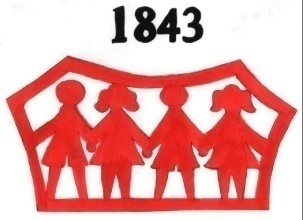 Предшколска установа "Наша радост"СуботицаГОДИШЊИ ПЛАН РАДА ПРЕДШКОЛСКЕ УСТАНОВЕ"НАША РАДОСТ"ЗА РАДНУ 2019/2020. ГОДИНУ1.САДРЖАЈ2.УВОД2.1.Полазни основи рада Годишњим планом рада Предшколске установе ''Наша радост“ (у даљем тексту Установе) у складу са школским календаром и Предшколским програмом уређује се време, место, начини и носиоци остваривања програма васпитања и образовања као и друга питања од значаја за функционисање Установе. Установа остварује предшколско васпитање и образовање, превентивно - здравствену и социјалну заштиту, негу и исхрану деце до поласка у школу.  Оснивач установе је град Суботица. Годишњи плана рада за радну 2019/2020. годину доноси се за период од  01. септембра 2019. до 31. августа 2020. године на основу :Закона о Основама система образовања и васпитања („ Сл.Гласник РС“, бр.88/2017 27/2018 -други закон, 10/2019) – други закон;Закона о предшколском васпитању и образовању  („Сл. Гласник РС“, бр. 18/2010 101/2017, 113/2017-други закон, 10/2019); Правилника о Општим основама предшколског програма („Сл.Гласник РС – просветни гласник“ бр. 14/2006);  Остали закони који регулишу  поједине делатности Установе: Правилник о условима за упис, пријем и испис деце у Предшколској установи „Наша радост“ Суботица (дел.бр. 1113/04 од 26.04.2018.);Правилник  о понашању деце, родитеља и запослених у Предшколској установи „Наша радост“ (3467/04 од  28.12.2018.)На основу планских докумената Установе:    *  Предшколски програм    *  Извештај о реализацији програма васпитно – образовног рада за 2018/2019. годину     *  Развојни план Установе за период од 2018. до 2023.године    *  Годишњи план самовредновања2.2.НАЗИВ И АДРЕСА УСТАНОВЕСедиште Предшколске установе "Наша радост" се налази у улици Антона Ашкерца бр.3Тел: 024/64 64 10Факс: 024 64 64 11e -mail: nasaradost@mts.rsweb: nasaradost.edu.rs3. МАТЕРИЈАЛНО -ТЕХНИЧКИ И ПРОСТОРНИ УСЛОВИ РАДА ЗА ОСТВАРИВАЊЕ ДЕЛАТНОСТИ3.1. ПРОСТОРНИ  УСЛОВИ У оквиру Установе постоји 54 вртића за боравак деце.У болници  имамо  ангажованог једног васпитача где се одвија васпитно – образовни рад.Табела бр.1Преглед наменски грађених објеката са израженим капацитетима, површином објекта, дворишта и адресомТабела бр. 2Преглед других - прилагођених и адаптираних простора за боравак деце са израженим капацитетима, површином објекта, двориштем и адресомРадне собе за Припремни предшколски програмСве радне собе за Припремни предшколски програм су опремљене у складу са дечјим потребама и узрастом (столови столице, играчке, дидактички материјали). Припремни предшколски програм одвија се у 78 радних соба. 13 радних соба се налази при основним школама.3.2.ОПРЕМЉЕНОСТ УСТАНОВЕ3.2.1. Опремљеност средствима за васпитно - образовни  рад а) БиблиотекаНа нивоу Установе постоји библиотека у којој се могу наћи стручни наслови издавача, како из земље тако и из иностранства, на српском, мађарском, енглеском, немачком, хрватском и чешком језику. Сваки вртић располаже својом малом библиотеком, како стручних наслова, тако и литературе за децу предшколског узраста. Планира се обогаћивање фонда библиотеке, како на нивоу Установе, тако и библиотека у вртићима, у договору са стручним сарадницима и према материјалним могућностима.  б) Дидактички материјали Свака васпитна група је опремљена дидактичким материјалима и играчкама у складу са узрастом деце. У три вртића који спроводе Монтесори програм све су васпитне групе опремљене колекцијом Монтесори дидактичког материјала. Акценат набавке игрчака и дидактичког материјала биће пре свега на опремању група која захтевају допуну.  У циљу ефикаснијег и економичнијег опремања васпитних група дидактичким материјалом у току предходних  година формиране су две комисије за израду Стандарда за опремање васпитних група и вртића дидактичким материјалом и реквизитима.  Израђени Стандарди ће се примењивати у свим васпитним групама, тако да ће се добити јасне смернице за опремање васпитних група, посебно по приоритетима, на основу реалних потреба, па ће се сходно расположивим средствима вршити набавка.в) Аудио – визуелни апаратиТоком радне године планира се набавка АВ средстава према могућностима и потребама. Различити едукативни и музички ЦД-ови  за децу од 1 – 6,5 година биће дистрибуирани у све вртиће. Установа поседује два пројектора, два видео – бима, графоскоп и фотоапарат.г) Технички апарати, машинеКао и претходних година сукцесивно ће се замењивати дотрајали  усисивачи, други апарати и машине.3.2.2.Службени аутомобили и друга возила (навести врсту возила, регистарски број)         Табела бр. 3Службена возила3.2.3. ПЛАН УНАПРЕЂЕЊА МАТЕРИЈАЛНО – ТЕХНИЧКИХ УСЛОВА У ВРТИЋИМА ПРЕДШКОЛСКЕ УСТАНОВЕ „НАША РАДОСТ“Табела бр.43.2.4.  ПЛАН УНАПРЕЂЕЊА МАТЕРИЈАЛНО - ТЕХНИЧКИХ  УСЛОВА У ЦЕНТРАЛНОЈ КУХИЊИ У 2019/20. ГОДИНИТабела бр.54.   КАДРОВСКИ УСЛОВИ РАДАТабела бр.6Преглед броја запослених према профилима стручности4.1.ВАСПИТНО - ОБРАЗОВНИ  КАДАРНАПОМЕНА: У Анексу је приложен списак васпитно - образовног кадра са именом, презименом, стажом и другим потребним подацима;4.2.ОСТАЛИ  КАДАРНАПОМЕНА: У Анексу је приложен списак осталог кадра са именом, презименом стажом и другим потребним подацима/Директори, помоћници директора, стручни сарадници, секретар,  административно  особље, техничко особље;5.  ОРГАНИЗАЦИЈА ВАСПИТНО-ОБРАЗОВНОГ РАДА5.1. БРОЈНО СТАЊЕ ДЕЦЕ И ГРУПАУ овој школској години у Установи се планира обухватити  4324 деце рођене од марта 2013 до 2018. године. Деца ће бити распоређена  у 193 група. Од тога ће 738 деце бити распоређено у 39 јаслених група, 2906 деце у 116 обданишних група 680 деце ће бити  распоређено у 38 група полудневног боравка. Број деце која се налазе у групи на болничком лечењу креће се до 10 деце. У табелама је приказан  преглед деце по узрасту, години рођења, језику и облику рада.Табела бр. 7Бројно стање деце и група у целодневном боравкушколска 2019/2020 година   5.1.1. Припремни предшколски програмТабела бр. 8Број деце у полудневном боравку – узраст и језикшколска 2019/2020 година5.1.2. Деца са сметњама у развојуТабела бр. 95.1.3. Целодневни боравакТабела бр. 10Број група и деце  у целодневном боравку  - јасле, обданиште према нормативима и проценти заступљености5.1.4. Полудневни боравакТабела бр. 11Број група и деце у полудневном боравку према нормативима и процентима заступљености5.1.5. Језици на којима се реализује ВО радВаспитно – образовни рад у Установи реализује се на српском, мађарском и хрватском језику, уважавајући карактеристику наше средине у којој постоје породице у којима се негују два или три језика. Подржавајући модел развоја језика у двојезичним породицама, Установа је наставила са развијањем програма рада у оквиру којег су унутар једне групе једнако заступљена два језика – српски и мађарски.Поред овог модела рада, настављена је и реализација двојезичних програма у оквиру којих деца уче по један страни језик – енглески или немачки.У  Установи су заступљени програми за развој комуникативних способности на нематерњем језику – српски и мађарски као и програми за развој комуникативних способности на страном језику – енглески језик. Васпитачи који реализују активности на развоју комуникативних способности имају за то одговарајуће знање стечено у току континуиране едукације, а њихов рад се систематски прати од стране координатора програма.Табела бр. 12Број група, језик и број деце од  3 године до поласка у школу	5.1.6. Бројно стање деце у последњих 10 година	Табела бр. 135.2. РИТАМ РАДА УСТАНОВЕ		Време боравка деце у полудневном боравку износи 5 часова, иако нови Закон о предшколском васпитању и образовању предвиђа 4 часа трајања ППП. То значи да Установа ради један сат дуже од прописаног. Време боравка деце у целодневном боравку износи 11 часова.  Полудневни боравак се у зависности од просторних могућности објекта организује и у преподневним и у послеподневним часовима, а у већини вртића се васпитно – образовни рад се одвија по сменама које прате смене у најближој школи – месечно или квартално.	Распоред сменаТабела бр. 14Преглед објеката  у којима се организује целодневни боравак деце, са бројем група и радним временомТабела бр. 15Преглед објеката  у којима се организује полудневни боравак деце са бројем група  и радним временомНапомена:У Болници је ангажован један васпитач из Установе  за децу предшколског и школског узраста.Радна година траје од 1. IX 2019. до 31. VIII 2020. године, а за децу у припремном предшколском програму према календару који је донет од стране Покрајинског секретара за образовање.5.3.СТРУКТУРА И РАСПОРЕД ОБАВЕЗА ВАСПИТАЧА И СТРУЧНИХ САРАДНИКА У ОКВИРУ РАДНЕ НЕДЕЉЕТабела бр. 16Васпитачи у целодневном  боравку – узраста од 1 године до поласка у школуТабела бр. 17Васпитачи у припремним групама – узраста од 5,5 година до поласка у школуТабела бр. 18Медицинске сестре васпитачи у групи – узраста од 1-3 годинаРуководилац радне јединице у вртићу у целодневном боравкуРуководилац радне јединице у вртићу у полудневном  боравкуСтруктура и распоред обавеза стручних сарадника у оквиру радне недеље Табела бр. 195.4.   КАЛЕНДАР ЗНАЧАЈНИЈИХ АКТИВНОСТИ У УСТАНОВИТабела бр. 206. ПРОГРАМИ СТРУЧНИХ, РУКОВОДЕЋИХ, УПРАВНИХ И САВЕТОДАВНИХ ОРГАНА УСТАНОВЕ6.1.1. ПЛАН И ПРОГРАМ РАДА ВАСПИТНО – ОБРАЗОВНОГ ВЕЋАТабела бр. 216.1.2. ПЛАН И ПРОГРАМ РАДА ПЕДАГОШКОГ КОЛЕГИЈУМАТабела бр. 226.1.3.ПЛАН И ПРОГРАМ РАДА КОЛЕГИЈУМАЧланови Колегијума:	                                                                       Табела бр. 23                                                                       Табела бр. 24План активности Колегијума за 2019/2020.годину6.1.4. ПЛАН И ПРОГРАМ РАДА СТРУЧНОГ КОЛЕГИЈУМАЧланови Стручног колегијума:	Табела бр. 25Табела бр.26План рада Стручног колегијума за 2019/20206.1.5.ПЛАН И ПРОГРАМ РАДА РУКОВОДИЛАЦА РАДНИХ ЈЕДИНИЦА У ВРТИЋУ	Табела бр. 276.2.1.ПЛАН И ПРОГРАМ РАДА СТРУЧНИХ АКТИВА УСТАНОВЕ6.2.1. СТРУЧНИ АКТИВ ЗА РАЗВОЈНО ПЛАНИРАЊЕПредседник актива: Виолета Врцељ Одри, педагогЧланови актива ће се утврдити у току  септембра 2019. године. Приоритети Актива за Развојно планирање у 2019/2020. години ће бити:Подршка Тимовима вртића у реализацији планираних активности из Акционог плана;	Табела бр. 286.2.2. СТРУЧНИ ПРОГРАМСКИ АКТИВ РЕАЛИЗАТОРА ИНКЛУЗИВНОГ ПРОГРАМАПриоритети рада актива:Стручна подршка за реализацију инклузивног програма и писање ИОПаУнапређивање компетенција реализатора инклузивног програма за рад са децом са сметњама у развојуПредседник Актива - мр Дијана Копуновић Торма, психолог и психотерапеут	Табела бр. 296.2.3.СТРУЧНИ ПРОГРАМСКИ АКТИВ ВАСПИТАЧА РЕАЛИЗАТОРА РАНОГ УЧЕЊА ЕНГЛЕСКОГ ЈЕЗИКА „ abc“ – you and me 123- ja i tiПредседник стручног актива: Виолета Врцељ Одри, педагог Приоритет рада актива за ову програмску годину су:Размена искустава реализатора у примени метода, техника, материјала у раду са децом Табела бр. 30План рада Актива за радну 2019/2020. годину6.2.4.СТРУЧНИ ПРОГРАМСКИ АКТИВ ВАСПИТАЧА РЕАЛИЗАТОРА СРПСКО - МАЂАРСКЕ ДВОЈЕЗИЧНОСТИНа основу резултата процеса самовредновања в.о. рада, за наредни период рада програмског актива, у договору са  васпитачима, одабрани су сегменти в.о. рада за даље унапређивање.1. Радиће се на унапређивању в.о. рада кроз различите кооперативне игре и активности. Стимулисањем кооперације (посебно вербалним кооперативним играма) утичемо на развој све већег броја интеракција међу децом, те самим тим на развој језичких вештина и способности.2. Стручно усавршавање васпитача кроз хоризонтално учење (међусобна размена идеја о врстама активности које стимулишу развој говорних вештина и њихово прилагођавање узрасту и интересовањима конкретне групе).Приоритетни циљеви за планирану школску годину:Подизање стручне компетенције васпитача-почетника;Задаци за планирану школску годину:Пружање стручне помоћи васпитачима на унапређивању васпитно-образовног рада Пружање помоћи васпитачима почетницима ( до 5 година радног стажа);Координатор програмског актива: Бисерка Јовановић Мамужић, психологТабела бр. 31План и програм рада стручног  Актива двојезичних српско-мађарских група за  2019-2020  годину6.2.5.ПЛАН И ПРОГРАМ СТРУЧНОГ ПРОГРАМСКОГ АКТИВА ВАСПИТАЧА У ПРОГРАМУ „УВОЂЕЊЕ ЈЕЗИКА СРЕДИНЕ“Приоритетни рада актива:Радити на одрживост програма и повећати број васпитних група у програму;Подизање ниво компетенције васпитача из области методике васпитно-образовног рада у оквиру програма;Стручно оспособљавање васпитача почетника за планирање и спровођење програма;Председник и координатор актива: Ержебет БедросианТабела бр. 32	План рада Актива за радну 2019/2020. годину6.2.6.ПЛАН И ПРОГРАМ РАДА СТРУЧНОГ АКТИВА ВАСПИТАЧА НА КОЈИ ВАСПИТНО – ОБРАЗОВНИ РАД РЕАЛИЗУЈУ НА МАЂАРСКОМ ЈЕЗИКУПриоритети рада актива:Подизање стручне компетенције васпитача у планирању свог васпитно-образовног рада – са посебним освртом на пројектно планирање;Умеће васпитача за спровођење планираног у конкретној пракси;Подизање стручне компетенције васпитача-почетника;Координатор и председник актива: Ержебет Бедросиан, педагогТабела бр. 33План рада Актива за радну 2019/2020. годину6.2.7. ПЛАН И ПРОГРАМ СТРУЧНОГ АКТИВА ВАСПИТАЧА РЕАЛИЗАТОРА ПРИЛАГОЂЕНОГ МОНТЕСОРИ ПРОГРАМАПриоритети рада актива:Усклађивање програмских захтева са специфичностима контекста рада, са нагласком на пројектно планирање;Подизање стручне компетенције васпитача за реализацију методе Прилагођеног Монтесори програма;Председнк и координатор актива: Ержебет Бедросиан, педагогТабела бр. 34План рада Актива за радну 2019/2020. годину6.2.8.СТРУЧНИ АКТИВ ВАСПИТАЧА КОЈИ ВАСПИТНО – ОБРАЗОВНИ  РАД РЕАЛИЗУЈУ НА ХРВАТСКОМ ЈЕЗИКУТабела бр. 35	План рада Актива за радну 2019/2020. годину6.2.9. СТРУЧНИ ПРОГРАМСКИ АКТИВ ВАСПИТАЧА НА НЕМАЧКОМ ЈЕЗИКУ У ОКВИРУ ПРОГРАМА „Wir lehrnen Deutsch – Daumlinchen 1 – немачко српски програм ; „Wir lehrnen Deutsch – Daumlinchen 2 – немачко  - мађарски програм за учење немачког језикаУ вртићу „Палчица“ се реализује двојезични програм у три васпитне групе у којима деца поред свог матерњег уче и немачки језик.Реализатори Актива су васпитачи који су прошли обуку за учење немачког језика и постигли Б1 И Б2 ниво и програм методичке обуке за планирање, реализацију и евалуацију програма учења немачког језика у вртићу.Планиране активности везане су за планирање годишњег плана вртића/теме на месечном и недељном нивоу, као и сарадња са друштвеном средином и стручно уавршавање васпитача.Циљеви: Подизање квалитета реализације програма у постојећим групамаПоштовање других култура, обичаја, вредностиУнапређивање језичке компетенције васпитачаЗадаци: Унапређење и побољшање међуљудских односа Стручно усавршавање васпитачаМесто одржавања Актива је вртић „Палчица“.Табела бр. 36	План рада Актива за радну 2019/2020. годинуТабела бр. 37План рада Актива за радну 2019/2020. годину6.2.10.СТРУЧНИ АКТИВ ВАСПИТАЧА  И МЕДИЦИНСКИХ СЕСТАРА ЈАСЛЕ 1 И 2Приоритети  рада Актива  јаслица 1 и 2  у 2019/2020. годиниСтручно усавршавање медицинских сестара - васпитача и васпитачаРефлексија сопствене праксеСамовредновање и унапређење простора и односа у циљу добробити дететаПрипрема за примену нових Основа програма предшколског васпитања и образовања Председник Актива јаслица 1 : ЉУБИЦА ПЕТРОВИЋ, медицинска сестра – васпитачПредседник Актива јаслица 2 : АНА БРИНДЗА, васпитачКоординатор Актива јаслица 1 и 2 : ЈАСМИНА КУКИЋ, стручни сарадник - педагог 	Табела бр. 38План рада Актива јаслица 1 и  2 у 2019./2020. години6.2.11.СТРУЧНИ ПРОГРАМСКИ АКТИВ ВАСПИТАЧА МЛАЂИХ УЗРАСНИХ ГРУПАПриоритети рада Актива:Подизање стручних компетенција васпитача почетникаПружање стручне помоћи васпитачима на унапређивању васпитно-образовног радаУвођење у нове Основе програмаУнапређење васпитно-образовног рада путем пројектног планирањаКоординатор Актива: Ана Пертет	Табела бр. 39План рада Актива за радну 2019/2020. годину6.2.12.СТРУЧНИ АКТИВ ВАСПИТАЧА СРЕДЊИХ УЗРАСНИХ ГРУПАКоординатор Стручног актива :Бисерка Јовановић Мамужић, психологТабела бр.40План рада Актива за радну 2019/2020. годину6.2.13. СТРУЧНИ АКТИВ ВАСПИТАЧА СТАРИЈИХ УЗРАСНИХ ГРУПА Приоритети рада актива: Подизање стручне компетенције васпитача у планирању свог васпитно-образовног рада; Председник актива: Лејла Насер, васпитачКоординатор актива: Јасна Скендеровић, логопедТабела бр. 41План рада Актива за 2019/20. годину6.2.14. СТРУЧНИ АКТИВ ВАСПИТАЧА НАЈСТАРИЈИХ ВАСПИТНИХ ГРУПА Координатор: Наташа Врапчевић, помоћник директораПредседник актива: Наташа Стојић, васпитачТабела бр. 42План рада Актива за 2019/20. годину6.2.15.СТРУЧНИ АКТИВ ЗАБАВИШНИХ ГРУПА Приоритети рада Актива за 2019/20. год. :Оснажити васпитаче за хоризонталну евалуацију, рефлексију и критичко преиспитивање праксеОснаживање васпитача за покретање акционих истраживања на нивоу група и вртићаОснаживање васпитача за пројектно планирањеПредседник  Актива забавишних група: Миљана БоићКоординатор Актива: Милана Јовићевић  Вукелић, психолог  Табела бр. 43План рада Актива за 2019/20. годину6.2.16. СТРУЧНИ АКТИВ МЕШОВИТИХ УЗРАСНИХ ГРУПАТабела бр.44План рада Актива за 2019/2020.годину6.3.ПЛАН И ПРОГРАМ РАДА СТРУЧНИХ ТИМОВА УСТАНОВЕ6.3.1. ТИМ ЗА  ИНКЛУЗИВНО ОБРАЗОВАЊЕ Приоритети рада тима:Обезбеђивање и унапређивање квалитета васпитно-образовног рада у групама које реализују инклузивни програм и у Установи у целиниУнапређивање компетенција реализатора инклузивног програма за рад са децом са сметњама у развојуПредузимање мера за јединствен и усклађен рад са децом у процесу васпитања и образовањаУнапређивање квалитета сарадње са родитељима деце са сметњама у развоју и осталим родитељима у групама које реализују инклузивни програм Координатор тима: мр Дијана Копуновић Торма, психолог и психотерапеутЧланови тима:  Јасна Скендеровић, логопед, Јасмина Кукић, педагог, Виолета Лошонци Слука, помоћник директора и васпитачи: Драгица Торбица, Јелена Жепинић, Клара Видаковић и Жужа СекеТабела бр. 45План рада Тима за 2019/20. годину6.3.2.ТИМ ЗА ЗАШТИТУ ДЕЦЕ ОД ДИСКРИМИНАЦИЈЕ НАСИЉА, ЗЛОСТАВЉАЊА И ЗАНЕМАРИВАЊАНебојша Маркез, директор Установе, Сандра Зекић, секретар, Виолета Лошонци Слука, помоћник директора, Мирјана Гуриновић, помоћник директора, Дајана Шимић, помоћник директора, Дијана Копуновић Торма, психолог, Јасна Скендеровић, логопед,  Зоран Ивошевић, васпитач, Драгана Гајић, васпитач, Соња Ромић, представник родитеља.Координатор Тима: Биљана Бошњак, педагог – помоћник директора за ВО радЧланови Тима на нивоу вртића: Помоћник директора, стручни сарадници вртића, васпитачи, шеф вртића и родитељи.Приоритети рада тима за школску 2019/20. годину: Праћење функционисања Унутрашње заштитне мреже Табела бр. 46План рада Тима за 2019/20. годину6.3.3.ТИМ ЗА ПРЕВЕНЦИЈУ ГОВОРНИХ ПОТЕШКОЋАПриотитетни задаци  Тимa за школску 2019-2020 године:Тим за говорне поремећаје ће покренути пројекат под називом: " Говор и говорне активности у васпитној групи". Организовање радионица-деца, родитељи и васпитачи    Табела бр. 47План рада Тима за 2019/20. годину6.3.4.ТИМ ЗА ПОВЕЋАЊЕ ОБУХВАТА ДЕЦЕ ИЗ ОСЕТЉИВИХ ГРУПА У ПРИПРЕМНИ ПРЕДШКОЛСКИ ПРОГРАМКоординатор Тима : Кораћ Јагода- васпитач Чланови Тима: Биљана Бошњак- педагог, Јасна Скендеровић-логопед, Дијана Копуновић- психолог, Хорват Смиља- васпитач, Катанчић Дубравка- васпитач, Перковић Славица- васпитач, Јовановић Сања- педагошки асистент, Мухамет Буњаку – педагошки асистент Приоритети Тима: *Повећање обухвата деце из осетљивих група *Тимски рад са партнерима на нивоу локала * У оквиру Тима , организовање подтима који обухвата васпитне групе у којима борави велики број деце из осетљивих група ради бољег функционисања ( објекти: „ Звончица“, „Звездице“, „Златна рибица“, „ Маслачак“ )*Мотивисање родитеља да децу упишу у ППП *Редовна присутност деце из осетљивих група у васпитним групама ППП Табела бр. 48План активности Тима и подтима за школску 2019./20. годину6.3.5. ТИМ ЗА РАЗВОЈ ПРЕДШКОЛСКОГ ПРОГРАМАЧланови Тима за развој предшколског програма: Ержебет Бедросиан, Марија Шустран, Милана Јовићевић, Снежана Јоцић, Корнелија Чорба, Наташа Тадић, Ана Бриндза, Маријана Грбић Координатор Тима: Јасмина Кукић, стручни сарадник – педагогТабела бр. 49План рада Тима за развој предшколског програма у 2019/2020. години6.3.6.ТИМ ЗА САМОВРЕДНОВАЊЕ  Чланови Тима за самовредновање на нивоу Установе:Милана Јовићевић Вукелић, координатор тима,Снежана Јоцић, васпитач,Чила Фараго, васпитач, Биљана Бошњак, педагог, Елза Фаркаш, медицинска сестра васпитач, Виолета Врцељ Одри, педагог, Мирјана Гуриновић, помоћник директора, Виолета Лошонци Слука. помоћник директора, Дајана Шимић, помоћник директора, Јасмина Кукић, педагог,Марина Пиуковић, васпитач, Представник Савета родитељаПриоритети рада тима:Пружити подршку васпитачима за процес рефлексије и хоризонталног учењаУпознавање запослених са новим областима и стандардима квалитета рада установеТабела бр. 50План рада Тима за 2019/20.годину6.3.7.ПЛАН И ПРОГРАМ РАДА ТИМА ЗА СТРУЧНО УСАВРШАВАЊЕ Координатор Тима: Ержебет Бедросиан, педагогСтални чланови Тима: директор установе, Јасмина Кукић, педагог, мр Дијана Копуновић Торма, психолог,  председници узрасних актива; Повремени чланови тима: планер-аналитичар, шеф рачуноводства Табела бр. 51План рада Тима за 2019/20. годину6.3.8. ТИМ ЗА ОБЕЗБЕЂИВАЊЕ КВАЛИТЕТА И РАЗВОЈ УСТАНОВЕ Координатори Тима: Небојша Маркез, директор Установе, Вељко Војнић, помоћник директора  - технички директорТабела бр.52План рада Тима за 2019/20. годину6.3.9. ТИМ ЗА БЕЗБЕДНОСТ И ЗДРАВЉЕ НА РАДУ Кристина Токоди КрижанТабела бр. 53План рада Тима за 2019/20. годину6.4. ПЛАН И ПРОГРАМ РАДА СТРУЧНИХ САРАДНИКАПлан и програм рада стручних сарадника  налази се у анексу документа.6.5. ПЛАН И ПРОГРАМ РАДА РУКОВОДЕЋИХ ОРГАНАПлан и програм руководећих органа налази се у анексу документа.6.6. ПЛАН И ПРОГРАМ РАДА УПРАВНИХ ОРГАНА УСТАНОВЕ6.6.1. Управни  одбор 6.6.2. План рада Управног одбораПредседник Управног одбора: Давор Дулић, проф. физичког васпитањаЧланови Управног одбора :Табела бр.54Напомена: Олга Андрић, економски техничар, представник родитеља је разрешена функције члана Управног одбора Решењем број:  I-00-022-383/2014, 25.09.2014. године. Уместо ње је истим Решењем именована Кристина Пастор, инжењер информатике.Табела бр.55Годишњи план и програм рада Управног одбора за  радну 2019/2020.7.ИНДИВИДУАЛНИ ПЛАНОВИ И ПРОГРАМИ РАДА ВАСПИТАЧАПланови васпитно - образовног плана за сваку васпитну групу деце се налази у радним књигама васпитача и медицинских сестара - васпитача. Планира се по А и Б моделу: дневно, недељно, етапно, по пројектима. Евиденцију о праћењу планирања реализације и евалуације васпитно - образовног рада воде стручни сарадници преко инструмената за праћење васпитно - образовног рада.8. РЕДОВНИ ПРОГРАМИ ВАСПИТНО – ОБРАЗОВНОГ РАДА8.1.1. ПРОГРАМ НЕГЕ И ВАСПИТАЊА ДЕЦЕ УЗРАСТА  ДО ТРИ  ГОДИНЕ Нега и васпитно - образовни рад са децом јасленом узраста одвија се према Основама програма неге и васпитања деце узраста од шест месеци до три године, које је прописало Министарсво просвете, науке и технолошког развоја.  Суштина тог програма је да се „васпитање и нега деце врши стварањем повољне васпитне средине у којој ће дете стицати искуства по сопственом програму, откривајући себе и своју околину, у којој ће бити активно у складу са својим потребама и могућностима“. Игра има централно место као водећа активност кроз коју деца расту, развијају се и уче. Омогућава, подстиче и култивише спонтане изразе и понашање детета и обезбеђује поштовање дечјих особености у начину откривања себе и света. Циљеви васпитања и неге деце разврстани су према аспектима развоја: физичко-сензорни развој, социјално-емоционални развој и  умни развој.У васпитно-образовном раду посебна пажња се посвећује остваривању доброг распореда ритма живљења, којим се стварају услови за јачање и заштиту дечјег организма, оптималан физички и психичи развој, усвајање одређених навика и формирање  радосног и задовољног детета.Медицинске сестре-васпитачи улажу максималне напоре и стручност како би деци и родитељима олакшале период адаптације, како би се дете без већих тешкоћа прилагодило  животу у колективу. Из тих разлога интензивно и плански сарађују са родитељима да би што боље упознале дете, његове потребе, навике и могућности и у складу са тим уважиле индивидуалне карактеристике сваког појединог детета у организацији живота у јаслицама. Сарадња са родитељима се остварује кроз свакодневне спонтане и плански организоване индивидуалне разговоре у којима се родитељима пружају информације о напредовању и развоју детета. Кроз тематске родитељске састанке и радионице у вези са одређеним васпитним темама које занимају родитеље, кроз укључивање родитеља у различите активности и акције на нивоу групе и вртића и њихово ангажовање у креирању услова за боравак, игру и учење деце. Медицинске сестаре-васпитачи размењују искуства и стручно се усавршавају кроз рад Стручног Актива медицинских сестара и васпитача јаслица 1 и јаслица 2. Стручне теме на Активу бирају сестре/васпитачи, у сарадњи и на препоруку стручних сарадника, узимајући у обзир приоритете из Развојног и Годишњег плана Установе.  Акредитоване семинаре по одобрењу ЗУОВ - реализују стручни сарадници Установе и других предшколских установа.8.1.2.ПРОГРАМ ПРЕДШКОЛСКОГ ВАСПИТАЊА И ОБРАЗОВАЊА ДЕЦЕ ОД ТРИ  ГОДИНЕ ДО УКЉУЧИВАЊА У ПРОГРАМ ПРИПРЕМЕ ЗА ШКОЛУ Васпитно - образовни рад са децом узраста од три до пет ипо година одвија се према Основама програма предшколског васпитања и  образовања деце од три године до укључивања у програм припреме за школу, који је прописало Министарство просвете , науке и технолошког развоја.Основе програма предшколског васпитања и образовања за овај узраст  разрађене су  у два модела: модел А и модел Б.Модел А гравитира отвореном систему васпитања и акционом развијању програма, зависно од интересовања деце, док Модел Б има карактеристике когнитивно-развојног програма и разрађене васпитно-образовне циљеве, задатке васпитача и типове активности, међу којима васпитачи бирају и разрађују их зависно од потреба, могућности и интересовања конкретне деце у групи. Без обзира на модел који изаберу, васпитачи се у свом раду руководе следећим   смерницама које карактеришу схватање суштине детета, његове природе,  физичког и психичког развоја:  Дете је вредност само по себиСвако дете у себи носи развојне потенцијалеСвако дете је активан чинилац сопственог развојаДете је физичко, социјално, сазнајно и афективно биће.При одређивању васпитно-образовних циљева,  васпитачи полазе од онога што знају о деци из своје групе, трудећи се да прикупе што више података о њиховим развојним могућностима, потребама и  интересовањима. Осим општих и посебних циљева, који важе за већину деце у групи, одређују се и специфични циљеви за поједину децу или мању групу деце. Тако се постиже индивидуализација у раду: кроз индивидуално прилагођене  циљеве и очекивања од детета, разноврсну понуду облика рада, средстава, играчака и материјала, као и применом разноврсних метода и приступа којима се уважава различитост темперамента, стил и брзина учења, као и доминантан начин комуникације детета.  8.1.3.ПРИПРЕМНИ ПРЕДШКОЛСКИ ПРОГРАМЗа дете предшколског узраста је важно да у години пред полазак у школу борави у подстицајној, осмишљеној и организованој средини, да учествује у програму, који је за њега развојно значајан, који уважава његове потребе, интересовања и могућности и на најбољи начин подстиче његов  психофизички развој.Укључивање све деце у припремне предшколске групе има компензаторску функцију. На тај начин се свој деци обезбеђују услови за проширивање и сређивање социјалног и сазнајног искуства, чиме се ублажавају социо - културне разлике и донекле обезбеђује подједнак старт за полазак у школу.Остваривање Припремног предшколског програма доприноси програмском и организационом повезивању предшколског и основног образовања и васпитања, што обезбеђује континуитет у васпитању и образовању деце и олакшава им прелаз из једне средине у другу.Готовост за полазак у школу је спремност детета да стиче и развија вештине, способности и знања, које су основ за даље школовање. Спремност подразумева физичку, интелектуалну, социјалну и емоционалну зрелост, као и претходна искуства и мотивацију за учење. Резултат је природног процеса сазревања и активног и мотивисаног учења.Задаци васпитно - образовног рада у години пред полазак у школу су: Подстицање осамостаљивања Подршка физичком развоју Јачање социо - емоционалне компентенције Подршка сазнајном развоју Неговање радозналости Поштовање индивидуалности Подстицање креативностиУ планирању садржаја и активности васпитач се руководи интересовањима и потребама деце. Бира одговарајуће методе, поставља развојне задатке, креире подстицајну средину за учење и предвиђа временски оквир.Садржаје бира заједно са децом и родитељима у зависности од циљева, задатака и ситуација, а затим их  и  методички креира. Изабраним садржајима подржава искуство деце. Труди се да они деци буду занимљиви, интересантни, игровни, прожети хумором и сазнајно провокативни. Важно је да буду и педагошки релевантни, да покривају све аспекте развоја, буду богати и разноврсни у формама, темама и културно вредни.8.1.4. ВРТИЋ ПО МЕРИ ДЕТЕТА – ИНКЛУЗИВНИ МОДЕЛ РАДАСавремени концепт образовањаУ складу са тенденцијом да се вртић прилагоди сваком детету и жељом да се и деци са сметњама у развоју обезбеди што квалитетнији живот у вртићу, у ПУ "Наша радост" се од 2000/01. године примењује инклузивни модел рада . Од 2009. године инклузивни програм је у нашој земљи и законски регулисан.Активости које се дешавају у вртићима, подстичу комуникацију и омогућавају усвајање социјалних норми. Вршњаци без сметњи у развоју представљају позитиван модел и они су драгоцени у подстицању развоја вештина и усвајању знања које се стабилизују са много мање интервенција него када са децом са сметњама у развоју раде само одрасли. Основни циљОсновни циљ програма је подстицање развоја и укључивање деце са сметњама у развоју у групу вршњака без развојних тешкоћа.Посебни циљевиПосебни циљеви  подразумевају: Укључивање деце са сметњама у развоју предшколског узраста у редовне групе вртића на територији Суботице и Развијање адекватних метода рада, који омогућавају пуну интеграцију деце са развојним тешкоћама под једнаким условима који постоје за осталу децу, а који уз адекватну подршку воде квалитетнијем задовољавању потреба све деце у групи.Координатор: мр Дијана Копуновић Торма, психолог и психотерапеутТабела бр.56План реализације програма у 2019/2020. години8.1.5. ЗАЈЕДНО У АДАПТАЦИЈИ – ПРОГРАМ ПОДРШКЕ ДЕЦИ И ПОРОДИЦИТабела бр.57План реализације програма  у 2019/2020. години8.1.6. ПРОГРАМ ЗАШТИТЕ ДЕЦЕ ОД ДИСКРИМИНАЦИЈУЕ, НАСИЉА, ЗЛОСТАВЉАЊА И ЗАНЕМАРИВАЊАТабела бр.58План реализације програма у 2019/2020. години8.1.7. ПРОГРАМ СОЦИЈАЛНЕ ЗАШТИТЕ           Основни циљеви социјалног програма:Побољшање и унапређење сарадње са породицом;Обезбеђивање и пружање помоћи породици у развијању родитељких компетенција;Превенција социјалних тешкоћа кoд  деце;Табела бр.59План реализације програма у 2019/2020. години8.1.8.БЕЗБЕДНОСТ И ЗДРАВЉЕ НА РАДУ - ЗАШТИТА ОД ПОЖАРАКоординатор програма:Кристина Токоди КрижанТабела бр.60План реализације програма у 2019/2020. години8.1.9.ПРОГРАМ ЗДРАВСТВЕНЕ ПРЕВЕНЦИЈЕКоординатори програма :Семи Светлана и Томек Ева медицинске сестре на превентивиТабела бр.61План реализације програма  у 2019/2020. години8.1.10.ПРОГРАМ ПРЕВЕНЦИЈЕ И ИНТЕРВЕНЦИЈЕ ГОВОРНИХ ПОТЕШКОЋАПриоритетни задаци програма за школску 2019-2020.годинуПриоритетни циљ програма је рад на превенцији говорних потешкоћа, који ће се  реализовати кроз следеће задатке;* Тим за говорне поремећаје ће покренути пројекат под називом:" Говор и говорне активности у васпитној групи". *Организовање говорних радионица-деца, родитељи и васпитачи*Унапређивање сарадње са родитељима, васпитачима и логопедима Установе Табела бр.62План реализације програма  у 2019/2020. години8.1.11. ПОЗОРИШНЕ ПРЕДСТАВЕ – У ПОЗОРИШТУ И ВРТИЋУПостоји дугогодишња сарадња Установе са Дечјим позориштем у Суботици. Репертоар дечјих представа у Дечјем позоришту стоји на располагању свим вртићима и они се организују према својим жељама и могућностима да оду у позориште. Што се тиче представа које се играју у вртићу, на нивоу Установе постоји Комисија, која од понуђених представа на конкурсу, прави избор и препоручује их за играње у вртићима. Селекција је врло строга. Представе треба да задовоље одређене критеријуме да би добиле могућност за играње у вртићима. Пре свега представа треба да има занимљиву причу, особен језик комуникације са младом публиком, да их уважава, пружа доживљај и остави их без даха, да такне њихове емоције, да их насмеје духовитошћу. Представа треба да буде уметнички и естетски вредна, али у исто време и забавна и да има неку поруку. Језик, глума и музика морају бити врхунски. Бирају се најбоље представа на српском и мађарском језику. У обзир долазе луткарске, драмске, балетске представе и уметничко приповедање уз лутке из кофера. Такође се прихватају и мађионичарске представе у недостатку других.  Предвиђено је да се представе играју једном месечно у вртићу, али може и чешће, уколико су деца и васпитачи заинтересовани .Теме представа су универзалне, животне, са порукама о добру и злу, другарству, солидарности, страховима, проблемима одрастања и свему што интересује предшколско дете. Путујућа позоришта су најчешће из Београда, Новог Сада, Суботице, Зрењанина, Панчева и других места Војводине.Комисију за избор представа чине: Марија Шустран, стручни сарадник за ликовно, Вељко Војнић, технички директор, Биљана Бошњак, помоћник директора - педагог, Бисерка Јовановић Мамужић, психолог и Јасна Скендеровић,  логопед.8.2. РАЗЛИЧИТИ ПРОГРАМИ ЗА УНАПРЕЂЕЊЕ ВАСПИТНО – ОБРАЗОВНОГ РАДА8.2.1. ПРИЛАГОЂЕНИ МОНТЕСОРИ ПРОГРАМТабела бр.63	План реализације програма у 2019/2020. години8.2.2.“ WIR LERNEN DEUTSCH”Чила Фараго, васпитач, координатор програма"Bilinguales Kindergartenprogramm" ( Програм двојезичног васпитања )- програм за развој комуникативних способности у двојезичним групама: немачко – српским и немачко – мађарскимУ вртићу „Палчица“ се реализује двојезични програм у три васпитне групе у којима  деца поред свог матерњег језика уче и немачки језик. Од почетка реализације програма ментор и стручни консултант за програм који се у вртићу реализује је проф. др Јагер Манз Моника, стручњак за двојезичност из Баје. Министарство просвете и науке Р Србије је дало сагласност за даљу реализацију програма. Подршку реализацији овог програма је у предходној школској години пружио и Немачки савез из Сомбор у виду материјлалних средстава за набавку дидактичког материјала.Ова концепција гарантује свим оним родитељима, који за своје дете бирају овај вртић и овај васпитни програм, да ће деца усвојити основе двојезичности, а постојећа знања проширити. Циљ овог програма је да се деца у оквирима предшколских наставних области – истичући – спонтано, али на планиран начин развијају у двојезичном окружењу. У току радне 2019/2020. године „ Bilinguales Kindergartenprogramm “ ће се реализовати у 3 васпитне групе. Реализатори програма су васпитачи који су прошли обуку за учење немачког језика и постигли Б1 и Б2 ниво и програм методичке обуке за планирање, реализацију и евалуацију програма учења немачког језика у вртићу. У програм учења немачког језика ће бити укључена деца узраста од 3 године до поласка у школу.Табела бр.64	Распореда васпитача у вртићима и узрасне групе у којима се реализује програм:У вртићу се посебан акценат ставља на сарадњу са породицом. Сарадња се огледа у заједничким активностима родитеља и деце у вртићу кроз обележавање неколико празника: Erntedankfest (прва недеља у октобру), Laternenfest (11. новембар) и Wеihnachtsfest (цео децембар) итд. Иницијатори и организатори ових активности су васпитачи из вртића „Палчица“.Током септембра се планира почетак и завршетак адаптације и први сусрет деце са немачким језиком.У месец октобар протиче у јесењим плодовима и оболежавању традиционалних немачких празника који славе јесење плодове.Новембар традицинално обележавње „Латерненфест“ немачког празника у сарадњи са родитељима и локалном самоуправом.Децембар обележавање традиционланих породичних празника у сарадњи са родитељима разни отворени дани и радионице.Јануар-фебруар обележавање традиционланих немачких празника који су у нашим крајевима не обележавају.Месец март обележавање међународног дана жена.Април обележавање ускршњих празника по нашим и немачким обичајима.Мај протиче традиционално у знаку клинцијаде, и обележавања дана мајки који се традиционлано слави у Немачкој.Јун протиче у разним летњим манифестцијама и завршним прославама.Током нарeдне школске године имамо у плану организовaње и учешђе на разним едукативним семинарима.Језичко усавршавaње код нас или у иностранству у зависности од указаних могућности.План активности програма / Wir lernen Deutsch /за 2019/2020.годинуЦиљеви програма:Подизање квалитета реализације програма у постојећим групама,Информисање родитеља о начину рада и напредовању деце.Поштовање других култура, обичаја, мерила вредности, изградња толеранције према њима.Обезбеђивање језичке компетенције до тог нивоа, да се дете може активно укључити у активности у датим дидактичким јединицама на немачком језику.Задаци за наредну школску годину су:да се створе услови за усвајање потребног минималног фонда најчешће коришћених израза у свакодневном животуда се створи жеља код деце за учењем немачког језикада се развија отвореност према страном језику кроз упознавање друге културе/ Створити једну средину која обезбеђује емоциално сигурно укружење за учење немачког језика /Активности којима ће се ови циљеви остваривати су дати у табелама.Табела бр.65План реализације програма у 2019/2020. години8.2.3. ВЈЕРСКИ ОДГОЈ У ОКВИРУ МОНТЕСОРИ ПРОГРАМА„Католички вјерски одгој дјеце предшколске доби“  део је Монтесори програма који се у нашој установи спроводи под називом "Прилагођени Монтесори програм", који за полазиште има Опште основе програма предшколског васпитања и образовања Републике Србије („Службени гласник РС“, бр. 62/03).	Марија Монтесори потврђује да је религиозност животни елемент за развој детета и да оно треба имати религиозно искуство од самог рођења јер ако му недостаје  религиозно искуство тада ће му мањкати нешто што је темељно за развој човека! У планирању и остваривању одгојно-образовног процеса Вјерски садржаји морају бити у складу са садржајима и збивањима која се догађају у дететову окружењу, пратећи уједно циклус литургијске године.  Општи циљ  овога Програма је  неговати и развијати религиозну димензију детета, оспособљавајући га, примерено његовој доби, за откривање, прихваћање и живљење аутентичних вреднота Еванђеља у односу на себе, другога те на посебан начин Бога.Координатор програма: Васпитачица и катехистица Емина Кујунџић, звање катехистице стекла је на Теолошко – катехетском институту у Суботици.Вјерски одгој - навјештај вјере могу  спроводити само и једино стручно оспособљени васпитачи који су прошли теолошко-катехетско  оспособљавање и имају мандат дијецезанског бискупа.Рад васпитача-одгојитеља у вјери прате: бискуп Суботичке бискупије Мсгр. др. Иван Пензеш,  Теолошко – катехетски институт у Суботици и прочелник катехетског уреда проф. Влч. Јосип Пекановић, мр.сц. Јелена Зечевић, преч. мр. Мирко Штефковић, стручни сарадник-педагог Ержебет Бедросиан, помоћник директора Дајана Шимић и катехистица  Емина Кујундџић.Реализација Католичког вјерског одгоја дјеце предшколске доби се планира у 5 вртића Установе, са укупно 8 васпитних група. У свим вртићима спроводио се католички вјерски одгој осим на Бикову где је био заступљен и католички и православни вјерски одгој.Реализатори програма су:Вртић  “Марија Петковић” Сунчица    - Катехистица и васпитачица Емина Кујунџић, васпитачи: Марина Пиуковић, Мирјана Вукманов Шимоков, Марина Иванковић Радаковић и сестра Елеонора Мерковић (која није запослена у нашој установи већ је једна од сестара Дружбе Кћери Милосрђа ТСР св. Фрање  )Вртић  “Марија Петковић” – Бисер    -   васпитачи: Мирјана Иванковић, Биљана Мрђанов, Нада Пољаковић и жупник влч. Маринко Стантић.Вртић “Петар Пан” – Таванкут  - васпитач Ненад ТемуновићВртић “Балончићи” - Биково  - васпитачица Миљана БојићВртић “Бамби” – Мала Босна   - васпитачица Дејана Рудић Вранић.Овај програм ушао је у план рада Установе од  2012./2013.год.,  вјерски одгој започет је у втићу „Марија Петковић – Сунчица“ од самог отварања вртића, 2001. год., а од шк. 2012./2013. год спроводи се у свим  групама које раде на хрватском језику.Основно полазиште за овај одгој налазимо најприје у Светом писму, Традицији и бројним документима црквеног учитељства који утемељују и дају смернице за предшколски вјерски одгој.Позивамо се, стога, на темељне документе и смернице:Други ватикански концил, Декларација о кршћанском одгоју – Gravissimum educationis, КС, Загреб 1972. Општа декларација Организације уједињених народа о правима човека, 1948.Декларација о правима детета, УН, 1959.Конвенција о правима детета, 1989.Катекизам Католичке Цркве, ХБК – Глас концила, Загреб, 1994	Табела бр. 66План активности програма за 2019./2020. школску годину8.2.4.ИНДИВИДУАЛИЗАЦИЈА ПРОГРАМА ПРИПРЕМЕ ДЕТЕТА ЗА ПОЛАЗАК У ШКОЛУ - ЈА ПОЛАЗИМ У ШКОЛУ“Приоритетни циљеви у програмској 2019/2020. години су:Праћење реализације програма у групама чији су васпитачи прошли обуку за примену програма у предходним годинама а који реализују Припрепремни предшколски  програм.Обука нових васпитача.	Табела бр.678.2.5. ЗАЈЕДНО У ПРИПРЕМИ ЗА ШКОЛУТабела бр.68План реализације програма „Заједно у припреми за школу“ у 2019/2020. години8.2.6. ТИМСКА ПОДРШКА РАЗВОЈУ ДЕТЕТАПриоритетни циљеви у програмској 2019/2020. години су:Праћење реализације програма у групама чији су васпитачи прошли обуку за примену програма Обука нових васпитача Табела бр.698.2.7. ХОРОВИ И ОРКЕСТРИТабела бр.70ХОР „РАСПЕВАНИ ЦВРЧАК“, ВРТИЋ „САНДА МАРЈАНОВИЋ“Табела бр.71ОРКЕСТАР И ХОР , ВРТИЋ „МАРИЈА ПЕТКОВИЋ – СУНЧИЦА“Табела бр.72ОРКЕСТАР И ХОР ВРТИЋА „ШУМИЦЕ“Табела бр.73ХОР И ОРКЕСТАР  ВРТИЋА  „ПЕТАР ПАН“Табела бр.74ХОР ПРЕДШКОЛСКЕ УСТАНОВЕ „НАША РАДОСТ“Координатор: Небојша Маркез8.2.8. УВОЂЕЊЕ ЈЕЗИКА СРЕДИНЕ – СРПСКОГ/МАЂАРСКОГ ЈЕЗИКАТабела бр. 758.2.9."ABC-YOU AND ME & 1,2,3-ЈА И ТИ"Координатор програма: Виолета Врцељ Одри, педагогУ току радне 2019/20120. године програм „ABC - you and me & 123- ја и ти“ ће се реализовати у 6 васпитних група у четири вртића. У табели је дат приказ вртића, реализатора програма и узраста деце.  Програм ће се реализовати током целе године, свакодневно.Приоритетни циљеви у програмској 2018/2019. години:Примена и систематско праћење ефеката нових метода, техника и материјала рада са децом на подстицању конгитивног развоја деце и учењу енглеског језика. Табела бр. 76Акциони план за 2019/2020. годину:8.2.10. СЛИКАРСКИ АТЕЉЕКоординатор програма: Марија Шустран, сарадник за ликовне активности.Циљ рада у атељеу је да деца пролазе процес настанка ликовног дела и да у том процесу уживају више него у његовом крајњем резултату. Реализују се углавном алтернативне и захтевније ликовне технике које је немогуће или тешко спроводити у свакодневним ситуацијама у радним собама, а погодне су за реализацију у мањим групама у атељеу. Ради се о ликовним техникама које су прилагођене развојним могућностима деце (графика на гипс плочи, батик: осликавање воском и везивањем тканине, сликање на стаклу у техници  наиве, монотипије на осликаној пени и сл.). У атеље ће и надаље повремено долазити до петнаестак деце са васпитачем. Радови настали у атељеу а и ван њега шаљу се на ликовне конкурсе у земљи и иностранству. Велики број васпитача се укључује у ове активности. Неки од ликовних радова се урамљују те красе зидове ликовног атељеа, канцеларија, ходника и других простора у Установи а повремено се поклањају пословним сарадницима, гостима, донаторима. У атељеу се ради са децом, васпитачима из Установе, државе и иностранства, а одвијају се и радионице деца – родитељи - васпитачи. Уколико се ради о радионици са великим бројем учесника она се реализује у алтернативном простору.8.2.11. ПРОГРАМ ЗА УЧЕЊЕ ЈЕЗИКА СРЕДИНЕ У ДВОЈЕЗИЧНИМ МАЂАРСКО – СРПСКИМ ГРУПАМАГрупе се заснивају на двојезичним породичним моделима, тзв. координисаној двојезичности, што значи да се једна особа ( један васпитач ) деци обраћа на једном, а други васпитач на другом језику. Принцип оваквог рада је да се језици уче одвојено а подразумева емотивну везаност за особу/васпитача. Активности у групама воде две васпитачице, свака на свом матерњем језику. Да би се постигли оптимални резултати важно је ангажовање родитеља из двојезичних породица у равноправном третирању оба језика у кући. Најбољи резултати се постижу уколико се двојезични породични модел примењује и у вртићу и код куће.Циљ група које се оснивају на дуже рокове од 3-4 године,  је да деца усвоје доминантну двојезичност, што значи да један језик (матерњи, који би требало касније да буде и језик школовања) буде доминантан тј. да се дете зна изразити и само на основу језичких елемената, а на другом језику да усвоји функционалну компетенцију или двојезичност. Такође не мање важан циљ је да дете заволи нематерњи језик и настави током школовања да га учи. Веома смо задовољни што се овај програм већ етаблирао у објекту "Шумица". У току радне 2019/2020. године програм двојезичности на српско-мађарском језику ће се реализовати у  7  васпитних група.  У програм учења нематерњег језика ће бити укључена деца узраста од 3 до поласка у школу.Табела бр. 77Списак реализатора програма y двојезичним (с-м) групама за 2019-2020Приоритетни циљеви за наредну годину су:Стварaње стимулативније средине за развој језичких способности и вештина.Подизање квалитета реализације програма.Превасходни циљ програма је развој језичких способности и вештина код деце, развој интересовања и мотивације за учење нематерњег језика, а затим долазе до изражаја и конкретна знањa нематерњег језика.Координатор програма: Бисерка Јовановић Mамужић, психолог	Табела бр. 78План активности програма за 2019-2020 годину8.2.12. РАЗМИШЉАЈМО ЕКОЛОШКИНосиоци програма еколошких активности у Установи су васпитачи Снежана Јоцић и Биљана Мамужић из вртића „Зека“. Пројекат носи назив „Размишљајмо еколошки“.Приоритетни циљ у новој школској години је проширење еколошких активности на све вртиће у установи. Формирање еколошке свести на предшколском узрасту је неоходно да би се будуће генерације одговорно односиле према животној средини. Досадашње области у оквиру еколошких активности односе се на сарадњу са „Компост тимом“ из Суботице; што разноврснија сарадња са родитељима где су они активни учесници у еколошким активностима; озелењавање дворишта вртића; рециклажа електро отпада – батерија, у циљу очувања природе, едукација и информисање деце, родитеља и васпитача у свим објектима; сакупљање елекро отпада; рециклажа пет амбалаже, папира и прикупљање лименки; као и сакупљање чепова у хуманитарне сврхе.Табела бр. 798.2.13. ЗДРАВ ВРТИЋ Програм за очување здравља и усвајање здравих навика. Програм је конципиран и развијан у оквиру здравственог васпитања, који спроводи Завода за јавно здравље Суботица. У нашој установи се примењује од 2000. године. Здравствене теме се обрађују кроз интересантне активности и игре, са мноштвом очигледноих средстава, слика, апликација и модела, у трајању од 20 до 30 минута. Динамика реализације Програма.Циљ ПрограмаЗдравствено просвећивањеРазвој здравих навика Развој нервног система кроз физичке активностиПромовисање здравог начина животаБрига о физичком и менталном здрављу Усвајање знања о људском организму - чула, органи, системиОбележавање Светског дана здравља, срца, хране, бубрега ...Планиране темеИсхрана здрава за срцеКолико пута треба јести у току данаДелови тела, унутрашњи органи, чулаСистем за дисањеПосета зубару и начин прања зубаБезбедност у саобраћајуДневне активностиЗашто је бављење спортом здраво за срце и плућаХигијена телаСве о људском телуМетоди рада са децом ИграРазговорИстраживањеПрезентацијаАутор и реализатор:  Енике Черник, здравствени сарадник – васпитач,   сарадник за здравствено васпитање ЗЗЈЗ Суботица8.2.14.  СПОРТСКЕ ИГРЕ ЗА ДЕЦУ ПРЕДШКОЛСКОГ УЗРАСТАКоординатор програма: Ана Пертет, струковни васпитач – специјалиста за физичко Физичко васпитање доприноси свестраном развоју личности. Утиче на развој здравља, телесних способности и осталих позитивних особина. Физички развој и здравље су основ за формирање личности.У предшколском узрасту код детета постављају се темељи здравља, дугорочна свестрана моторна спремност и хармоничан физички развој.Циљеви:Организовање спортских игара у вртићу са циљем очувања и унапређивања здравља, обезбеђивању услова за нормалан раст и развој функционалних и моторичких способности код деце;Развијање моторичких способности код деце;Повећан број спортских активности на нивоу свих вртића у Установи;Побољшан стручно - педагошки рад васпитача и медицинских састара- васпитача запослених у Установи;Подстакнуто значајније укључивање локалне самоуправе у реализацији и унапређењу физичког васпитања у предшколској установи;Добит за дете:Подстицање развоја моторике преко природних облика кретања: ходања, трчања, скакања, пузања, пењања...Подстицање развоја биомоторичких способности: координације, равнотеже, спретности, окретности, снаге, брзине и издржљивостиРазвијање и јачање здравља, челичење организмаРазвијање дечје пажње и концентрацијеФормира се навика правилног држања телаДете процењује себе у односу на друге, оно стиче и развија своје организаторске способности, брже се и ефикасније социјализујеДете усваја норме понашања и формира правилан однос према другој деци и околиниРазвија се такмичарски духПрограм подразумева развијање физичког развоја код деце применом различитих телесних вежби (вежбе за поједине мишићне групе), прихватању правила покретних игара, такмичарске игре, полигон, крос, кодирање кроз покрет, игре на отвореном простору.Деца добијају елементарна знања о коришћењу справа и реквизита, усвајају правила личне и опште хигијене, развијају такмичарски дух.У оквиру програма планирани су спортски дани у вртићима у којима ће бити организоване игре такмичарског типа (индивидуалне и екипне). Игре ће бити прилагођене узрастима деце (игре за децу јасленог узраста, игре за децу узраста од 3 до 4 године, игре за децу узраста од 4 до 5,5 година и игре за децу од 5,5 година до поласка у школу). Такмичарске спортске игре у којима би учесници били деца из више вртића Предшколске установе „Наша радост“ планирани су да се одрже у Хали спортова Суботица.Такође, програмом се предвиђа и исцртавање бетонских стаза и површина у дворишту вртића. Исртавају се разноврсне игре са правилима за децу у циљу подстицања физичког развоја.Програм подразумева консултативни рад, едукацију, излагање на тематским састанцима, непосредан рад са децом...Трајање програма је предвиђено свакодневно у току школске године, а учесници програма су деца узаста од једне године до поласка у школу, медицинске сестре, медицинске сестре-васпитачи и васпитачи уз подршку координатора програма.Начин праћења реализације програма: упитници, разговори са васпитачима, посете васпитним групама, увиђања кроз непосредан рад са децом...8.3.МАНИФЕСТАЦИЈЕ8.3.1. ДЕЧЈА НЕДЕЉАТрадиција обележавања Дечје недеље у свету и код нас мери се деценијама. Први пут је Дечја недеља на нашим просторима обележена 1934. године. на иницијативу организације Пријатељи деце Србије. Дечја недеља је 1987.године дефинисана Законом о друштвеној бризи о деци. Манифестација се мењала кроз време, али је њена суштина остала иста. Ова манифестација сваке године има и нови слоган. У нашој Установи организују се многобројне активности током ове недеље које имају следећи циљ: Свестрану сарадњу града, различитих установа, институција, појединаца и стуковних организација са школама и вртићима у интересу дечјег развојаСкретање пажње на посебност дечјег света и детињстваПокретање иницијатива и програма, који ће допринети побољшању положаја деце у СрбијиЖивећи ужурбано и стресно, данашња деца неће имати другу шансу и не могу чекати нека боља времана. Она своје безбрижно детињство живе сада и овде. Одговорност одраслих је да не дозволе да их ишта омете у остваривању сопствене мисије да деци омогуће да се "заразе" уметношћу, креативношћу и слободом, кроз  разнолике културне, уметничке и спортске садржаје, који ће улепшати њихово одрастање.Током Дечје недеље настојимо да ангажујемо што више установа и појединаца, који раде са децом и за децу. Много лепих догађања у Дечјој недељи организују и  васпитачи  у сарадњи са родитељима и пријатељима деце. Акције које се у Установи традиционално организују током Дечје недеље Где књиге станују и нама се радују - посете Дечјем одељењу Градске библиотекеМузика и ноте, гле, лепоте - посете Музичкој школи, један школски час упознавања са инструментима, испробавање истих и мали концерт за децу Историја мога града - посете Градском музејуНа филмској траци су наши јунаци - филмске пројекције цртаних филмова, сала Арт биоскопа „Лифка Шандор“Хајд` у коло, ко то не би вол`о - посете ХКЦ "Буњевачко коло", ОКУД Младост, КУД Братство, Фолклорни ансамбл Сунце, током које  малишани испробавају ношње, упознају инструменте и играју покретне игре у сали за фолклор Од слабића до здравог људског бића - посете спортским клубовима - Карате клуб ЕНПИ, Карате клуб ТАО, Гимнастички клуб „Спартак“ и „Партизан“, Стоно-тениски клуб „Спартак“За корак прав балет ја здрав - балетски час са члановима студија „Mon mirage“, „Larisa“, „Creative“, балетска школа РаичевићВртић у вртићу - дружење деце из различитих вртића, посете село - град и град - село, дружење деце из суседних вртића кроз креативне радионице, шаљиве и  игре на дворишту Вртић у ЗОО врту - посете ЗОО врту на ПалићуШто је мени мало и кратко, некоме може бити слатко - акција сакупљања ношене обуће, одеће и коришћених играчака. Траје током целог месеца октобра, а сакупљени одевни предмети и играчке шаљу се Црвеном крсту у СуботициКњига друг је мој, нек постане и твој - акција сакупљања сликовница и књига за најмлађе, које се поклањају дечјем одељењу Градске библиотекеОрганизатори и координатори: Марија Шустран, стручни сарадник за ликовно и Ана Пертет, стручни сарадник за физичко8.3.2. ФАРШАНГ -  ПОКЛАДНЕ ИГРЕ - ПРОЛЕЋНИ МАСКЕНБАЛ Покладне игре под називом "Фаршанг" су манифестација очувања обичаја "терања" зиме. Обележавају се у фебруару и марту месецу кроз маскенбале у вртићима и маскиране поворке деце, које се шетају градом и бучним реквизитима, шаренилом и весељем покушавају да уплаше и отерају зиму на измаку. Обичајем се наглашава значај  почетка новог циклуса раста и развитка, који је у ранијим временима био посебно битан за опстанак људске заједнице, која је живела у складу са природом и природним законитостима, што је њеним припадницима давало осећај сигурности и гарантовало опстанак.   Подстиче код деце свест о природним циклусима и свеколикој повезаности и међузависности човека и природе. Упознаје децу са некадашњим обичајима краја у коме живе, подстиче их на креативност и сарадњу и јача осећај животности и радости кроз заједничко деловање  и доживљај. 8.3.3. КЛИНЦИЈАДАТрадиција промовисања дечјег музичког, драмског, плесног, језичког и ликовног стваралаштва, коју наша установа са љубављу негује, више од  тридесет година. На темељу некадашњег слета, који се сваког 25. маја одржавао на Стадиону малих спортова, стручни тим Установе, сада већ далеке 1987. године, изнедрио је манифестацију свеколиког стваралаштва предшколске деце под именом Клинцијада. Као манифестација слободног и спонтаног стваралаштва, Клинцијада није обавеза већ жеља васпитача, да са родитељима, децом и суграђанима поделе резултат дечје креативности у оном облику који датој групи највише одговара. Васпитачи који са својом групом деце учествују на Клинцијади, сагледавају способности и жеље деце, бирају чиме ће се представити и заједно са децом осмишљавају и увежбавају свој наступ.  У зависности од креативности и способности васпитача и деце, припремају се ритмичке, драмске, луткарске, хорске, оркестарске тачке, народне игре, ликовни радови, говорно стваралаштво. Програм Клинцијаде за децу, родитеље и суграђане траје од три до пет дана.  У  њему учествује преко 1500 малишана. Одржава се у просторима локалне заједнице Хала спортова, Свечана већница Градске куће, ХКЦ „Буњевачко коло“ или неком другом простору у зависности од договора на нивоу Установе.У преподневним терминима програм се приказује дечјој публици док су поподневни терминими за родитеље. Традиционално на манифестацији наступају и гости из нашег града, дечји плесни и балетски клубови, деца из предшколских Установа из Војводине а од недавно имамо и госте из предшколских Установа из Хрватске и Мађарске.Један дан манифестације, у поподневним сатима у Хали спортова, је резервисан за најмасовнији програм за родитеље и грађане, у коме наступа преко 1500 деце у ритмичким тачкама,  народним и традиционалним дечјим играма.У Великој већници Градске куће одржава се меморијални концерт „Невзета Кадирић“ на коме наступају аматерски домаћи и гостујући хорови и оркестри предшколске деце. Све чешће се дешава да комплетни вртићи, све васпитне групе, наступају на манифестацији. Из године у годину расте број наступа. Избор музике је све  квалитетнији. Неке драматизације се изводе на ауторске текстове васпитача. Неки васпитачи свирају музичку пратњу за дечје наступе.  Пратећа изложба садржи веома квалитетне дечје ликовне радова и визуелно представљено говорно стваралаштво деце. Велика је посећеност свих програма  манифестације, а  расте заинтересованост и локалних медија за Манифестацију.Због квалитета Манифестације и великог труда који у њену реализацију улажу деца, васпитачи, родитељи и организациони тим Установе, желимо и настојимо да је унапредимо, како би једног дана она постала градска манифестација од посебног значаја и као таква била уврштена у Годишњи календар општинских манифестација, што би подразумевало и одређену финансијску подршку. То би унапредило припрему и реализацију наступа. Већ сада Установа издваја значајна финансијска средства за превоз деце учесника из даљих објеката као и превоз деце која су публика, из околних насеља. Такође, Установа финансира и закуп неопходних простора, озвучење као и обезбеђење за ову манифестацију.Организатори  и координатори: Марија Шустран, стручни сарадник за ликовно и Ана Пертет, стручни сарадник за физичко8.3.4. САРАДЊА СА КУЛТУРНИМ И СПОРТСКИМ ИНСТИТУЦИЈАМА  Сарадња са културним и спортским институцуијама употпуњује друштвени контекст развоја деце. По традицији, наша Установа планира и негује богату и разноврсну сарадњу са значајним институцијама спорта и културе у граду и околини. Посете спортским клубовимаСуботицу краси епитет спортског града и богата спортска традиција, сачувана у имену Спартак - оличењу правих спортских вредности. Многи знаменити  спортисти су потелки из спортског миљеа нашег града. Суботица у својим спортским клубовима негује дух заједништва, истрајности, фер-плеја и тимског рада. Тренери и запослени многих клубова и удружења су отворили врата најмлађима. Више година уназад током Дечје недеље интензивно, али и током читаве године, деца из вртића имају прилике да посете спортске клубове, упознају одређене спортове, испробају своје вештине и заволе неки спорт, па чак и почну да га тренирају.  Веома добра сарадња је остварена са карате клубом "ЕНПИ", карате клубом „Тао“,  гимнастичким клубом "Партизан", стоно-тениским клубом "Спартак" итд. Удружење Су-теам школица спорта, представља идеју-пројекат која би могла да одговори и понуди делимично решење за сва три проблема, а то је ВРТИЋИЈАДА.  Вртићијада би имала за циљ окупљање деце предшколске установе „Наша Радост“ у спортској сали једном годишње где би се они такмичили у спортским играма и играма спретности у којима би сви били победници и на тај начин кроз игру допринели свом моторичком и социјалном развоју. У склопу припреме за Вртићијаду, Сутеам тренери би одржавали припремне и презентационе тренинге и часове у вртићима у којима постоје услови за извођење часова физичког васпитања и на тај начин приближили идеју како деци тако и васпитачима установе „Наша Радост“. „СуТеам“ школа спорта предвиђена је за децу узраста од 4 до 11 година. Наша идеја је да деца достигну одређени степен моторичког развоја и да науче основе спортова заступљених у нашем окружењу: гимнастика, атлетика, фудбал, одбојка, рукомет, кошарка, пливање, клизање, као и друге, мање заступљене спортове: једрење на води, хокеј на леду, скијање. Финансирање - уз сагласност и подршку локалне самоуправе, кроз пројекте Покрајинског секретаријата и спонзорства.Предшколско детињство је значајан период кад се формирају здраве навике  провођења слободног времена, развијају психо-физичке способности и учи како се чува и унапређује здравље. Тим више спортске и физичке активности имају већи значај за развој предшколског детета. У наредном периоду је потребно унапредити ову васпитно-образовну област у Установи. Сматрамо да би томе могао да допринесе стручни сарадник за физичко васпитање, који недостаје нашој установи. 8.3.5. КОНЦЕРТИ - У МУЗИЧКОЈ ШКОЛИ И ВРТИЋУМузика је покретач и најбољи начин изражавања осећања. Она оплемењује душу, култивише понашање и развија укус за лепо и вредно. Наша установа негује дугогодишњу сарадњу са Музичком школом у Суботици. Садржај те сарадње су међусобне посете и концерти, који се организују у Музичкој школи и вртићима. Деца одлазе организовано у Музичку школу на отворене часове, на којима имају прилике да упознају поједине музичке инструменте и музичаре који на њима свирају. Посећују и камерне концерте у Музичкој школи, прилагођене специјало за предшколски узраст.Музичари, певачи, диригенти и професори долазе у посете вртићима. У договору са васпитачима, причају деци своје животне приче у вези са музиком, свирају им на инструменту или изводе за њих мини концерте у вртићу.  На тај начин деца непосредно доживљавају уметничку музику, упознају музичку уметност и извођаче, развијају љубав према музици, а нека деца се заинтерсују да се и сама почну бавити певањем или свирањем на неком инструменту. 8.3.6. ПОСЕТЕ БИБЛИОТЕЦИКроз традиционално богату и успешну сарадњу са Градском библиотеком, наша установа већ деценијама учествује у многим програмима и пројектима, које за предшколску децу организује Дечје одељење Градске библиотеке.Посете библиотеци, упознавање са начином рада библиотеке, учлањивање по промотивној висини цене чланарине, узимање дечје литературе и сликовница, развијање љубави према књизи и писаној речи и стварање навика читања су део обавезног програма, који се реализује у свим припремним прешколским групама.  Током посете запослени у библиотеци организују радионице прилагођене узрасту деце  која им долази у посету.Дружење са дечјим писцима, илустровање појединих бајки и књижевних дела, награђивање најбољих илустратора, увођење деце у савремени мултимедијални свет књиге, као и учешће предшколске деце и њихових родитеља у пригодним радионицама и пројектима Библиотеке су активности које су отворене за све васпитне групе и узрасте деце, према њиховим жељама и афинитетима.   Не треба ни говорити колико је у данашњем свету развијене технологије и убрзане комуникације значајна оваква мисија посвећена деци предшколског  узраста. Кад се у право време и на прави начин однегује, клица ће,  кад дође тренутак, пронаћи пут и изнедрити на светло дана сав свој потенцијал и лепоту у коју смо са трудом и љубављу годинама улагали. Васпитање своје плодове показује после много година. Надамо се да ће они бити на понос родитеља и васпитача, а на добробит заједнице и појединаца. Речи су у том процесу најдрагоценије, јер све са њима почиње и завршава. 8.3.7. ЈЕДНОДНЕВНИ ИЗЛЕТИИзлети се организују са циљем рекреације, јачање здравља, превенције негативних утицаја стила живота и срединских фактора, подстицања психофизичког развоја предшколске деце, развијања еколошке свести о свеопштој повезаности са природом, формирања позитивног става према различитости и неговања сарадничких односа и међусобне солидарности.  На нивоу Установе тј. вртића и васпитних група најчешће се организују: Координатор: Мирјана Гуриновић, помоћник директораТабела бр. 80Координатор: Мирјана Гуриновић, помоћник директора8.3.8. ЕВРОПСКА НЕДЕЉА МОБИЛНОСТИ – ДАН БЕЗ АУТОМОБИЛАЕвропска недеља мобилности се, на иницијативу Европске комисије, обележава од 2002. године, од 16. до 22. септембра. Овај догађај се одржава у више од 2.000 градова Европе и у неколико  градова ван европског континента. Ова манифестација представља кампању за промовисање алтернативних видова превоза, а у циљу што мање емисије отровних издувних гасова.Наша предшколска Установа узима учешћа у овој манифестацији кроз различите видове активности. Манифестација „Дан без аутомобила“ се организује у сарадњи са Градом Суботица и господином Имреом Керекеш из Друштва инжењера и техничара. Васпитачи и деца се укључују према свом избору. Као круна свега одржава се изложба ликовних радова и награђена деца се воде у Железнички музеј у Будимпешти где је за њих организован адекватни програм и додела награда. Овогодишњи мото манифестације је  „Шетајте са нама – шетња је добра за здравље“.Организатори и координатори: Марија Шустран, стручни сараник за ликовно и Ана Пертет, стручни сарадник за физичко8.3.9. РТС КРОСТрадиционална спортска манифестација РТС–а „Кроз Србију“ одржава се сваке године у мају месецу. Трчи се истовремено широм Републике Србије – по двориштима вртића и школа, у парковима или на спортским полигонима. Сваке године, из студија РТС-а и Радио Београда стартер кроса је министар просвете.На нивоу Установе, у вртићима се организују кросеви и на тај начин се подржава ова спортска манифестација. За децу предшколског узраста (5,5 година до поласка у школу) предвиђена је дужина стазе 100 метара.8.3.10. ДАН ИЗАЗОВА	Традиционална међународна манифестација „Дан изазова“ одржава се сваке последње среде у мају месецу.Учествовање у овој манифестацији подразумева укљученост у било који спорт, игру или физичку активност у трајању од 15 минута.Деца предшколског узраста могу да буду реализатори јутарње гимнастике, полигона, кроса, организованих игара на отвореном кроз различите облике кретања и друго.8.3.11. МЕЂУОПШТИНСКЕ ОЛИМПИЈСКЕ ИГРЕНеколико година уназад, на територији АП Војводина, одржавају се међуопштинске олимпијске игре. Организатор догађаја је Предшколска установа „Бошко Буха“ из Врбаса. Циљ Олимпијаде је:Јачање организма и његово боље и економичније функционисањеРазвој моторике код децеИзграђивање позитивне орјентисаности према вежбању и такмичењу, развијање такмичарског духа и правилног односа према победи и поразуНеговање и подстицање индивидуалних способности деце кроз групни рад на нивоу целе групеУчесници манифестације су  деца најстаријег предшколског узраста (од 5,5 година до поласка у школу). Једна васпитна група представља једну предшколску установу9. ПРОЈЕКТИ КОЈИ СЕ РЕАЛИЗУЈУ У УСТАНОВИ9.1. ETWINNING ПРОЈЕКТИКоординатори пројекта : Наташа Врапчевић, Небојша Маркез	Табела бр. 819.2.ПРОЈЕКАТ : "ПРИРОДНА И КУЛТУРНА БАШТИНА РЕГИОНА СУБОТИЦЕ"Координатори: Наташа Врапчевић, Небојша МаркезТабела бр. 829.3. ПРОЈЕКТИ НАЦИОНАЛНЕ ГЕОГРАФИЈЕКоординатори : Наташа Врапчевић, Небојша МаркезТабела бр. 839.4. ЕРАСМУС ПРОЈЕКТИКоординатори пројеката: Небојша Маркез, Наташа ВрапчевићТабела бр. 849.5. ПРОЈЕКАТ "ART AND CONSERVATION"Координатори пројекта : Небојша Мркез, Наташа ВрапчевићТабела бр.859.6. ПРОЈЕКАТ „ИГРЕ НА БЕТОНУ“Табела бр.869.7. ПРОЈЕКАТ „СПОРТСКИ ДАН У ВРТИЋУ“Табела бр.87
9.8.“ВРТИЋ У ШУМИ“ И „СЕЦЕСИЈА И ЛИНИЈА“Табела бр.889.9.РАЗВИЈАЊЕ  РАЧУНАРСКОГ РАЗМИШЉАЊА И ДИГИТАЛНИХ КОМПЕТЕНЦИЈА КОД ПРЕДШКОЛСКЕ ДЕЦЕ    Табела бр.8910. ПЛАН И ПРОГРАМ СТРУЧНОГ УСАВРШАВАЊА ВАСПИТАЧА И СТРУЧНИХ САРАДНИКАТабела бр.9010.2.ПЛАН И ПРОГРАМ СТРУЧНОГ УСАВРШАВАЊА ДИРЕКТОРА Табела бр.9111.САРАДЊА СА РОДИТЕЉИМАТабела бр.9211.2.ПЛАН И ПРОГРАМ РАДА САВЕТА РОДИТЕЉАПредседник Савета родитеља: Списак чланова Савета родитеља по групама биће накнадно унет у Годишњи план рада за 2019/2020. годину, након што на првом родитељском састанку у септембру месецу буду изабрани представници родитеља, односно другог законског заступника деце из сваке васпитне групе, а у складу са одредбама Статута Установе (дел. бр. 4277/04 од 18.12.2017.).Табела бр.93годишњи план и програм рада Савета родитеља за радну 2019/2020. годину12.САРАДЊА СА ДРУШТВЕНОМ СРЕДИНОМТабела бр.9413. ПРАЋЕЊЕ, РЕАЛИЗАЦИЈА И ЕВАЛУАЦИЈА ГОДИШЊЕГ ПЛАНА РАДАПраћење реализације активности које су планиране Годишњим планом рада, остварује се кроз:Табела бр.95План праћења и евалуације Годишњег плана рада Установе14. МАРКЕТИНГ УСТАНОВЕ14.1. ИНТЕРНИ МАРКЕТИНГ: информација и приказивање делатности установе (сајт, летопис, билтен, изложбе, прикази, трибине и сл.),Веб страницу Установе уређују Вања Видаковић, администратор система мреже, Марија Шустран, стручни сарадник за ликовно васпитање и Ана Пертет, стручи сарадник за физичко васпитање. На страници се налазе актуелне информације за родитеље, јеловници у вртићима, лична карта и активности вртића, документи Установе, документи Савета родитеља, извештаји о различитим манифестацијама и активностима у Установи и ван ње, конкурси и јавне набавке које објављује Установа. Сваке недеље поставља се јеловник за наредну недељу са ознакама упозорења за одређене алергијске група деце.Васпитачи имају могућност да шаљу кратке репортаже са фотографијама о занимљивостима у њиховој групи/вртићу. Извештаји са свих јавних манифестација и других занимљивости у вртићима обилује фотографијама. Чланови стручног тима, директор и помоћници директора и секретар Установе постављају различите документе из свог делокруга рада на сајт Установе.Путем сајта Установе омогућен је контакт са директором, са свим стручним сарадницима у Установи, са помоћницима директора и другим службама. Адреса сајта: www.nasaradost.edu.rs 
Летопис Установе воде Марија Шустран, стручни сарадник за ликовно васпитање и Ана Пертет, стручни сарадник за физичко образовање. Летопис обилује подацима о структури група у Установи, кадровима запосленим у њој, значајним манифестацијама, посетама, догађајима који су илустровани исечцима из локалне штампе.14.2. ЕКСТЕРНИ МАРКЕТИНГ Сарадња са локалним медијима: радио и ТВ станице, новине, чланци о свим  важним догађајима за нашу локалну заједницу:Упис деце;Адаптација;Манифестације и стручни скупови;Заједнички пројекти са родитељима;Посебни и специјализовани програми;Хуманитарне акције;Еколошке, здравствене и васпитно – образовне активности     Годишњи план рада Предшколске установе „Наша радост“ за 2019/2020. радну годину, усвојен је на седници Управног одбора дана .....................2019. године	                                                                                                      Председник Управног одбора:                                                                                                      Давор Дулић, проф. физичког васпитања.............................................АНЕКС ГОДИШЊЕГ ПЛАНА САДРЖИ:ИНДИВИДУАЛНИ  ПЛАНОВИ  СТРУЧНИХ  САРАДНИКА ИНДИВИДУАЛНИ  ПЛАНОВИ РУКОВОДЕЋИХ ОРГАНА УСТАНОВЕИНДИВИДУАЛНИ  ПЛАН СЕКРЕТАРА   УСТАНОВЕСАМОВРЕДНОВАЊЕ  РАДА  УСТАНОВЕ - ГОДИШЊИ  ПЛАН    САМОВРЕДНОВАЊАПЛАН  АКТИВНОСТИ  ИЗ  РАЗВОЈНОГ  ПЛАНА  ЗА  ТЕКУЋУ  ШКОЛСКУ ГОДИНУВАСПИТНО - ОБРАЗОВНИ КАДАРПЛАН СТРУЧНОГ УСАВРШАВАЊА  АДМИНИСТРАТИВНЕ СЛУЖБЕПЛАН ГОДИШЊИХ ОДМОРА ЗАПОСЛЕНИХКРЕАТИВНЕ РАДИОНИЦЕ ВАСПИТАЧАНазив објектаКапацитетКапацитетПовршина (м2)Површина (м2)АдресаАдресаНазив објектаБрој групаБројдецеОбјекатДвориштеАдресаАдреса1.Шумица18406280812309Банијска ббСуботицаБанијска ббСуботица2.Шумица - јаслице34612040Банијска ббСуботицаБанијска ббСуботица3.Наш бисер2482521272Е.Русијана ббСуботицаЕ.Русијана ббСуботица4.Мандарина718213035875А.Чарнојевића ббСуботицаА.Чарнојевића ббСуботица5.Зека491409,51531Гундулићева 39СуботицаГундулићева 39Суботица6.Цицибан61445053180Игманска 1СуботицаИгманска 1Суботица7.С. Марјановић717711237570Пазинска 4СуботицаПазинска 4Суботица8.Алиса61709603780А.Мародића ббСуботицаА.Мародића ббСуботица9.Мала сирена7164719,262753Мохачка 33СуботицаМохачка 33Суботица10.Калимеро4109409,53791М.Орешковића  21ПалићМ.Орешковића  21Палић11.Дуга124252150Ш.Петефија 2ХајдуковоШ.Петефија 2Хајдуково12.Хајди494409,5128И.Сарића 56СуботицаИ.Сарића 56Суботица13.Петар Пан250252 - шк.зграда252 - шк.зграда252 - шк.зградаИ. Л. Рибара ббД.ТаванкутНазив објектаНазив објектаКапацитетКапацитетПовршинаПовршинаАдресаНазив објектаНазив објектаБројгрупаБрој  децеОбјекатДвориштеАдреса1.1.Марјаи  Марија124108590К.Битермана 20Суботица2.2.Пинокио248184Мес.зај.Б.Јединства ббСуботица3.3.Веверица51283521365Франкопанска 13Суботица4.4.Палчица51145521300Толстојева 8Суботица5.5.Колибри82125661684И.Г.Ковачића  9Суботица6.6.Полетарац5153441.69720М. Гупца 31Суботица7.7.Ластавица61545482105Д. Мишовић 21Суботица8.8.Плави зец3792581567Бајски пут  22Суботица9.9.Бубамара2481511519Гајева 15Суботица10.10.Мак Ђерђ5153559,59749Ч. Беле 2Суботица11.11.Пера Детлић474167919Београдски пут 47Суботица12.12.Снежана274255602С.П. Крцуна 5Суботица1313Невен496403700Р. Кончара 25Суботица14.14.Мали Принц126120300Сутјеска 82Суботица15.15.М. Петковић -Сунчица252183            закуп183            закупСтеријина 4Суботица16.16.Машталица6195430 - шк.зграда430 - шк.зградаМајшански пут 95Суботица17.17.Коцкица353324 М. З. Бајмок324 М. З. БајмокЈНА  27Бајмок18.18.Сунчица248198 -  шк.зграда198 -  шк.зградаМије Мандића 1Бајмок19.19.ЛанеЛане1262660 - шк. зградаП. Баје ббБајмокП. Баје ббБајмок20.20.БамбиБамби1262660 - шк. зградаСуботичка 37Мала БоснаСуботичка 37Мала Босна21.21.ПепељугаПепељуга1262660 - шк. зградаНикола Тесла ббЉутовоНикола Тесла ббЉутово22.22.ЦветићиЦветићи1262660 - шк.зградаСалаш бр 1447Г. ТаванкутСалаш бр 1447Г. Таванкут23.23.СунцокретСунцокрет24848122 - шк. зградаЛудошка ббБ. ВиноградиЛудошка ббБ. Виногради24.24.СеницаСеница1262650 - шк. зградаОмл. бригада 29НосаОмл. бригада 29Носа25.25.ЛабудЛабуд1262660- шк. зградаХоломски шор 3ШупљакХоломски шор 3Шупљак26.26.КекецКекец37878232 - власништво Кекец -аПионирске алеје 6ПалићПионирске алеје 6Палић27.27.Златна рибицаЗлатна рибица2505082 - закупДурмиторска 9СуботицаДурмиторска 9Суботица28.28.Мала АлисаМала Алиса22828180 - зграда Медиц. центраА. Мародића ббСуботицаА. Мародића ббСуботица29.29.ЗвончицаЗвончица12626Школска зградаБајски пут   25СуботицаБајски пут   25Суботица30.30.ПчелицаПчелица35151Месна заједницаА.Мародића ббСуботицаА.Мародића ббСуботица31.31.ЛептирићиЛептирићи1262660 – шк. зградаЕ. Кардеља 114СуботицаЕ. Кардеља 114Суботица32.32.МаслачакМаслачак1262683 - закупЦара Лазара 13СуботицаЦара Лазара 13Суботица33.33.ВисибабаВисибаба12626закупТрогирска ббПалићТрогирска ббПалић34.34.КлараКлара25050130 - закупП.Драпшина 51Б.ДушановоП.Драпшина 51Б.Душаново35.35.ЗвездицеЗвездице25252180 - зграда Медиц. центраШабачка ббСуботицаШабачка ббСуботица36.36.М. Петковић - БисерМ. Петковић - Бисер12424115- закупС.Новака 58СуботицаС.Новака 58Суботица37.37.ЈагодицаЈагодица36262закупСтарине Новака 58СуботицаСтарине Новака 58Суботица38.38.ЛоптицаЛоптица12626шк. зградаТрг Маршала ТитаБајмокТрг Маршала ТитаБајмок39.БалончићиБалончићи112660 - шк.зграда60 - шк.зградаКосмајска ббБиковоКосмајска ббБиково40.Морска звездаМорска звезда112660 - шк.зграда60 - шк.зградаВ. Назора 15С. Жедник41.СунцеСунце112660 - шк.зграда60 - шк.зградаНиколе  Тесле 1Н. ЖедникВрста возилаРегистарски бројБрој возилаКомби/превоз хранеSU  037 CL, SU  037  ĆM, SU   030   IT3Ренаулт КангоSU  040  WB, SU 003  ЈN2Комби /дукатоSU 032 PČ1Путничко  возилоШкода октавиаSU 107 OC1Комби (тех.служба), форд транзитSU 051 FJ1Службено возилоSU 102 VR1Комби за превоз робеSU 081 PH1ЗадациВремеМестоНачинНосиоциНабавка дидактичког материјала, намештаја и опреме који су прилагођени потребама деце и одраслих2019/20.У вртићима где је потребноОбезбедити потребна материјална средства за набавку дидактичког материјала  и намештајаДиректори, помоћници директора, руководиоци радних јединица, техничка служба УстановеРеновирање ентеријера вртића /подови, зидови...2019/20.У вртићима где је потребноОбезбедити потребна материјална средства за обављање потребних радоваДиректори, помоћници директора, руководиоци радних јединица, техничка служба Установе, одабрани извођач радоваПобољшати безбедност вртића *поправка ограда вртића*побољшати безбедност реквизита 2019/20.У вртићима где је потребноОбезбедити  материјална средства за обављање потребних радоваДиректори, помоћници директора, руководиоци радних јединица, техничка служба Установе, извођач радоваНаставити са опремањем вртића рачунарима2019/20.У вртићима који нису опремљениОбезбедити  материјална средства за набавку компјутера и приступа интернетуДиректори, помоћници директора, администартор рачунарских мрежаПлан озелењавања дворишта вртићаУ току године, по потребиУ пар вртићаСарадња са Горанским расадникомДиректори, помоћници директора, руководиоци радних јединицаНадоградња и реконструкција вртића „Мандарина“2019/20.Вртић „Мандарина“Обезбедити  материјална средства за обављање потребних радоваДиректори, помоћници директора, руководиоци радних јединицаУнапређење енергетске ефикасности –реконструкција спољног омотача (фасаде) и замена фасадне столарије2019/20.У вртићима „Петар Пан“„Шумице“„Алиса“Обезбедити  материјална средства за обављање потребних радова из Фонда за енергетску ефикасностДиректори, помоћници директора, руководиоци радних јединицаСанација крова, кровног покривача и олука2019/20.Вртићи:„Коцкица“„Зека“„Калимеро“„Полетарац“„Хајди“„Веверица“„Хајди“„Наш бисер“„Снежана“ и остали вртићи по потребиОбезбедити  материјална средства за обављање потребних радоваДиректори, помоћници директора, руководиоци радних јединицаПоправке и/или замена фасадне столарије (врата и/или прозори)2019/20.Вртићи:„Коцкица“„Марија и Марија“„Зека“„Наш Бисер“„Невен“„Калимеро“„Ластавица“„Мак Ђерђ“„Плави Зец“„Бубамара“ и остали вртићи по потребиОбезбедити  материјална средства за обављање потребних радоваДиректори, помоћници директора, руководиоци радних јединицаМоловање и фарбање унутрашњих површина и столарије2019/20.Вртићи: „Марија и Марија“„Зека“ „Калимеро“„Ластавица“„Мак Ђерђ“„Веверица“ „Бубамара“„Цицибан“ и остали вртићи по потребиОбезбедити  материјална средства за обављање потребних радоваДиректори, помоћници директора, руководиоци радних јединицаПоправке и замена унутрашње столарије2019/20.Вртићи: „Марија и Марија“„Зека“ „Калимеро“„Ластавица“„Мак Ђерђ“„Веверица“ „Бубамара“„Цицибан“ и остали вртићи по потребиОбезбедити  материјална средства за обављање потребних радоваДиректори, помоћници директора, руководиоци радних јединицаПоправке и/или замена инсталација водовода и канализације, и сантарне опреме2019/20.У вртићима где је потребноОбезбедити  материјална средства за обављање потребних радоваДиректори, помоћници директора, руководиоци радних јединицаПоправке и/или замена дела електро инсталација 2019/20.У вртићима где је потребноОбезбедити  материјална средства за обављање потребних радоваДиректори, помоћници директора, руководиоци радних јединицаУнапређење енергетске ефиксаности - формирање енергeтског омотача објекта (термоизолацијафасаде)2019/20.Вртићи„Петар Пан“„Хајди“„Паличица“„Шумице“Обезбедити  материјална средства за обављање потребних радоваДиректори, помоћници директора, руководиоци радних јединицаУнапређење енергетске ефиксаности- формирање енергтског омотача објекта (термоизолацијаФасаде), -Санација комплетног  крова и -Замена фасадне столарије2019/20.Вртић„Алиса“Обезбедити  материјална средства за обављање потребних радоваДиректори, помоћници директора, руководиоци радних јединицаВремеМестоНачинНосиоциУ години: 2019/20.Централна кухиња – Банијска б.б.Опрема (набавка нове опреме) са циљем унапређења техничких, технолошких и организационих услова у процесу рада централне кухиње, што има за крајњи циљ успостављање система добре произвођачке (,,GMP,,) и добре хигијенске (,,GHP,,) праксе, као концепт ,,HACCP,,-a.Руководилац исхране: Љиљана Беатовић-                 -технологУ години: 2019/20.Централна кухиња – Банијска бб (Објекат ,,Шумице,,)Завршетак свих радова реконструкције и доградња централне кухиње, пекаре и доградње трпезаријепрема Оквирном споразуму о набавци радова потписаном између Предшколска установа ,,Наша радост,, Антона Ашкерца бр.3 Суботица и „Сомброелектро“ доо Сомбор из Сомбора, ул.Ади Ендре бр.27. Дел. Бр.3359-09-939/2018 од 27.12.2018.г. и следно Уговорима о набавци радова (Уговор-Дел. Бр.3359-09-940/2018 од 27.12.2018.г......), и следно технички преглед објекта и издавање употребне дозволе.Инвеститор -Град СуботицаПредшколска установа ,,Наша радост,, Антона Ашкерца бр.3 СуботицаР. бројПрофил стручностиБрој радника1.Руковођење62.Педагог, психолог, логопед83.Руководилац службе исхране14.Стручни сарадник за ликовно15.Васпитач3016.Медицинска сестра - васпитач467.Медицинске сестре за превентивнузаштиту28.Административни, правни и финансијскипослови129.Припремање хране и возни парк1610.Припремање хране и возни парк1611.Технички послови12УКУПНО:УКУПНО:407ГрупеБрој групаБрој децеНорматив (предлог Закона )Стање у односу на нормативЈасле39738634116%Обданиште116290631080,94%Полудневни боравак386809880,69%УКУПНО:193432447300,91%ПРИПРЕМНИ ПРЕДШКОЛСКИ ПРОГРАМГРУПЕУКУПНО ДЕЦЕСрпски22451Мађарски13187Хрватски342УКУПНО38680Узрасне групе        Број групаБрој деце3-4114-5,511115,5113-до поласка у школу911Полудневни боравак--УКУПНО2224Узрасна групаБрој групаБрој деценормативСтање у односу на нормативе%ЈАСЛЕ1-3 годинеод 1-2 године11,5209161130%ЈАСЛЕ1-3 године од 2-3 године17,5356333107%ЈАСЛЕ1-3 годинеод 1-3 године10173140124%ОБДАНИШТЕ3-6.5 годинаод 3-4 године20505480105%ОБДАНИШТЕ3-6.5 годинаод 4-5,5 година318258990,92%ОБДАНИШТЕ3-6.5 годинаод 5,5 до поласка у школу 266837750,88%ОБДАНИШТЕ3-6.5 годинаод  1-4 године12318128%ОБДАНИШТЕ3-6.5 годинаОд 3 године до поласка у школу398879360,95%УКУПНО155364437420,97%Узрасна групаБрој групаБрој децеНормативСтање у односу на нормативе%Полудневни боравак386809880,69%Број групаЈезикБрој деце99српски језик250135мађарски језик6336хрватски језик1037двојезично српско - мађарски1712двојезично српско - немачки471двојезично мађарско - немачки244двојезично енглеско - српски107154УКУПНО3586Школска годинаУкупан број деце у Установи2010/201140082011/201239772012/201340342013/201440782014/201539242015/201640582016/201740762017/201839462018/201942862019/20204324Р. бр.ВртићБрој групаБрој децеРадно времеАлиса61675,40-16,40Бубамара2485,40-16,40Цицибан61585,40-16,40Хајди4,5895,40-16,40Калимеро4,5955,40-16,40Кекец3685,40-16,40Коцкица3645,40-16,40Колибри8,52055,40-16,40Ластавица61545,40-16,40Мак Ђерђ51065,40-16,40Пчeлицa3545,40-16,40Мала сирена71455,40-16,40Мандарина82255,40-16,40Марјаи Марија1245,40-16,40Марија ПетковићСунчица2465,40-16,40Машталица6,51665,40-16,40Наш бисер2525,40-16,40Невен4885,40-16,40Палчица51145,40-16,40Марија Петковић Бисер 1155,40-16,40Пера Детлић3,5685,40-16,40Пинокио2385,40-16,40Плави зец3685,40-16,40Полетарац6,51585,40-16,40Санда Марјановић82055,40-16,40Снежана2395,40-16,40Сунчица3745,40-16,40Шумица184375.40-22.00Шумица јасле3585.40-16.40Веверица5,51365,40-16,40Зека4,51055,40-16,40Златна рибица1245,40-16,40Јагодица3575,40-16,40Сунцокрет1135,40-16,40Петар Пан2515,40-16,40Дуга1305,40-16,40УКУПНО1553644Р.бр.ВртићБрој групаБрој  децеРадно времеРадно времеР.бр.ВртићБрој групаБрој  децепреподнепослеподнеMaлa Алиса2497.30-12.30Балончићи1177.30-12.30Бамби1177.00-12.00Цветићи1257.30-12.30Клара2367.30-12.30Лабуд1227.30-12.30Лане1177.30-12.30Лептирићи2317.30-12.3012.30-17.30М.Петковић-Сунчица1147.30-12.30Мали принц2287.00-12.0012.30-17.30Маслачак2417.00-12.0012.30-17.30Машталица1187.00-12.0012.30-17.30Морска звезда2387.00-12.00Наш бисер2187.00-12.0012.30-17.30Пепељуга1197.30-12.30Пера Детлић1147.00-12.0012.30-17.30Петар Пан2327.00-12.0012.30-17.30Сеница1137.30-12.30Сунце1267-00-12.00Сунцокрет1227.30-12.30Лоптица -Бајмок2527.00-12.00Висибаба2237.00-12.0012.30-17.30Златна рибица1257.00-12.0012.30-17.30Звездица2377.00-12.0012.30-17.30Звончица1307.30-12.30Мак Ђерђ167.30-12.30Бисер1107.30-12.30УКУПНО38680Непосредан  рад са децом30 часоваПрипрема, планирање. програмирање, евиденција васпитно -образовног рада4 сатаДневно планирање и реализација2 сата и 30 минутаСарадња са породицом 45 минутаСарадња са друштвеном средином 15 минутаСтручно усавршавање1 сатУчешће у заједничком уређењу простора1 сат и 30 минутаНепосредан  рад са децом25 часоваПрипрема, планирање. програмирање, евиденција васп.-образовног рада7 сатиСарадња са породицом3 сатаСарадња са друштвеном средином1 сат и 30 минутаСтручно усавршавање1 сат и 30 минутаУчешће у заједничком уређењу простора2  сатаНепосредан  рад са децом30 часоваПрипрема, планирање. програмирање, евиденција васп.-образовног рада3 сатаЗапажања о деци2сатаОбезбеђење општих хигијенских услова1сат и 45 минутаСарадња са породицом45 минутаСтручно усавршавање1 сатУчешће у заједничком уређењу простора1 сат и 30 минутаНепосредан  рад са децом30 часоваПрипрема, планирање. програмирање, евиденција васпитно -образовног рада2 сатаРуковођење2 сатаДневно планирање и реализација2 сата и 30 минутаСарадња са породицом 45 минутаСарадња са друштвеном средином 15 минутаСтручно усавршавање1 сатУчешће у заједничком уређењу простора1 сат и 30 минутаНепосредан  рад са децом25 часоваПрипрема, планирање. програмирање, евиденција васп.-образовног рада5 сатиРуковођење2 сатаСарадња са породицом3 сатаСарадња са друштвеном средином1 сат и 30 минутаСтручно усавршавање1 сат и 30 минутаУчешће у заједничком уређењу простора2  сатаОбласти радаБрој сатиНепосредни рад са васпитачима, децом и родитељима30Рад у стручним органима2Стручно усавршавање2Планирање и програмирање васпитно - образовног рада, вођење педагошке документације3Сарадња са локалном средином2Рад са директором и стручном службом1УКУПНО40АктивностГрупаДатум/времеДечја недељасви вртићи установеI недеља у октобруПородица то је моја снагасви вртићи Установесредином мајаМеђународни фестивал позоришта за децу20 - так група, по избору васпитачаПоследње недеље у септембруКрос РТС-аСтарије и најстарије групеСредина мајаКлинцијадаГрупе по опредељењу васпитачаКрај мајаПракса у огледају – Дујо РуњеНа нивоу установеНовембар 2019Дан изазоваСви вртићи УстановеПоследња среда у мајуДан града 5- 10 група, по избору васпитача01. септембар 2019.Европска недеља мобилности – дан без аутомобиласви вртићи Установе16. – 22. септембар 2019Дан УстановеНа нивоу УстановеСептембар 2019.Време реализацијеАктивности/темеНачин реализације:Носиоци реализације Предвиђено 4 састанка  у току годинеАктуелне теме у Установи/организационе – стручне темеПленарноДиректор, помоћници директора, стручни сарадници, васпитачиНачини праћења реализације плана и програма  рада В-О већа и носиоци праћења:Записници, евиденција о реализацији планираних активности и договора, евиденција о присуству. Носиоци праћења: директор.Начини праћења реализације плана и програма  рада В-О већа и носиоци праћења:Записници, евиденција о реализацији планираних активности и договора, евиденција о присуству. Носиоци праћења: директор.Начини праћења реализације плана и програма  рада В-О већа и носиоци праћења:Записници, евиденција о реализацији планираних активности и договора, евиденција о присуству. Носиоци праћења: директор.Начини праћења реализације плана и програма  рада В-О већа и носиоци праћења:Записници, евиденција о реализацији планираних активности и договора, евиденција о присуству. Носиоци праћења: директор.Време реализацијеАктивности/темеНачин реализације:Носиоци реализацијеПредвиђено 4 састанка  у току годинеАктуелне теме у Установи/организационе – стручне темеПленарноДиректор, помоћници директора, стручни сарадници, председници АктиваНачини праћења реализације плана и програма  рада Педагошког колегијума и носиоци праћења:Записници са састанака, анализа евалуационих листи, Извештај о раду колегијумаНосиоци праћења: директорНачини праћења реализације плана и програма  рада Педагошког колегијума и носиоци праћења:Записници са састанака, анализа евалуационих листи, Извештај о раду колегијумаНосиоци праћења: директорНачини праћења реализације плана и програма  рада Педагошког колегијума и носиоци праћења:Записници са састанака, анализа евалуационих листи, Извештај о раду колегијумаНосиоци праћења: директорНачини праћења реализације плана и програма  рада Педагошког колегијума и носиоци праћења:Записници са састанака, анализа евалуационих листи, Извештај о раду колегијумаНосиоци праћења: директорРеднибројИме и презимеРадно место1.Маркез Небојша Директор2.Војнић Вељко Помоћник директора-технички директор3.Бошњак Биљана Помоћник директора за васпитно-образовни рад4.Гуриновић Мирјана Помоћник директора за 1. педагошку јединицу5.Лошонци Слука Виолета Помоћник директора за 2. педагошку јединицу6.Шимић Дајана Помоћник директора за 3. педагошку јединицу7.Жарковић Сања Шеф одсека општих, правних и кадровских послова8.Јанечић  ВеснаШеф рачуноводства9.Вујачић Тања Финансијско-рачуноводствени аналитичар10.Зекић Сандра Секретар установе11.Токоди Крижан Кристина Службеник за безбедност и здравље на раду12.Влаовић Ковачев Андреа (од априла 2019. Семи Светлана)Медицинска сестра на превентиви13.Томек Ева Медицинска сестра на превентиви14.Беатовић Љиљана Руководилац исхране15.Стипић Ана Шеф кухиње16.Берта Тимеа Нутрициониста17.Видаковић Вања Администратор система мрежа18.Радић Бранислава Сарадник за правне послове19.Врапчевић Наташа Васпитач Време реализацијеАктивности / темеНачин реализацијеНосиоци реализације /сарадницитоком годинеразматра радне задатке предлагање радних задатака, размена информација између  представника службичланови Колегијуматоком годинепрати извршавање радних задатакаконтрола извршења извршавањаПоједини чланови Колегијуматоком годинекоординација послова између службиусклађивање рада између службичланови Колегијуматоком годинестварање што боље комуникације између руководства и запосленихобавештавање запослених о донетим одлукама путем интерне поште, маила, на активима, в-о већу и сл.чланови Колегијуматоком годинестара се о осигурању и унапређивању квалитета рада Установеразматра неправилности у раду, даје предлоге за унапређење у квалитету радачланови Колегијуматоком годинепрати и утврђује резултате рада запосленихразматра извештаје о резултату рада запослених и даје предлоге за њихово унапређењечланови КолегијумаНачини праћења реализације плана и програма рада Колегијума: увидом у записнике са седница Колегијума, записника са васпитно-образовног већа, актива и сл.Носиоци праћења: директор, помоћник директора-технички директор, секретар установе.Начини праћења реализације плана и програма рада Колегијума: увидом у записнике са седница Колегијума, записника са васпитно-образовног већа, актива и сл.Носиоци праћења: директор, помоћник директора-технички директор, секретар установе.Начини праћења реализације плана и програма рада Колегијума: увидом у записнике са седница Колегијума, записника са васпитно-образовног већа, актива и сл.Носиоци праћења: директор, помоћник директора-технички директор, секретар установе.Начини праћења реализације плана и програма рада Колегијума: увидом у записнике са седница Колегијума, записника са васпитно-образовног већа, актива и сл.Носиоци праћења: директор, помоћник директора-технички директор, секретар установе.РеднибројИме и презимеРадно место1.Небојша МаркезДиректор2.Биљана БошњакПомоћник директора за васпитно-образовни рад3.Мирјана ГуриновићПомоћник директора за 1. педагошку јединицу4.Виолета Лошонци СлукаПомоћник директора за 2. педагошку јединицу5.Дајана ШимићПомоћник директора за 3. педагошку јединицу6.Јасмина КукићСтручни сарадник - педагог7.Ержебет БедросианСтручни сарадник - педагог8.Виолета Врцељ ОдриСтручни сарадник – педагог9.Дијана КопуновићСтручни сарадник - психолог10.Милана Јовићевић ВукелићСтручни сарадник - психолог11.Бисерка Јовановић МамужићСтручни сарадник - психолог12.Јасна СкендеровићСтручни сарадник – логопед13.Ана  ПертетСарадник за физичко14.Марија ШустранСтручни сарадник за ликовно15.Наташа ВрапчевићВаспитачВреме реализацијеАктивности/темеНачин реализације:Носиоци реализацијеТоком године, по потребиОрганизационе и стручне теме, информисање, планирање, праћење, реализација и евалуацијаПредлагање, разматрање, дискусија и гласањеДиректор, помоћници директора и сви стручни сарадници и сараднициНачини праћења реализације плана и програма рада Стручног колегијума. Записници са састанака. Носиоци праћења: директорНачини праћења реализације плана и програма рада Стручног колегијума. Записници са састанака. Носиоци праћења: директорНачини праћења реализације плана и програма рада Стручног колегијума. Записници са састанака. Носиоци праћења: директорНачини праћења реализације плана и програма рада Стручног колегијума. Записници са састанака. Носиоци праћења: директорВреме реализацијеАктивности/темеНачин реализације:Носиоци реализацијеСептембар 2019.Актуелности у УстановиСастанакДиректор, помоћник директора прве, друге и треће педагошке јединице. помоћник директора- за ВО рад и технички директорНовембар 2019.Актуелности у УстановиСастанакДиректор, помоћник директора прве, друге и треће педагошке јединице. помоћник директора- за ВО рад и технички директорФебруар 2020.Актуелности у УстановиСастанакДиректор, помоћник директора прве, друге и треће педагошке јединице. помоћник директора- за ВО рад и технички директорAприл 2020. Актуелности у УстановиСастанакДиректор, помоћник директора прве, друге и треће педагошке јединице. помоћник директора- за ВО рад и технички директорЈун 2020.Актуелности у УстановиСастанакДиректор, помоћник директора прве, друге и треће педагошке јединице. помоћник директора за ВО рад и технички директорНачини праћења реализације плана и програма рада руководиоца радне јединице у вртићу и носиоци праћења: Документовано записницима о одржаним састанцимаНачини праћења реализације плана и програма рада руководиоца радне јединице у вртићу и носиоци праћења: Документовано записницима о одржаним састанцимаНачини праћења реализације плана и програма рада руководиоца радне јединице у вртићу и носиоци праћења: Документовано записницима о одржаним састанцимаНачини праћења реализације плана и програма рада руководиоца радне јединице у вртићу и носиоци праћења: Документовано записницима о одржаним састанцимаВреме реализацијеАктивности/ темеНачин реализацијеНосиоци реализацијеСептембар 2019.Договор о начину рада Тимова вртића и њихово формирање Радни састанак активаЧланови активаСептембар 2019.Упознавање родитеља о улози и начину рада тима вртића Родитељски састанак у вртићимаКоординатори тима вртићаСептембар 2019.Испитивање ставова и потреба родитеља и обрада податакаАнкетирање родитељаТим вртићаОктобар 2019. - мај 2020.Координирање радом Тимова  вртића Радни састанци тимова вртићаТимови на нивоу вртића и координатори тимоваОктобар 2019.Израда анекса развојног плана - Акциони планови вртићаКоординатори тима вртићаОктобар 2019. - мај 2020.Праћење реализације  акционог плана вртићаКоришћење инструмента за праћење реализације плановаТим вртићаЈун 2020. Израда Извештаја о реализацији развојног плана 2019/2020.Актив за развојно планирање - на нивоу Установе, Тимови на нивоу вртићааприл  - јун 2020. Израда Развојног плана за период од септембар 2019. - август 2020. Актив за развојно планирање - на нивоу УстановеНачини праћења реализације програма и носиоци: Вођење записника на свим састанцима - изабрани записничарСастављање извештаја координатора Тимова о раду Тимова вртића - Координатори тимоваСастављање извештаја о реализацији акционих планова вртића  – Координатори тимоваСастављање извештаја о реализацији акционог плана - Тимови задужени за праћење реализације акционог планаНачини праћења реализације програма и носиоци: Вођење записника на свим састанцима - изабрани записничарСастављање извештаја координатора Тимова о раду Тимова вртића - Координатори тимоваСастављање извештаја о реализацији акционих планова вртића  – Координатори тимоваСастављање извештаја о реализацији акционог плана - Тимови задужени за праћење реализације акционог планаНачини праћења реализације програма и носиоци: Вођење записника на свим састанцима - изабрани записничарСастављање извештаја координатора Тимова о раду Тимова вртића - Координатори тимоваСастављање извештаја о реализацији акционих планова вртића  – Координатори тимоваСастављање извештаја о реализацији акционог плана - Тимови задужени за праћење реализације акционог планаНачини праћења реализације програма и носиоци: Вођење записника на свим састанцима - изабрани записничарСастављање извештаја координатора Тимова о раду Тимова вртића - Координатори тимоваСастављање извештаја о реализацији акционих планова вртића  – Координатори тимоваСастављање извештаја о реализацији акционог плана - Тимови задужени за праћење реализације акционог плана   Време реализацијеАктивности/темеНачин реализације:   Носиоци реализацијеСептембар/ октобар 2019Извештај о реализацији програма у протеклој школској годиниПлан рада за наредну школску годинуПодршка у изради ИОП-а за све васпитаче који реализују програмПленарноРадионичарскикоординатор и чланови Тима за инклузивно образовањеЈануар/Фебруар 2020Ревизија ИОП-а путем хоринзонталне подршке критичког пријатеља Радионичарскикоординатор, чланови Тима за инклузивно образовање, васпитачи и стручни сарадници који реализују програмМарт/април 2020Тематски актив у складу са потребама учесника или посета другим институцијама које дају додатну подршку дечјем развојуИзвештавање, предавање, презентација, радионичарски,посетекоординатор, чланови Тима за инклузивно образовање, васпитачи и стручни сарадници који реализују програм* Начини праћења реализације програма стручног актива и носиоци праћења:Реализација актива за васпитаче и стручне сараднике у инклузивном програму се прати на основу увида у евиденцију присутних и на основу увида у педагошку документацију васпитача и медицинских сестара kao и на основу протокола за праћење израде ИОП-а након хоризонталне подршке за васпитаче – координатор и чланови Тима за инклузивно образовање.* Начини праћења реализације програма стручног актива и носиоци праћења:Реализација актива за васпитаче и стручне сараднике у инклузивном програму се прати на основу увида у евиденцију присутних и на основу увида у педагошку документацију васпитача и медицинских сестара kao и на основу протокола за праћење израде ИОП-а након хоризонталне подршке за васпитаче – координатор и чланови Тима за инклузивно образовање.* Начини праћења реализације програма стручног актива и носиоци праћења:Реализација актива за васпитаче и стручне сараднике у инклузивном програму се прати на основу увида у евиденцију присутних и на основу увида у педагошку документацију васпитача и медицинских сестара kao и на основу протокола за праћење израде ИОП-а након хоризонталне подршке за васпитаче – координатор и чланови Тима за инклузивно образовање.* Начини праћења реализације програма стручног актива и носиоци праћења:Реализација актива за васпитаче и стручне сараднике у инклузивном програму се прати на основу увида у евиденцију присутних и на основу увида у педагошку документацију васпитача и медицинских сестара kao и на основу протокола за праћење израде ИОП-а након хоризонталне подршке за васпитаче – координатор и чланови Тима за инклузивно образовање.Време реализацијеАктивности/ темеНачин реализацијеНосиоци реализацијеОктобар – 2019 – април 2020Размена метода, техника, материјала са сајтова или из праксе васпитачаАктивности преко онлајн платформаЧланови активаМај 2020Презентација искустава и евалуацијаОн-лине састанак свих чланова активаЧланови активаНачин праћења реализације програма: Вођење записника са активаДискусија о ефектима активности метода и техника за развој комуникативних способности на енглеском језикуНачин праћења реализације програма: Вођење записника са активаДискусија о ефектима активности метода и техника за развој комуникативних способности на енглеском језикуНачин праћења реализације програма: Вођење записника са активаДискусија о ефектима активности метода и техника за развој комуникативних способности на енглеском језикуНачин праћења реализације програма: Вођење записника са активаДискусија о ефектима активности метода и техника за развој комуникативних способности на енглеском језикуВреме реализацијеАктивности/темеНачин реализације:Носиоци  реализације10.2019Хоризонтално учење –размена идеја о врстама игара (стихови, загонетке, драматизација ) како прилагодити различитом узрасту и различитим нивоу познавања језика деце у групиПрезентација активности у групи,Размена разновсних игара за подстицај развоја говора.Координатор и васпитачи двојезичне с-м групе03. или 04. 2020Израда плана рада за наредну годину Праћење ефеката примене кооперативних игара на развој говорних вештина код децеДискусија и преглед документацијеКоординатор и васпитачи двојезичне с-м групе Начини праћења реализације плана и програма  рада стручног актива и носиоци праћења:Вођење записника на свим састанцима - изабрани записничарГодишњег  извештај о раду Актива - координатор и чланови  На основу увида у евиденцију присутних и на основу увида у педагошку документацију васпитача и медицинских сестара.Упитник за самоевалуацију програма и извештај о резултатима самоевалуације. Начини праћења реализације плана и програма  рада стручног актива и носиоци праћења:Вођење записника на свим састанцима - изабрани записничарГодишњег  извештај о раду Актива - координатор и чланови  На основу увида у евиденцију присутних и на основу увида у педагошку документацију васпитача и медицинских сестара.Упитник за самоевалуацију програма и извештај о резултатима самоевалуације. Начини праћења реализације плана и програма  рада стручног актива и носиоци праћења:Вођење записника на свим састанцима - изабрани записничарГодишњег  извештај о раду Актива - координатор и чланови  На основу увида у евиденцију присутних и на основу увида у педагошку документацију васпитача и медицинских сестара.Упитник за самоевалуацију програма и извештај о резултатима самоевалуације. Начини праћења реализације плана и програма  рада стручног актива и носиоци праћења:Вођење записника на свим састанцима - изабрани записничарГодишњег  извештај о раду Актива - координатор и чланови  На основу увида у евиденцију присутних и на основу увида у педагошку документацију васпитача и медицинских сестара.Упитник за самоевалуацију програма и извештај о резултатима самоевалуације.Време реализацијеАктивности/темеНачин реализацијеНосиоци реализацијесептембар 2019.Педагошки и методолошки принципи комуникативно-искуствене методеПрезентација- радионица;подела неопходне стручне литературе;Ержебет Бедросиан, педагогновембар 2019. и април  2020. реализација ВО рада уважавајући основне методолошке принципе; угледно занимањеЕржебет Бедросиан, педагоггрупа васпитача-реализатори угледних активности;Начини праћења реализације  и  носиоци праћења реализације: Увид у Књигу рада васпиитача;Увид у индивидуалне припреме васпитача; Упитник за родитеље; Непосредно праћење активности деце и васпитача; Записници са актива; Анализа угледних активности; Анализа праћења активности;Ержебет Бедросиан, педагогНачини праћења реализације  и  носиоци праћења реализације: Увид у Књигу рада васпиитача;Увид у индивидуалне припреме васпитача; Упитник за родитеље; Непосредно праћење активности деце и васпитача; Записници са актива; Анализа угледних активности; Анализа праћења активности;Ержебет Бедросиан, педагогНачини праћења реализације  и  носиоци праћења реализације: Увид у Књигу рада васпиитача;Увид у индивидуалне припреме васпитача; Упитник за родитеље; Непосредно праћење активности деце и васпитача; Записници са актива; Анализа угледних активности; Анализа праћења активности;Ержебет Бедросиан, педагогНачини праћења реализације  и  носиоци праћења реализације: Увид у Књигу рада васпиитача;Увид у индивидуалне припреме васпитача; Упитник за родитеље; Непосредно праћење активности деце и васпитача; Записници са актива; Анализа угледних активности; Анализа праћења активности;Ержебет Бедросиан, педагогВреме реализацијеАктивности/темеНачин реализацијеНосиоци реализацијеСептембар/ октобар 2019.Планирање ВО праксе васпитача – са освртом на нове задатке из Развојног плана установе за шк. 2019/20. годину;излагање;примери добре праксе;обезбеђивање стручне литературе на мађарском језику;Ержебет Бедросиан, педагог;васпитачи;новембар 2019.фебруар 2020.реализација ВО рада увођењем иновација и коришћењем савремених метода и облика рада;угледно занимање Ержебет Бедросиан, педагоггрупа васпитача-реализатори угледних активности;мај 2020.Размена искустава са стручних скупова, стручних посета, семинара...излагањеЕржебет Бедросиан, педагог;васпитачиНачин праћења реализације и носиоци праћења реализације:Анализа записника са актива;Увид у Књигу рада васпитача; Протокол педагога за праћење ВО рада;педагогНачин праћења реализације и носиоци праћења реализације:Анализа записника са актива;Увид у Књигу рада васпитача; Протокол педагога за праћење ВО рада;педагогНачин праћења реализације и носиоци праћења реализације:Анализа записника са актива;Увид у Књигу рада васпитача; Протокол педагога за праћење ВО рада;педагогНачин праћења реализације и носиоци праћења реализације:Анализа записника са актива;Увид у Књигу рада васпитача; Протокол педагога за праћење ВО рада;педагогВреме реализацијеАктивности/темеНачин реализацијеНосиоци реализацијеОктобар  2019.Планирање ВО праксе васпитача – са освртом на пројектно планирањеСтручно усавршавање из области Монтесори педагогије: излагање са: Монтессори семинар и презентација материјала: Договор за остале облике стручног усавршавања Монтесори васпитача; Излагање;Примери добре праксе;Презентација учесника семинараЕржебет Бедросиан, педагог;Васпитачи;децембар 2019.Примери добре праксе: припрема радионица за учешће на стручном скупу у Београду;Договор;Ержебет Бедросиан, педагог;васпитачи;Дајана Шимић, помоћник директора;Фебруар 2020.Стручно усавршавање васпитача: Стручни скуп у организацији Монтесори друштва СрбијеУчешће;Реализација радионица;Ержебет Бедросиан, педагог;васпитачи;Дајана Шимић, помоћник директора;Начин праћења реализације и носиоци праћења реализације:Анализа записника са актива;Непосредно праћење реализације програма у групама;Извештаји са стручних скупова, стручне посете...педагог, васпитачи у програмуНачин праћења реализације и носиоци праћења реализације:Анализа записника са актива;Непосредно праћење реализације програма у групама;Извештаји са стручних скупова, стручне посете...педагог, васпитачи у програмуНачин праћења реализације и носиоци праћења реализације:Анализа записника са актива;Непосредно праћење реализације програма у групама;Извештаји са стручних скупова, стручне посете...педагог, васпитачи у програмуНачин праћења реализације и носиоци праћења реализације:Анализа записника са актива;Непосредно праћење реализације програма у групама;Извештаји са стручних скупова, стручне посете...педагог, васпитачи у програмуВреме реализацијеАктивности/темеНачин реализације:Носиоци  реализације зз	Септембар    2019.                 	Презентација дидактичког материјала за предшколце на хрватском језику,усвајање плана рада Актива 	састанак 	Координатор Актива, председник одбора за образовање ХНВ-а, чланови Актива 	Новембар  2019. 2019 гггггДоговор о предстојећим активностима у вртићу (св.Никола)  СастанакПредседник Актива, координатор, представник ХНВ-а,Чланови Актива+	Јануар 2020.Анализа дидактичког материјала -  искуства васпитача приликом рада у уџбеницимаСастанак, дискусијаПредседик Актива, чланови АктиваМарт 2020.Јачање језичке компетенцијеСтручни скупПредавачМај 2020.Презентација пројеката које су васпитачи урадили у вртићу у току године, резимирање употребе дидактичког материјалаСастанакКоординатор Актива, председник одбора за образовање ХНВ-а, чланови АктиваНачин праћења реализације и носиоци праћења: Праћење рада васпитача у групи, преглед документације, праћење плана пројекта.              Носилац праћења реализације рада Актива је координатор Актива.Начин праћења реализације и носиоци праћења: Праћење рада васпитача у групи, преглед документације, праћење плана пројекта.              Носилац праћења реализације рада Актива је координатор Актива.Начин праћења реализације и носиоци праћења: Праћење рада васпитача у групи, преглед документације, праћење плана пројекта.              Носилац праћења реализације рада Актива је координатор Актива.Начин праћења реализације и носиоци праћења: Праћење рада васпитача у групи, преглед документације, праћење плана пројекта.              Носилац праћења реализације рада Актива је координатор Актива.Реализатори/ВаспитачиГрупаЈосипа Гулишија и Дијана ГагићСрпско немачкаВедрана Лазаревић  и Ибоља ВуковићСрпско немачкаЧила Фараго и Корнелија Нараи ПерићМађарско - немачкаВреме реализацијеАктивности/темеНачин реализације:Носиоци  реализацијеСептембар 2019.Планирање за 2019/2020.АктивВаспитачи из програма, координаторОктобар 2019.Сарадња са друштвеном срединомАктивВаспитачи из програма, координаторАприл 2020.Стручно усавршавање васпитачаАктивВаспитачи из програма, координаторНачин праћења и носиоци праћења:Радна књига васпитача, Васпитачи, Стручни сараднициКоординатор програмаНачин праћења и носиоци праћења:Радна књига васпитача, Васпитачи, Стручни сараднициКоординатор програмаНачин праћења и носиоци праћења:Радна књига васпитача, Васпитачи, Стручни сараднициКоординатор програмаНачин праћења и носиоци праћења:Радна књига васпитача, Васпитачи, Стручни сараднициКоординатор програмаВреме реализацијеАктивности/темеНачин реализације:Носиоци  реализацијеОктобар 2019.План рада за 2019/2020. годинуЕвалуација адаптацијеСтручна темаПленумРад у малим групамаДускусијаПредседнициСтручни сараднициМедицинске сестреВаспитачиуФебруар 2020.Тема из развојног планаПП ПрезентацијаРад у малим групамаДискусијаМедицинске сестреВаспитачиСтручни сараднициМај 2020.Тема из развојног планаПППрезентацијаРад у малим групамаДискусијаМедицинске сестреВаспитачиСтручни сарадници* Начини праћења реализације плана и програма  рада стручног актива и носиоци праћења:Записници са састанака Актива,Извештај на Педагошком колегијуму, Годишњи Извештај о раду Актива, Евалуација са радионица, Евиденција о присутности на састанцима АктиваУ праћењу реализације плана рада Актива учествују чланови Актива, председници и координатор Актива.* Начини праћења реализације плана и програма  рада стручног актива и носиоци праћења:Записници са састанака Актива,Извештај на Педагошком колегијуму, Годишњи Извештај о раду Актива, Евалуација са радионица, Евиденција о присутности на састанцима АктиваУ праћењу реализације плана рада Актива учествују чланови Актива, председници и координатор Актива.* Начини праћења реализације плана и програма  рада стручног актива и носиоци праћења:Записници са састанака Актива,Извештај на Педагошком колегијуму, Годишњи Извештај о раду Актива, Евалуација са радионица, Евиденција о присутности на састанцима АктиваУ праћењу реализације плана рада Актива учествују чланови Актива, председници и координатор Актива.* Начини праћења реализације плана и програма  рада стручног актива и носиоци праћења:Записници са састанака Актива,Извештај на Педагошком колегијуму, Годишњи Извештај о раду Актива, Евалуација са радионица, Евиденција о присутности на састанцима АктиваУ праћењу реализације плана рада Актива учествују чланови Актива, председници и координатор Актива.Време реализацијеАктивности/темеНачин реализацијеНосиоци реализацијеОктобар 2019Избор председника и записничара Актива; Информације о раду Актива;Увођење у нове Основе програмаСастанакКоординатор и васпитачиФебруар 2020Тема из Развојног планаРад у малим групама,дискусијаЧланови АктиваМај 2020Тема коју су изабрали васпитачи млађег узрасног АктиваРад у малим групама, дискусијаЧланови АктиваНачини праћења реализације плана и програма рада стручног актива и носиоци праћења: Записници са састанака Актива , Извештај на Педагошком колегијуму, Годишњи  Извештај о раду Актива, Евиденција о присутности на састанцима Актива.  У праћењу реализације плана рада Актива учествују чланови Актива, председници и координатор.Начини праћења реализације плана и програма рада стручног актива и носиоци праћења: Записници са састанака Актива , Извештај на Педагошком колегијуму, Годишњи  Извештај о раду Актива, Евиденција о присутности на састанцима Актива.  У праћењу реализације плана рада Актива учествују чланови Актива, председници и координатор.Начини праћења реализације плана и програма рада стручног актива и носиоци праћења: Записници са састанака Актива , Извештај на Педагошком колегијуму, Годишњи  Извештај о раду Актива, Евиденција о присутности на састанцима Актива.  У праћењу реализације плана рада Актива учествују чланови Актива, председници и координатор.Начини праћења реализације плана и програма рада стручног актива и носиоци праћења: Записници са састанака Актива , Извештај на Педагошком колегијуму, Годишњи  Извештај о раду Актива, Евиденција о присутности на састанцима Актива.  У праћењу реализације плана рада Актива учествују чланови Актива, председници и координатор.Време реализацијеАктивности/темеНачин реализације:Носиоци  реализације10.2019.Пројектно планирање и учењеПрезентација рада васпитача који у својим групама реализују неки пројекатВаспитачи реализатори Пројекта у групи02.2020.Интерактивна радиониа Унапређивање комуникацијских вештина- Асертивна комуникацијаРадионичарски радСтручни сарадник 04.2020.Развој говора код деце предшколског узрастаПредавање или радионицаЛогопед Јасна Скендеровић Начини праћења реализације плана и програма  рада стручног актива и носиоци праћења:Вођење записника на свим састанцима - изабрани записничар, Годишњег  извештај о раду Актива - координатор и чланови ,На основу увида у евиденцију присутних и на основу увида у педагошку документацију васпитача и медицинских сестара.Упитник за самоевалуацију програма и извештај о резултатима самоевалуације. Начини праћења реализације плана и програма  рада стручног актива и носиоци праћења:Вођење записника на свим састанцима - изабрани записничар, Годишњег  извештај о раду Актива - координатор и чланови ,На основу увида у евиденцију присутних и на основу увида у педагошку документацију васпитача и медицинских сестара.Упитник за самоевалуацију програма и извештај о резултатима самоевалуације. Начини праћења реализације плана и програма  рада стручног актива и носиоци праћења:Вођење записника на свим састанцима - изабрани записничар, Годишњег  извештај о раду Актива - координатор и чланови ,На основу увида у евиденцију присутних и на основу увида у педагошку документацију васпитача и медицинских сестара.Упитник за самоевалуацију програма и извештај о резултатима самоевалуације. Начини праћења реализације плана и програма  рада стручног актива и носиоци праћења:Вођење записника на свим састанцима - изабрани записничар, Годишњег  извештај о раду Актива - координатор и чланови ,На основу увида у евиденцију присутних и на основу увида у педагошку документацију васпитача и медицинских сестара.Упитник за самоевалуацију програма и извештај о резултатима самоевалуације.Време реализацијеАктивности/темеНачин реализације:Носиоци реализацијеСептембар 2019.Избор председника и записничараИнформисање о плану рада Актива за 2019/20. годинуКомуникација међу запосленима ( етос)СастанакПредседник Актива Насер Лејла, васпитач Јасна Скендеровић, логопед, координатор АктиваНовембар  2019.Пројектно учењеПланирање, припрема и подела активности за пројекат Председник Актива Насер Лејла, васпитач Стручна службаФебруар 2020.Презентација пројекта Актива старије васпитне групе СастанакПредседник Актива Насер Лејла, васпитач Стручна службаЈун 2020.Извештај рада Актива за 2019/2020План рада Актива за наредну школску годинуСастанакПредседник Актива Насер Лејла, васпитач Јасна Скендеровић, логопед и координатор Актива* Начини праћења реализације плана и програма  рада стручног актива и носиоци праћења:  Анализа записника са актива; Увид у Књигу рада васпитача.Анализа угледних активности/ радионицаНосиоци праћења: У реализације Актива учествују сви чланови Актива, председник и координатор* Начини праћења реализације плана и програма  рада стручног актива и носиоци праћења:  Анализа записника са актива; Увид у Књигу рада васпитача.Анализа угледних активности/ радионицаНосиоци праћења: У реализације Актива учествују сви чланови Актива, председник и координатор* Начини праћења реализације плана и програма  рада стручног актива и носиоци праћења:  Анализа записника са актива; Увид у Књигу рада васпитача.Анализа угледних активности/ радионицаНосиоци праћења: У реализације Актива учествују сви чланови Актива, председник и координатор* Начини праћења реализације плана и програма  рада стручног актива и носиоци праћења:  Анализа записника са актива; Увид у Књигу рада васпитача.Анализа угледних активности/ радионицаНосиоци праћења: У реализације Актива учествују сви чланови Актива, председник и координаторВреме реализацијеАктивности/темеНачин реализације:Носиоци реализацијеоктобар 2019.извештај о раду актива у  шк. 2018/2019.избор председникаизбор заменикаизбор записничаратекуће информацијеплан актива за 2019/2020разноИзвештај са Конференције у Бриселу (Scientix: Futur Classroom Lab)излагање, разговоркоординатор актива Наташа Врапчевић, помоћник директора иваспитач Наташа СтојићЕдина Ђоровић,васпитачновембар 2019.Нове основе програмапрезентацијаСтручни сарадници, васпитачи-чланови мреже практичарамарт 2020.СТЕМ методологијаРадионицаЕдина Ђоровић васпитачНачини праћења реализације плана и програма  рада стручног актива: Вођење записника са активаЕвидентирање присутности чланова на АктивуГодишњи извештај о раду АктиваЕвалуационе листеУсмена размена информацијаАнализа евалуационих листова о квалитету рада актива Носиоци праћења: Координатор актива: Наташа Врапчевић, помоћник директораПредседник актива: Наташа Стојић, васпитачНачини праћења реализације плана и програма  рада стручног актива: Вођење записника са активаЕвидентирање присутности чланова на АктивуГодишњи извештај о раду АктиваЕвалуационе листеУсмена размена информацијаАнализа евалуационих листова о квалитету рада актива Носиоци праћења: Координатор актива: Наташа Врапчевић, помоћник директораПредседник актива: Наташа Стојић, васпитачНачини праћења реализације плана и програма  рада стручног актива: Вођење записника са активаЕвидентирање присутности чланова на АктивуГодишњи извештај о раду АктиваЕвалуационе листеУсмена размена информацијаАнализа евалуационих листова о квалитету рада актива Носиоци праћења: Координатор актива: Наташа Врапчевић, помоћник директораПредседник актива: Наташа Стојић, васпитачНачини праћења реализације плана и програма  рада стручног актива: Вођење записника са активаЕвидентирање присутности чланова на АктивуГодишњи извештај о раду АктиваЕвалуационе листеУсмена размена информацијаАнализа евалуационих листова о квалитету рада актива Носиоци праћења: Координатор актива: Наташа Врапчевић, помоћник директораПредседник актива: Наташа Стојић, васпитачВреме реализацијеАктивности/темеНачин реализације:Носиоци реализацијеОктобар 2019.Избор председника активаПредстављање плана рада активаПриоритети из Развојног планаУпознавање васпитача са начинима спровођења акционих истраживањаДискусијаМиљана Боић, председник активаМилана Ј. Вукелић, психологДецембар 2019.Комуникација, тимски радрадионицаВаспитачи или стручни сарадници (изабрани на првом састанку) Фебруар 2020.Искуства васпитача и стручних сарадника у вези са пружањем подршке породиципрезентација дискусија Васпитачи или стручни сарадници (изабрани на првом састанку)Април 2020.Презентација пројекта, акционог истраживањаПрезентација, дискусијаВаспитачи или стручни сарадници (изабрани на првом састанку) * Начини праћења реализације плана и програма  рада стручног актива:Увид  у извештаја са састанка активаНосилац праћења: Помоћник директора за ВО рад* Начини праћења реализације плана и програма  рада стручног актива:Увид  у извештаја са састанка активаНосилац праћења: Помоћник директора за ВО рад* Начини праћења реализације плана и програма  рада стручног актива:Увид  у извештаја са састанка активаНосилац праћења: Помоћник директора за ВО рад* Начини праћења реализације плана и програма  рада стручног актива:Увид  у извештаја са састанка активаНосилац праћења: Помоћник директора за ВО радВреме реализацијеАктивности/темеНачин реализације:Носиоци реализацијеСептембар – октобар 2019.Избор председника активаИзвештај о раду активаПредстављање плана рада активаПриоритети из Развојног планаПленарноПредседници  актива, координаторДецембар 2019.Нове основе програма, пројектно планирање, презентација пројекатаПрезентацијаСтручни сарадници, васпитачи-чланови мреже практичараФебруар – март 2020.Актуелне теме из ВО рада релевантне за функционисање предшколске установеПрезентација, ПленарноПредседници  актива, координатор, стручни сарадници, васпитачиДруго полугодиштеПриоритети из Развојног планаПрезентација, ПленарноПредседници  актива, координатор, стручни сарадници, васпитачиНачини праћења реализације плана и програма  рада стручног актива: Вођење записника са актива,евидентирање присутности чланова на Активу, Годишњи извештај о раду Актива, Евалуационе листе,Усмена размена информацијаНосиоци праћења: Координатор актива, председник активаНачини праћења реализације плана и програма  рада стручног актива: Вођење записника са актива,евидентирање присутности чланова на Активу, Годишњи извештај о раду Актива, Евалуационе листе,Усмена размена информацијаНосиоци праћења: Координатор актива, председник активаНачини праћења реализације плана и програма  рада стручног актива: Вођење записника са актива,евидентирање присутности чланова на Активу, Годишњи извештај о раду Актива, Евалуационе листе,Усмена размена информацијаНосиоци праћења: Координатор актива, председник активаНачини праћења реализације плана и програма  рада стручног актива: Вођење записника са актива,евидентирање присутности чланова на Активу, Годишњи извештај о раду Актива, Евалуационе листе,Усмена размена информацијаНосиоци праћења: Координатор актива, председник активаВреме реализацијеАктивности/темеНачин реализацијеНосиоци реализацијејун - септембар 2019. и у току године по пријему решења Интерресорне комисијеОдређивање васпитних група и васпитача који ће реализовати инклузивни програма)сагледавање списка деце за коју се у протеклој години израђивао ИОП а која остају у вртићимаб)увид у списак новоуписане деце за коју је Интерресорна комисија дала препоруку за израду ИОП-а и за коју су родитељи изразили потребу за укључивање у програмкоординатор и чланови Тима за инклузивно образовање, васпитачи и стручни сарадници који реализују инклузивни програм, родитељи новоуписане деце са сметњама у развојуСептембар 2019. и у току године по потребиИндивидуални разговори са родитељима новоуписане деце са сметњама у развоју поводом укључивања у инклузивни програмИндивидуални разговорикоординатор Тима за инклузивно образовање, стручни сараднициСептембар – децембар 2019.Информисање родитеља деце са сметњама у развоју која похађају предшколску установу о могућностима /услугама које пружају институције и удружења у Граду и помоћ у успостављању контакатаРодитељски састанци, индивидуални разговорикоординатор Тима за инклузивно образовање, Тимови за пружање додатне подршке детету у програмуСептембар/октобар 2019Подршка у изради ИОП-арадионичарскиТим за инклузивно образовањеУ току годинеОрганизација рада Тимова за пружање додатне подршке детету у програму у Установиактиви, радни састанцикоординатор и чланови Тима за инклузивно образовање  У току године по потреби Сарадња са Интерресорном комисијомрадни састанци, контакти путем е маилакоординатор и чланови Тима за инклузивно образовањеУ току године по потребиРазмена информација са колегама из Развојног саветовалиштаРадни састанцикоординатор и чланови Тима за инклузивно образовање  У току године по потребиСаветодавни разговори са родитељима деце која су укључена у инклузивни програминдивидуални разговориКоординатор Тима за инклузивно образовање  Септембар/октобар 2019.Сагледавање специфичних захтева које је потребно обезбедити ради безбедног и квалитетног боравка деце са сметњама у развоју у групи (рукохвати, подови, дидактички материјали...)дописи, радни састанцикоординатор и чланови Тима за инклузивно образовање  Септембар - децембар 2019.Организација састанака Тимова за пружање додатне подршке детету у програму из вртића и основних школа у која су уписана деца која су била укључена у инклузивни програм  и израда програма транзицијеу школусастанак Тимова за пружање додатне подршке детету из вртића и школаКоординатор Тима за инклузивно образовање  и васпитачи деце из програма који су уписани у школу  Септембар/октобар 2019.Укључивање родитеља деце са сметњама у развоју у рад Савета родитеља установеИндивидуални разговори, родитељски састанци, Тимови за развојно планирањеКоординатор Тима за инклузивно образовање и васпитачи и стручни сарадници чланови Тимова за пружање додатне подршке детету  Новембар 2019.Организација посета другим институцијама које дају додатну подршку дечјем развојупосетеТим за инклузивно образовање, васпитачи и стручни сараднициУ току годинеАнгажовање дефектолога и других стручних лица која раде индивидуално са децом у програму као подршка раду  појединих Тимова за пружање додатне подршкеРадни састанцикоординатор и чланови Тима за инклузивно образовањеДруго полугодиштеОрганизовање групе подршке за родитеље деце са сметњама у развојуРадионичарскиКоординатор и чланови  Тима за инклузивно образовањеУ току годинеОрганизација 3 актива за васпитаче и стручне сараднике који реализују инклузивни програм Актив за  васпитаче и стручне сараднике који реализују инклузивни програмкоординатор и чланови Тима за инклузивно образовањеновембар/децембар 2019. илиаприл/мај 2020.Супервизијска посета са циљем процене напредовања деце у програму и давања повратне информације члановима Тимова за пружање додатне подршке и/или тематска предавања која реализују стручњаци различитих профила ван Установесупервизијска посета, тематска предавањаКоординатор Тима за инклузивно образовањеДруго полугодиштеОбука васпитача везана за теме:  даровито дете, деца са одређеним потешкоћама, инлузивни програм у Новим Основама програма ВО рада радионицеКоординатор Тима за инклузивно образовањеУ току године по потребиОрганизација презентације искустава у реализацији инклузивног програма путем учешћа на домаћим и међународним скуповима и путем медијаОкругли сто, предавања, стручни скупови, учешће у радио и ТВ емисијама, текстови у штампаним медијимаКоординатор и чланови Тима за инклузивно образовањеЈануар - фебруар 2020Ревизија ИОП-а Текуће теме РадионичарскиТим за инклузивно образовањеМарт-Април 2020Семинар за васпитаче у програму на тему везану за реализацију Нових Основа програма и/или теме везане за инклузивни програмСеминарТим за инклузивно образовање, васпитачиУ току године по потреби Учешће на родитељским састанцима у групама где се реализује инклузивни програмРодитељски састанцикоординатор и чланови Тима за инклузивно образовање, стручни сарадници који реализују инклузивни програмУ току годинеУчешће у активностима Мреже подршке инклузивном образовању у Србијистручни скупови, стручне посете и радни састанциКоординатор Тима за инклузивно образовањеНачини праћења реализације програма тима и носиоци праћења: Реализација инклузивног програма се прати на основу увида у педагошку документацију васпитача и медицинских сестара и документацију која се води за свако дете у програму - ИОП образац, белешке о ванредним догађајима, кроз примену инструмената осмишљених за праћење квалитета примене програма- скале развоја, скале понашања, социограм, кроз увид у рад Актива за реализаторе инклузивног програма (спискови, записници) и путем ревизије индивидуалних планова. На основу евалуационих листа за васпитаче које ће попунити и на основу којих ће се урадити квалитативна и квантитативна анализа. Такође на основу анкете за васпитаче које ће попунити о потребама за додатном стручном подршком у виду семинара, стручне посете, трибине, радионице - Носилац праћења је координатор и чланови Тима за инклузивно образовање.Начини праћења реализације програма тима и носиоци праћења: Реализација инклузивног програма се прати на основу увида у педагошку документацију васпитача и медицинских сестара и документацију која се води за свако дете у програму - ИОП образац, белешке о ванредним догађајима, кроз примену инструмената осмишљених за праћење квалитета примене програма- скале развоја, скале понашања, социограм, кроз увид у рад Актива за реализаторе инклузивног програма (спискови, записници) и путем ревизије индивидуалних планова. На основу евалуационих листа за васпитаче које ће попунити и на основу којих ће се урадити квалитативна и квантитативна анализа. Такође на основу анкете за васпитаче које ће попунити о потребама за додатном стручном подршком у виду семинара, стручне посете, трибине, радионице - Носилац праћења је координатор и чланови Тима за инклузивно образовање.Начини праћења реализације програма тима и носиоци праћења: Реализација инклузивног програма се прати на основу увида у педагошку документацију васпитача и медицинских сестара и документацију која се води за свако дете у програму - ИОП образац, белешке о ванредним догађајима, кроз примену инструмената осмишљених за праћење квалитета примене програма- скале развоја, скале понашања, социограм, кроз увид у рад Актива за реализаторе инклузивног програма (спискови, записници) и путем ревизије индивидуалних планова. На основу евалуационих листа за васпитаче које ће попунити и на основу којих ће се урадити квалитативна и квантитативна анализа. Такође на основу анкете за васпитаче које ће попунити о потребама за додатном стручном подршком у виду семинара, стручне посете, трибине, радионице - Носилац праћења је координатор и чланови Тима за инклузивно образовање.Начини праћења реализације програма тима и носиоци праћења: Реализација инклузивног програма се прати на основу увида у педагошку документацију васпитача и медицинских сестара и документацију која се води за свако дете у програму - ИОП образац, белешке о ванредним догађајима, кроз примену инструмената осмишљених за праћење квалитета примене програма- скале развоја, скале понашања, социограм, кроз увид у рад Актива за реализаторе инклузивног програма (спискови, записници) и путем ревизије индивидуалних планова. На основу евалуационих листа за васпитаче које ће попунити и на основу којих ће се урадити квалитативна и квантитативна анализа. Такође на основу анкете за васпитаче које ће попунити о потребама за додатном стручном подршком у виду семинара, стручне посете, трибине, радионице - Носилац праћења је координатор и чланови Тима за инклузивно образовање.Време реализацијеАктивности/темеНачин реализације:Носиоци реализацијеТоком годинеОдржавање састанака тимаСастанциЧланови ТимаТоком годинеУкључивање у превентивне активностиПутем индивидуалних састанака, радионица,АктиваЧланови Тима, стручни сараднициТоком годинеИнтервенције и укључивање у случајСпровођење процедуре по ПротоколуЧланови Тима, стручни сараднициТоком годинеПраћење ефеката предузетих мера, анализирање случајева насиљаАнализирање пријављених случајева, анализа планова заштитеЧланови Тима, стручни сараднициТоком годинеИзрада планова заштитеПлан заштитеСтручни сараднициТоком годинеПрикупљање и вођење евиденције о свим евидентираним случајевимаДокументација ТимаЧланови ТимаТоком годинеКонсултације и саветодавни рад са свим члановима Тима на нивоу Установе и поодтимова на нивоу вртићаСастанци чланова тима и чланова подтимоваЧланови Тима и чланови поодтимоваТоком годинеСарадња са надлежним институцијамаКонсултације, путем протоколаЧланови ТимаТоком годинеСарадња са родитељима и саветодавни рад Индививдуални контакти, састанциЧланови Тима, стручни сараднициТоком годинеПраћење примене Протокола на нивоу Установе и поштовање процедура у ситуацији насиљаПутем документације, непосредним увидомЧланови ТимаНачини праћења реализације плана и програма рада стручног тима и носиоци праћења:Путем записника,  документације тима. Координатор и чланови Тима.Начини праћења реализације плана и програма рада стручног тима и носиоци праћења:Путем записника,  документације тима. Координатор и чланови Тима.Начини праћења реализације плана и програма рада стручног тима и носиоци праћења:Путем записника,  документације тима. Координатор и чланови Тима.Начини праћења реализације плана и програма рада стручног тима и носиоци праћења:Путем записника,  документације тима. Координатор и чланови Тима.Координатор: Јасна Скендеровић-логопедЧланови  Актива су: Луча Радманић, Славица Јовановић, Јагода Кораћ, Нада Плавшић, Жужа Секе и Мирјана Вишњић, Корнелија Чорба – васпитачиКоординатор: Јасна Скендеровић-логопедЧланови  Актива су: Луча Радманић, Славица Јовановић, Јагода Кораћ, Нада Плавшић, Жужа Секе и Мирјана Вишњић, Корнелија Чорба – васпитачиКоординатор: Јасна Скендеровић-логопедЧланови  Актива су: Луча Радманић, Славица Јовановић, Јагода Кораћ, Нада Плавшић, Жужа Секе и Мирјана Вишњић, Корнелија Чорба – васпитачиКоординатор: Јасна Скендеровић-логопедЧланови  Актива су: Луча Радманић, Славица Јовановић, Јагода Кораћ, Нада Плавшић, Жужа Секе и Мирјана Вишњић, Корнелија Чорба – васпитачиВреме реализацијеАктивности/темеНачин реализације:Носиоци реализацијеСептембар 2019План рада Актива  за 2019/20 год. Договор за реализације приоритетних активности које би спроводили чланови Тима Припрема едукације од стране чланова Тима Радни састанакЧланови ТимаНовембар 2019.Тим за говорне поремећаје уводити, пратити, евалуирати  " (говорни куткови)" у 5 вртићаПутем актива Чланови ТимаТоком годинеПратити пројекте који би били додатна едукација за логопеде и васпитачеУчествовање у пројектимаЧланови тимаДруго полугодиште 2020Организовање радионица за децу и/или родитеље, васпитачеРадионицеЧланови тимаФебруар-мај  2019/ 2020Едукација васпитача-радионицерадионицеЧланови тимаЈун 2020Састанак Тима –преглед реализованих активности и план рада за наредну радну Радни састанакЧланови тима*Начини праћења реализације програма и носиоци праћења: Логопеди  у установи и васпитачи у Тиму, путем евалуационих листи за одржане едукације, процену задовољства родитеља путем  евалуационих плаката или анкета за родитеље, враћених листи за процену говорног статуса деце, посматрањем примене ефеката едукације у васпитним групама.*Начини праћења реализације програма и носиоци праћења: Логопеди  у установи и васпитачи у Тиму, путем евалуационих листи за одржане едукације, процену задовољства родитеља путем  евалуационих плаката или анкета за родитеље, враћених листи за процену говорног статуса деце, посматрањем примене ефеката едукације у васпитним групама.*Начини праћења реализације програма и носиоци праћења: Логопеди  у установи и васпитачи у Тиму, путем евалуационих листи за одржане едукације, процену задовољства родитеља путем  евалуационих плаката или анкета за родитеље, враћених листи за процену говорног статуса деце, посматрањем примене ефеката едукације у васпитним групама.*Начини праћења реализације програма и носиоци праћења: Логопеди  у установи и васпитачи у Тиму, путем евалуационих листи за одржане едукације, процену задовољства родитеља путем  евалуационих плаката или анкета за родитеље, враћених листи за процену говорног статуса деце, посматрањем примене ефеката едукације у васпитним групама.Време реализацијеАктивности/темеНачин реализације:Начин реализације:Носиоци реализацијеУ току школске 2019./20. годинеМотивисање родитеља да упишу дете у ПППОбилазак терена и разговор са родитељимаОбилазак терена и разговор са родитељимаПедагошки асистентиОктобар 2019. годинеОрганизовање сасатанка Тима, план активности ТимаРадни састанакРадни састанакЧланови Тима У току годинеОрганизовање састанка са члановима Тима ради ступања у контакт са представницима институција : Дома здравља, Центра за социјални рад, локалне самоуправе, Патронажне службе, Едукативним центро рома Ступање у контакт чланова Тима са представницима предтходно наведених институција , упореда комуникација у току школске године Представници институција  и чланови ТимаПредставници институција  и чланови ТимаРеализација активности зависи од пристизања податакаНа основу добијених података вршиће се упис деце  међу којима су и повратници Реализација активности зависи од пристизања података Представници установеПредставници установеОктобар 2019. Организовање састанка подтима и договор око плана активности Радни састанакЧланови подтима (васпитачи и асистенти)Чланови подтима (васпитачи и асистенти)Септембар 2019.год. и у току школске годинеСпровођење адаптације новоуписане децеБоравак родитеља и деце у васпитној групиВаспитач, педагошки асистент, родитељиВаспитач, педагошки асистент, родитељиУтоку школске годинеСарадња са сарадником за здравствено васпитање из ЗЗЗЈЗ СуботицаРеализација активности у васпитној групиВаспитач , сарадник за здравствено васпитањеВаспитач , сарадник за здравствено васпитањеУ току школске 2019./20. Мотивисати родитеље да присутност деце у васпитној групи буде редовна Разне активности у васпитним групама где ће и родитељи бити укључениВаспитач, педагошки асистент, родитељиВаспитач, педагошки асистент, родитељиЈун 2020. годинеОрганизовање састанка Тима , преглед реализованих активности и план рада за наредну школску годинуРадни састанакЧланови Тима и подтимаЧланови Тима и подтима* Начини праћења реализације плана и програма рада стручног тима и носиоци праћења: Путем сасатанака, размене информација и података, евиденције реализованих планираних активности. Носиоци праћења: представници Установе* Начини праћења реализације плана и програма рада стручног тима и носиоци праћења: Путем сасатанака, размене информација и података, евиденције реализованих планираних активности. Носиоци праћења: представници Установе* Начини праћења реализације плана и програма рада стручног тима и носиоци праћења: Путем сасатанака, размене информација и података, евиденције реализованих планираних активности. Носиоци праћења: представници Установе* Начини праћења реализације плана и програма рада стручног тима и носиоци праћења: Путем сасатанака, размене информација и података, евиденције реализованих планираних активности. Носиоци праћења: представници Установе* Начини праћења реализације плана и програма рада стручног тима и носиоци праћења: Путем сасатанака, размене информација и података, евиденције реализованих планираних активности. Носиоци праћења: представници УстановеВреме реализацијеАктивности/темеНачин реализације:Носиоци реализацијеНовембарПлан рада Тима у 2019/2020. годиниПриоритети у припреми за примену Нових основа програма ДискусијаЧланови ТимаМартПриоритети у припреми за примену Нових основа програма ДискусијаЧланови Тима* Начини праћења реализације плана и програма рада стручног тима и носиоци праћења: Реализација Програма рада Тима се прати путем:  Записника са састанака Тима: координатор и члановиИзвештавања на Педагошком колегијуму – координатор    Годишњег  извештај о раду Тима: координатор и чланови  * Начини праћења реализације плана и програма рада стручног тима и носиоци праћења: Реализација Програма рада Тима се прати путем:  Записника са састанака Тима: координатор и члановиИзвештавања на Педагошком колегијуму – координатор    Годишњег  извештај о раду Тима: координатор и чланови  * Начини праћења реализације плана и програма рада стручног тима и носиоци праћења: Реализација Програма рада Тима се прати путем:  Записника са састанака Тима: координатор и члановиИзвештавања на Педагошком колегијуму – координатор    Годишњег  извештај о раду Тима: координатор и чланови  * Начини праћења реализације плана и програма рада стручног тима и носиоци праћења: Реализација Програма рада Тима се прати путем:  Записника са састанака Тима: координатор и члановиИзвештавања на Педагошком колегијуму – координатор    Годишњег  извештај о раду Тима: координатор и чланови  Време реализацијеАктивности/темеНачин реализације:Носиоци реализацијеСептембар 2019.Доношење Годишњег плана самовредновањаСастанак Тима за самовредновање Координатор тимаОктобар - децембар  2019.Избор и израда инструмената за самовредновање Дискусије  и размене  (електронска комуникација и састанаци)Чланови Тима за самовредновање, директор, чланови Стручног колегијума Октобар - децембар  2019.Одређивање узорка/циљне групеДискусије  и размене  (електронска комуникација и састанаци)Чланови Тима за самовредновање, директор, чланови Стручног колегијума Октобар  2019.  -април 2020.Прикупљање података Интервјуи  и анкете  са родитељима, васпитачима, стручним сарадницима и  децом.Чланови Тима за самовредновање Мај 2020.Израда извештаја о самовредновању и предлога за следећу школску годинуОбрада добијених  података и интерпретација добијених резултатаЧланови Тима за самовредновање Август  2020.Израда Предлога годишњег плана самовредновања Дискусије. електронска комуникација и састанакКоординатор за самовредновање * Начини праћења реализације плана и програма  рада стручног актива:Записници са састанака Актива за самовредновање Записник са ВО већаИзвештај о раду Тима за самовредновањеНосиоци праћења: Помоћник директора за ВО рад* Начини праћења реализације плана и програма  рада стручног актива:Записници са састанака Актива за самовредновање Записник са ВО већаИзвештај о раду Тима за самовредновањеНосиоци праћења: Помоћник директора за ВО рад* Начини праћења реализације плана и програма  рада стручног актива:Записници са састанака Актива за самовредновање Записник са ВО већаИзвештај о раду Тима за самовредновањеНосиоци праћења: Помоћник директора за ВО рад* Начини праћења реализације плана и програма  рада стручног актива:Записници са састанака Актива за самовредновање Записник са ВО већаИзвештај о раду Тима за самовредновањеНосиоци праћења: Помоћник директора за ВО радВреме реализацијеАктивности/темеНачин реализацијеНосиоци реализацијесептембар 2019.Информисање васпитача, медицинских сестара-васпитача и стручних сарадника о стицању бодова у оквиру сталног и обавезног стручног усавршавања за актуелни петогодишњи период;Координација достављања картице запослених из ел. Базе података на објекте, за сваког васпитача; Стални чланови Тима; педагози;Октобар 2019.Осавремењивање програма електронске евиденције стручног усавршавања запослених;Договор;Размена идеја;Стални чланови Тима;Педагози;Информатичар;септембар-октобар 2019.јануар-фебруар 2020.Координација и праћење евиденције:"Лична табела за уношење података о стручном усавршавању које се предузимају у оквиру установе" (44 сати)достављање на објекте, за сваког васпитача, за I полугодиште и за II полугодиште;праћење попуњене евиденције;чланови актива;педагози;У току године; Формирање групе учесника акредитованих семинара, стручних скупова;праћење уношења података у електронску базу података установе;Функционисање, функционалност електронске базе података;чланови Тима;педагози;координатори семинара;фебруар 2020.;Избор акредитованих семинара за календарску 2020. годинуАнализа Правилника о критеријумима за избор едукација и других облика стручног усавршавања;Анализа утврђених слабости у В-О раду на основу процене Тима за самовредновање;Анализа приоритетних циљева и задатака из Развојног плана установе за шк. 2019/20. годину.Анализа приоритетних циљева и задатака из Годишњег плана и програма установе;Анализа предлога запослених у оквиру ВО рада, везано за њихово интересовање у оквиру сталног и обавезног стручног усавршавања;Увид у расположива материјална средства намењена за стручно усавршавање;Избор програма из Каталога акредитованих програма;Стални и повремени чланови Тима;по потреби у току године;Разматрање Пријаве активности у оквиру установе и ван ње;процена могућности установе;Тим за стручно усавршавањеперманентно у току године;Вођење централне евиденције о реализованим активностима свих облика стручног усавршавања за запослене у оквиру ВО рада;Уношење података у централну евиденцију на основу Пријаве активности у оквиру станове и ван ње;Координатор Тима;Начини праћења реализације плана и програма  рада стручног тима:Праћење и анализа евиденције из електронске базе података о сталном и обавезном стручном усавршавању запослених;Праћење и анализа евиденције из "Личне табеле за уношење података о стручном усавршавању у оквиру установе"Праћење и анализа Пријаве активности у оквиру установе и ван ње;Анализа Записника са састанка за стручно усавршавање;Увид у Књигу рада васпитача и стручних сарадника;Носиоци праћења:Стални и повремени чланови Тима за стручно усавршавање,Стручни сарадници-педагози;Начини праћења реализације плана и програма  рада стручног тима:Праћење и анализа евиденције из електронске базе података о сталном и обавезном стручном усавршавању запослених;Праћење и анализа евиденције из "Личне табеле за уношење података о стручном усавршавању у оквиру установе"Праћење и анализа Пријаве активности у оквиру установе и ван ње;Анализа Записника са састанка за стручно усавршавање;Увид у Књигу рада васпитача и стручних сарадника;Носиоци праћења:Стални и повремени чланови Тима за стручно усавршавање,Стручни сарадници-педагози;Начини праћења реализације плана и програма  рада стручног тима:Праћење и анализа евиденције из електронске базе података о сталном и обавезном стручном усавршавању запослених;Праћење и анализа евиденције из "Личне табеле за уношење података о стручном усавршавању у оквиру установе"Праћење и анализа Пријаве активности у оквиру установе и ван ње;Анализа Записника са састанка за стручно усавршавање;Увид у Књигу рада васпитача и стручних сарадника;Носиоци праћења:Стални и повремени чланови Тима за стручно усавршавање,Стручни сарадници-педагози;Начини праћења реализације плана и програма  рада стручног тима:Праћење и анализа евиденције из електронске базе података о сталном и обавезном стручном усавршавању запослених;Праћење и анализа евиденције из "Личне табеле за уношење података о стручном усавршавању у оквиру установе"Праћење и анализа Пријаве активности у оквиру установе и ван ње;Анализа Записника са састанка за стручно усавршавање;Увид у Књигу рада васпитача и стручних сарадника;Носиоци праћења:Стални и повремени чланови Тима за стручно усавршавање,Стручни сарадници-педагози;Време реализацијеАктивности/темеНачин реализације:Носиоци реализацијеТоком годинеСтварање услова за обезбеђивање и унапређивање квалитета програма образовања и васпитањаКроз праћење реализације програма ВО рада/Евалуација/ и предлогом мера за даље унапређењеНебојша Маркез, директор УстановеВељко Војнић, помоћник директора  - технички директорТоком годинеПраћење и вредновање постављених циљева и стандарда постигнућа:Предшколског плана и програма, Годишњег плана Установе, Развојног планаПраћење реализације активностиНебојша Маркез, директор УстановеВељко Војнић, помоћник директора  - технички директорТоком годинеПодстицање укључености родитеља, односно других законских заступника  деце у различите облике ВО радаСастанци, индивидуални контактиНебојша Маркез, директор УстановеВељко Војнић, помоћник директора  - технички директорТоком године Јачање професионалних компетенција запослених кроз разне облике стручног усавршавањаСеминари, стучни скупови, трибине,округли сто, радни састанциНебојша Маркез, директор УстановеВељко Војнић, помоћник директора  - технички директорТоком годинеСарадња са локалном самоуправомСастанци, индивидуални контактиНебојша Маркез, директор УстановеВељко Војнић, помоћник директора  - технички директорТоком годинеУнапређивање квалитета рада Установе кроз  ЕTWINNING и ЕРАЗМУС  ПРОЈЕКТЕСеминари, стручни скупови и посете, радни састанциНебојша Маркез, директор УстановеВељко Војнић, помоћник директора  - технички директорТоком годинеПобољшати квалитет  и развој Установе кроз унапређење материјално – техничких ресурса у виду пројеката и инвестиционог одржавањаАплицирање на пројекте, обезбеђивање финансијских средставаНебојша Маркез, директор УстановеВељко Војнић, помоћник директора  - технички директорТоком годинеУнапређење  и подстицање сарадње са предшколским установама из земље и регионаПосете, пројекти, стручни скупови, радни састанциНебојша Маркез, директор УстановеВељко Војнић, помоћник директора  - технички директорНачини праћења реализације плана и програма  рада  тима и носиоци праћења:Небојша Маркез, директор УстановеВељко Војнић, помоћник директора  - технички директорНачини праћења реализације плана и програма  рада  тима и носиоци праћења:Небојша Маркез, директор УстановеВељко Војнић, помоћник директора  - технички директорНачини праћења реализације плана и програма  рада  тима и носиоци праћења:Небојша Маркез, директор УстановеВељко Војнић, помоћник директора  - технички директорНачини праћења реализације плана и програма  рада  тима и носиоци праћења:Небојша Маркез, директор УстановеВељко Војнић, помоћник директора  - технички директорВреме реализацијеАктивности/темеНачин реализације:Носиоци реализацијеСептембар 2019.Избор чланова тима/одбора за безбедност и здравље на раду и формирање истог.СастанакЛице за БЗНРГдин.Божидар БајатДиректор Предшколске установе „Наша радост“Током годинеУвид члановима тима/одбора за БЗНР у све акте који се односе на безбедност и здравље на радуПериодични састанци чланова тима/одбораЛице за БЗНРЧланови тима/одбора за БЗНРТоком годинеУчествовање у разматрању свих питања која се односе на БЗНР, предлагање и консултацијаПериодични састанци чланова тима/одбораЛице за БЗНРЧланови тима/одбора за БЗНРТоком годинеДавање предлога послодавцу од стране чланова тима/одбора о свим питањима која се односе на БЗНРПериодични састанци чланова тима/одбораЛице за БЗНРЧланови тима/одбора за БЗНРТоком годинеПредлози одговарајућих мера за отклањање или смањење ризика који угрожавају безбедност и здравље на раду запосленихПериодични састанци чланова тима/одбораЛице за БЗНРЧланови тима/одбора за БЗНРТоком годинеПрисуствовње Инспекцијском надзоруИнспекцијски надзорЛице за БЗНРЧланови тима/одбора за БЗНРТоком годинеУпознавање са предлозима и мерама заштите и превентивним мерама  као и предузетим мерама инспекције радаПериодични састанци чланова тима/одбораЛице за БЗНРЧланови тима/одбора за БЗНРТоком годинеУпознавање са повредама на раду, професионалним обољењима и обољењима у вези са радом и о предузетим мерама за БЗНРПериодични састанци чланова тима/одбораЛице за БЗНРЧланови тима/одбора за БЗНРТоком годинеУпознавање са предузетим мерама за спречавање непосредне опасности по живот и здравље запосленихПериодични састанци чланова тима/одбораЛице за БЗНРЧланови тима/одбора за БЗНРТоком годинеСарадња послодавца и чланова тима/одбора о питањима безбедности и здравља на раду у складу са Законом и другим прописимаПериодични састанци чланова тима/одбораЛице за БЗНРЧланови тима/одбора за БЗНР* Начини праћења реализације плана и програма рада стручног тима и носиоци:Записници са одржаних састанака чланова тима/одбора за безбедост и здравље на раду* Начини праћења реализације плана и програма рада стручног тима и носиоци:Записници са одржаних састанака чланова тима/одбора за безбедост и здравље на раду* Начини праћења реализације плана и програма рада стручног тима и носиоци:Записници са одржаних састанака чланова тима/одбора за безбедост и здравље на раду* Начини праћења реализације плана и програма рада стручног тима и носиоци:Записници са одржаних састанака чланова тима/одбора за безбедост и здравље на радуР.бр.Име и презимеОвлашћени предлагачИменованиРешењем број:1.Дијана Копуновић Торма, мр психологијепредставник запосленихI-00-022-267/2013, 17.10.2013. године2.Гордана Лаушев, васпитачпредставник запосленихI-00-022-267/2013, 17.10.2013. године3.Елза Фаркаш, медицинска сестра-васпитачпредставник запосленихI-00-022-267/2013, 17.10.2013. године4.Дејан Полић, електроинжењерпредставник родитељаI-00-022-267/2013, 17.10.2013. године5.Олга Андрић, економски техничарпредставник родитељаI-00-022-267/2013, 17.10.2013. године6.Ивана Косо, дипл. економистапредставник родитељаI-00-022-267/2013, 17.10.2013. године7.Барна Акош, дипл. економистапредставник јединице локалне самоуправеI-00-022-267/2013, 17.10.2013. године8.Мирослав Брајков, васпитачпредставник јединице локалне самоуправеI-00-022-267/2013, 17.10.2013. године9.Давор Дулић, проф.физичког васпитањапредставник јединице локалне самоуправеI-00-022-267/2013, 17.10.2013. године10.Кристина Пастор, инжењер информатикепредсатвник родитељаI-00-022-383/2014, 25.09.2014. годинеВреме реализацијеАктивности/темеНачин реализацијеНосиоци реализације/сарадницитоком године, по потребидоношење, односно усвајање општих аката у Установи (правилници, правила понашања ...)усвајање предлога општих аката (правилника, правила понашања ...) и доношење одлуке о истимасекретар установе, чланови УОпо потребидавање сагласности на акт о систематизацији и организацији пословаусвајањем предлога акта и доношење одлуке о давању сагласности на акт о систематизацији и организацији пословачланови УО, секретар установе, директорпо потреби, током годинедавање сагласности на план јавних набавки и његове изменеусвајање предлога Плана јавних набавки и његових измена и доношење одлуке о усвајању Плана јавних набавкичланови УО, служба општих правних и кадровских пословапо потреби, током годинеутврђивање предлога финансијског плана за припрему буџета Републике Србијеусвајањем предлога финансијског плана и доношење одлуке о усвојеном финансијском плану чланови УО, одсек за економско-финансијске пословејесен 2019. годинедоношење Финансијског плана за 2020. годинуусвајањем предлога Финансијског плана за 2020. годину и доношење одлуке о истомЧланови УО, одсек за економско-финансијске пословепо потреби доношење ребаланса Финасијског плана усвајање предлога ребаланса Финансијског плана и доношење одлуке о истомЧланови УО, одсек за економско-финансијске пословејануар-фебруар 2020. годинеусвајање инвентара (попис имовине) са предлогом за расходовањеусвајањем предлога инвентара са предлогом за расходовање и доношење одлуке о истомЧланови УО, одсек за економско-финансијске пословефебруар 2020. годинеусвајање Завршног рачуна за 2019. годинуусвајањем предлога Завршног рачуна за 2019. годинуЧланови УО, одсек за економско-финансијске пословеавгуст 2020. годинедоношење Годишњег плана рада за школску 2020/2021. годинуусвајањем предлога  Годишњег плана рада за школску 2020/2021. годинучланови УО, представници стручне службеавгуст 2020. годинеусвајање годишњег Извештаја о реализацији васпитно-образовног рада за школску 2020/2021. годинуусвајањем предлога  годишњег Извештаја о реализацији васпитно-образовног рада за школску 2020/2021. годинучланови УО, представници стручне службеавгуст 2020. годинедоношење плана стручног усавршавања запослених у 2020/2021. школској годиниусвајањем предлога плана стручног усавршавања запосленихЧланови УО, представници стручне службеавгуст 2020. годинеусвајање извештаја о стручном усавршавању запослених за 2019/2020. школску годинуусвајањем предлога извештаја  о стручном усавршавању запослених за 2019/2020. школску годинуЧланови УО, представници стручне службе, директорпо потребирешавање по приговору односно жалби запослених на решење директораразматрање приговора, жалби  и доношење одлукесекретар установе, чланови УОпо потребиусвајање извештаја о упису деце у Установуусвајање предлога извештајаЧланови УО, представник стручне службе, директорНачини праћења реализације плана и програма рада Управног одбора: увидом у записнике са седница УО.Носиоци праћења: председник УО, секретар установе.Начини праћења реализације плана и програма рада Управног одбора: увидом у записнике са седница УО.Носиоци праћења: председник УО, секретар установе.Начини праћења реализације плана и програма рада Управног одбора: увидом у записнике са седница УО.Носиоци праћења: председник УО, секретар установе.Начини праћења реализације плана и програма рада Управног одбора: увидом у записнике са седница УО.Носиоци праћења: председник УО, секретар установе.Време реализацијеАктивности/темеНачин реализацијеНосиоци реализацијемај, јун, /август, септембар 2019.Одређивање васпитних група и васпитача који ће реализовати инклузивни програма)сагледавање списка деце за коју се у протеклој години израђивао ИОП а која остају у вртићимаб)увид у списак новоуписане деце за коју је интерресорна комисија дала препоруку за израду ИОП-а и за коју су родитељи изразили потребу за укључивање у програмкоординатор и чланови Тима за инклузивно образовање, васпитачи и стручни сарадници који реализују инклузивни програмУ току годинеРад Тима за инклузивно образовањеРадни састанцикоординатор и чланови Тима за инклузивно образовањеСептембар 2019/фебруар 2020./јун 2020.Извештај о реализацији програма у протеклој школској години и план за наредну, Едукација васпитача за писање ИОП-а и реализацију програма. Ревизија ИОПаТематски актив у складу са потребама учесникаактивикоординатор и чланови Тима за инклузивно образовањеСептембар – децембар 2019.Учествовање у састанцима  Тимова за пружање додатне подршке детету из вртића и основних школа са циљем обезбеђивања квалитетне транзиције из вртића у школу деце из инклузивног програмасастанак Тимова за пружање додатне подршке детету из вртића и школакоординатор Тима за инклузивно образовање и чланови Тимова за пружање додатне подршке детету из вртића из којих су деца у инклузивном програму која су уписала први разред основне школетоком годинеСтручни састанци са члановима мреже подршке на локалном нивоу.радни састанцикоординатор и чланови Тима за инклузивно образовањеУ току годинеСтручни састанци са члановима Развојног саветовалишта, Интерресорне комисије и основних школарадни састанцикоординатор и чланови Тима за инклузивно образовање, васпитачи и стручни сарадници који реализују инклузивни програмновембар 2019Посета другим институцијама које дају додатну подршку дечијем развојупосетекоординатор и чланови Тима за инклузивно образовање, васпитачи и стручни сарадници који реализују инклузивни програмУ току годинеПрезентације стручних радова везаних за инклузивни програм у Установипредавања, презентацијекоординатор и чланови Тима за инклузивно образовање, васпитачи и стручни сарадници који реализују инклузивни програмУ току годинеСупервизијска посета са циљем процене напредовања деце у програму и давања повратне информације члановима Тимова за пружање додатне подршке детету и/или тематска предавања која реализују стручњаци различитих профила ванУстановепредавања, индивидуални саветодавни радмр Јадранка Новак, психолог из Београда и други стручњаци и мр Дијана Копуновић Торма, психолог и координатор Тима за инклузивно образовањеЈануар /Фебруар 2020Ревизија ИОП-а путем хоринзонталне подршке критичког пријатељаРадионичарскикоординатор, чланови Тима за инклузивно образовање, васпитачи који реализују програмМарт-Април 2020Семинар за васпитаче у програмуСеминарТима за инклузивно образовање, васпитачиУ току годинеУчешће на стручним скуповима у организацији Мреже подршке инклузивном образовању у Србијирадни састанци, предавања, семинаримр Дијана Копуновић Торма, психолог и координатор Тима за инклузивно образовање* Начини праћења реализације програма и носиоци праћења: 1. Реализација инклузивног програма се прати на основу увида у педагошку документацију васпитача и медицинских сестара и документацију која се води за свако дете у програму – ИОП образац, белешке о ванредним догађајима, кроз примену инструмената осмишљених за праћење квалитета примене програма – скале развоја, скале понашања, социограм, кроз увид у рад Актива за реализаторе инклузивног програма, присуствовањем стручних сарадника на активностима у васпитним групама које реализују инклузивни програм и путем ревизије индивидуалних планова. Носилац праћења су координатор и чанови Тима за инклузивно образовање.2. Анализа евалуационих листа након хоринзонталне подршке за васпитаче- координатор програма мр Дијана Копуновић Торма  и Тим за инклузивно образовање* Начини праћења реализације програма и носиоци праћења: 1. Реализација инклузивног програма се прати на основу увида у педагошку документацију васпитача и медицинских сестара и документацију која се води за свако дете у програму – ИОП образац, белешке о ванредним догађајима, кроз примену инструмената осмишљених за праћење квалитета примене програма – скале развоја, скале понашања, социограм, кроз увид у рад Актива за реализаторе инклузивног програма, присуствовањем стручних сарадника на активностима у васпитним групама које реализују инклузивни програм и путем ревизије индивидуалних планова. Носилац праћења су координатор и чанови Тима за инклузивно образовање.2. Анализа евалуационих листа након хоринзонталне подршке за васпитаче- координатор програма мр Дијана Копуновић Торма  и Тим за инклузивно образовање* Начини праћења реализације програма и носиоци праћења: 1. Реализација инклузивног програма се прати на основу увида у педагошку документацију васпитача и медицинских сестара и документацију која се води за свако дете у програму – ИОП образац, белешке о ванредним догађајима, кроз примену инструмената осмишљених за праћење квалитета примене програма – скале развоја, скале понашања, социограм, кроз увид у рад Актива за реализаторе инклузивног програма, присуствовањем стручних сарадника на активностима у васпитним групама које реализују инклузивни програм и путем ревизије индивидуалних планова. Носилац праћења су координатор и чанови Тима за инклузивно образовање.2. Анализа евалуационих листа након хоринзонталне подршке за васпитаче- координатор програма мр Дијана Копуновић Торма  и Тим за инклузивно образовање* Начини праћења реализације програма и носиоци праћења: 1. Реализација инклузивног програма се прати на основу увида у педагошку документацију васпитача и медицинских сестара и документацију која се води за свако дете у програму – ИОП образац, белешке о ванредним догађајима, кроз примену инструмената осмишљених за праћење квалитета примене програма – скале развоја, скале понашања, социограм, кроз увид у рад Актива за реализаторе инклузивног програма, присуствовањем стручних сарадника на активностима у васпитним групама које реализују инклузивни програм и путем ревизије индивидуалних планова. Носилац праћења су координатор и чанови Тима за инклузивно образовање.2. Анализа евалуационих листа након хоринзонталне подршке за васпитаче- координатор програма мр Дијана Копуновић Торма  и Тим за инклузивно образовањеВреме реализацијеАктивности/теме Начин реализације:Носиоци реализације Од марта до јуна Едукација васпитача и медицинских сестараАкредитовани семинар „Заједно у адаптацији“ Каталошки број 708Јасмина Кукић, Бисерка ЈовановићМилана Јовићевић ВукелићОд  јуна до септембра и током годинеИнформисање и сензитизација родитеља   Родитељски састанци, радионице за родитеље и информаториМедицинске сетре, васпитачи, стручни сараднициСептембар и током годинеЗаједничке активности деце и родитеља  Игре, едукативне и креативне радионицеМедицинске сестре и васпитачиСептембар и током године Праћење адаптације деце Примена Протокола за праћење адаптације дететаМедицинске сестре и васпитачиОктобар, новембарЕвалуација адаптације на нивоу васпитне групе   Упитник за родитеље, дискусија разменаМедицинске сестре и васпитачиМај, јуниЕвалуација адаптације на нивоу предшколске установеГодишњи Извештај о адаптацијиКоординатор програма* Начини праћења реализације програма рада и носиоци праћења:Програм се реализује у свим узрасним групама. Циљ примене програма је активно учешће родитеља у периоду адаптације деце на јаслице и вртић и партнерско повезивање породице и предшколске установе  у стварању оптималних услова за решавање развојне кризе, коју носи одвајање од породице.  Начини праћења реализације програма: Анализа Протокола праћења адаптације детета, Упитника за родитеље,  Извештаја о адаптацији у васпитним групама, Годишњи извештај о примени програма "Заједно у адаптацији"Носиоци праћења:Медицинске сестре - васпитачи и васпитачи, родитељи, координатор Програма  Координатор Програма: Јасмина Кукић, стручни сарадник – педагог * Начини праћења реализације програма рада и носиоци праћења:Програм се реализује у свим узрасним групама. Циљ примене програма је активно учешће родитеља у периоду адаптације деце на јаслице и вртић и партнерско повезивање породице и предшколске установе  у стварању оптималних услова за решавање развојне кризе, коју носи одвајање од породице.  Начини праћења реализације програма: Анализа Протокола праћења адаптације детета, Упитника за родитеље,  Извештаја о адаптацији у васпитним групама, Годишњи извештај о примени програма "Заједно у адаптацији"Носиоци праћења:Медицинске сестре - васпитачи и васпитачи, родитељи, координатор Програма  Координатор Програма: Јасмина Кукић, стручни сарадник – педагог * Начини праћења реализације програма рада и носиоци праћења:Програм се реализује у свим узрасним групама. Циљ примене програма је активно учешће родитеља у периоду адаптације деце на јаслице и вртић и партнерско повезивање породице и предшколске установе  у стварању оптималних услова за решавање развојне кризе, коју носи одвајање од породице.  Начини праћења реализације програма: Анализа Протокола праћења адаптације детета, Упитника за родитеље,  Извештаја о адаптацији у васпитним групама, Годишњи извештај о примени програма "Заједно у адаптацији"Носиоци праћења:Медицинске сестре - васпитачи и васпитачи, родитељи, координатор Програма  Координатор Програма: Јасмина Кукић, стручни сарадник – педагог * Начини праћења реализације програма рада и носиоци праћења:Програм се реализује у свим узрасним групама. Циљ примене програма је активно учешће родитеља у периоду адаптације деце на јаслице и вртић и партнерско повезивање породице и предшколске установе  у стварању оптималних услова за решавање развојне кризе, коју носи одвајање од породице.  Начини праћења реализације програма: Анализа Протокола праћења адаптације детета, Упитника за родитеље,  Извештаја о адаптацији у васпитним групама, Годишњи извештај о примени програма "Заједно у адаптацији"Носиоци праћења:Медицинске сестре - васпитачи и васпитачи, родитељи, координатор Програма  Координатор Програма: Јасмина Кукић, стручни сарадник – педагог Време реализацијеАктивности/темеНачин реализације:Носиоци реализацијеТоком годинеУкључивање у превентивне активностиПутем индивидуалних састанака, радионица,АктиваЧланови Тима, стручни сараднициТоком годинеИнтервенције и укључивање у случајеве насиљаСпровођење процедуре по ПротоколуЧланови Тима, стручни сараднициТоком годинеИзрада планова заштите, Праћење ефеката предузетих мера, анализирање случајева насиљаПлан заштитеСтручни сараднициТоком године Вођење евиденције о свим евидентираним случајевимаДокументација ТимаЧланови ТимаТоком годинеСаветодавни рад са васпитачима и родитељима у решавању проблематичног понашања код децеСастанци, индивидуални разговориЧланови тима, стручни сараднициТоком годинеСарадња са надлежним институцијамаКонсултације, путем протоколаЧланови ТимаТоком годинеПраћење примене Протокола на нивоу Установе и поштовање процедура у ситуацији насиљаПутем документације, непосредним увидомЧланови ТимаТоком годинеИнформисање, упознавање, имплементацијаиновативних активности из ове областиПутем обавештења, путем Актива, приликом посета вртићаЧланови тима, стручни сараднициНачини праћења реализације плана и програма рада стручног тима и носиоци праћења:Путем записника,  документације тима. Координатор и чланови Тима. Координатор програма: Биљана Бошњак, педагог.Начини праћења реализације плана и програма рада стручног тима и носиоци праћења:Путем записника,  документације тима. Координатор и чланови Тима. Координатор програма: Биљана Бошњак, педагог.Начини праћења реализације плана и програма рада стручног тима и носиоци праћења:Путем записника,  документације тима. Координатор и чланови Тима. Координатор програма: Биљана Бошњак, педагог.Начини праћења реализације плана и програма рада стручног тима и носиоци праћења:Путем записника,  документације тима. Координатор и чланови Тима. Координатор програма: Биљана Бошњак, педагог.Време реализацијеАктивности/темеНачини реализацијеНосиоци реализацијеСептембар -јунИдентификовање потреба детета, предлагање и предузимање одговарајућих мераСтручни сарадници на терену обаве опсербацију детета, разговор са породицом. Спискови деце - прослеђивање центру за Социјални рад ради провере по потребиСтручни сарадници. Правна служба Установе, административна служба Установе, представници центра за Социјални радСептембар -јунПружање помоћи и подршке деци која се налазе у стању социјалне потребе. Пружањем стручне помоћи породици и васпитачимастручни сараднициТоком целе годинеУпућивање родитеља на прикупљање документације за остваривање права бесплатног боравка дететаПрикупљање и достављање УстановиПравна служба Установе, административна служба Установе, представници центра за Социјални радТоком годинеИзрада извештаја о начину функционисања детета у групи на захтев Центра за социјални радОпсервација детета у групи, прибављање мишљења васпитача о функционисању детета у групи Правна служба Установе. Стручни сараднициСептембар -јунСаветодавни рад са родитељима и васпитачимаСтручни сарадници обављају индивидуалне стручне разговоре са родитељима, васпитачима, тематске радионице по потреби,Стручна служба Установе и стручна служба центра за Социјални радНачин праћења реализације програма: Протоколи о заједничкој сарадњи, извештаји, обрасци, евиденција деце, документација деце, обавештења, дописи, записници стручних сарадника о реализованим активностима. Носиоци праћења: Правна и административна служба, помоћници, стручни сарадници. Начин праћења реализације програма: Протоколи о заједничкој сарадњи, извештаји, обрасци, евиденција деце, документација деце, обавештења, дописи, записници стручних сарадника о реализованим активностима. Носиоци праћења: Правна и административна служба, помоћници, стручни сарадници. Начин праћења реализације програма: Протоколи о заједничкој сарадњи, извештаји, обрасци, евиденција деце, документација деце, обавештења, дописи, записници стручних сарадника о реализованим активностима. Носиоци праћења: Правна и административна служба, помоћници, стручни сарадници. Начин праћења реализације програма: Протоколи о заједничкој сарадњи, извештаји, обрасци, евиденција деце, документација деце, обавештења, дописи, записници стручних сарадника о реализованим активностима. Носиоци праћења: Правна и административна служба, помоћници, стручни сарадници. Време реализацијеАктивности/темеНачинНосиоци реализацијеСептембар 2019.Април 2020.Набавка средстава и опреме за заштиту на раду за запослене у Предшколској установи „Наша радост“ на основу Закона о БЗНР („Сл. Гласник РС“, бр. 101/2005., 91/2015., 113/2017.)Избор, коришћење и одржавање средстава за рад и опреме за личну заштиту на раду.Израда спецификације за Јавну набавкуПоступак ЈНИзрада спецификације.Анкетирање запослених за конфекцијски број и број обућеНаручивање средстава и опремеИспорукаДистрибуција на вртиће запосленима.Лице за БЗНРРеферент за ЈН Предшколске установе „Наша радост“.Добављач.Возачи Предшколске установе „Наша радост“Током целе годинеОбилазак вртића и припадајућих објеката Предшколске установе „Наша радост“Опремање и уређивање радног места у циљу обезбеђивања безбедних и здравих услова рада; Свакодневно праћење и контрола примењених мера за безбедност и здравље запослених на раду; припрема упутстава за безбедан рад и контрола њихове примене; забрањивање рада на радном месту или употребу средстава за рад, у случају када се утврди непосредна опасност по живот или здравље запосленог; Сагледавање стања унутрашњости и дворишта вртића са аспекта безбедности.Лице за БЗНРМедицинске сестре на превентивиТоком целе годинеПовреде на раду и професионална обољења, као и остале болести у вези са радом.Евиденција о повреди на раду запослених у Предшколској установи „Наша радост“.Праћење стања у вези са повредама на раду и професионалним обољењима, као и осталим болестима у вези са радом, учествовање у утврђивању њихових узрока и припрема извештаја са предлозима за њихово отклањањеЛице за БЗНРПовређени запослени у Предшколској установи „Наша радост“Током целе годинеСарадња и координација рада са службом медицине рада по свим питањима у области БЗНРОрганизација ванредних лекарских прегледа запосленихЛице за БЗНРМедицина радаЗапослени у Предшколској установи „Наша радост“Током целе године (пет пута годишње на основу Правилника о хигијенској исправности воде за пиће („Сл. лист СРЈ“, бр.42/98. и 44/99.)Бактериолошка анализа испитивања воде за пиће- Услуга јавног здравстваУзорковање воде за пиће у вртићима Предшколске установе „Наша радост“.Праћење извештаја о бактериолошкој анализи испитивања воде- Услуга јавног здравстваСпровођење поступка ЈНИзрада спецификације.Лице за БЗНРЗавод за јавно здравље Суботица.Током целе годинеБактериолошка анализанамирница и брисева руку, површина и прибора – Услуга јавног здравстваУзорковање брисева руку, површина и прибора као и узорковање намирница у Централној кухињи и вртићима наше Установе.Праћење изваштаја о бактериолошкој анализи намирница и брисева руку, површина и прибора – Услуга јавног здравства.Спровођење поступка ЈНИзрада спецификације.Лице за БЗНРЗавод за јавно здравље Суботица.Септембар или новембар 2019.Оспособљавање запослених у Предшколској установи „Наша радост“за пружање Прве помоћи Обука запослених у на основу Закона о БЗНР и Правилника о начину пружања прве помоћи, врсти средстава и опреме који морају бити обезбеђени на радном месту, начину и роковима оспособљавања запослених за пружање прве помоћи („Сл. Гласник РС“, бр. 109/16.)Спровођење поступка ЈНИзрада спецификације.Лице за БЗНР.Медицинске сестре на превентиви.Извршилац ове услуге.Запослени у Предшколској установи „Наша радост“До краја 2019. и до краја 2020 године.Дообука запослених у Предшколској установи „Наша радост“ за пружање Прве помоћиДообука запослених на сваких пет година на основу Правилника о начину пружања прве помоћи, врсти средстава и опреме који морају бити обезбеђени на радном месту, начину и роковима оспособљавања запослених за пружање прве помоћи („С. Гласник РС“, бр. 109/16.)Спровођење поступка ЈНИзрада спецификације.Лице за БЗНР.Медицинске сестре на превентивиИзвршилац ове услугеЗапослени у Предшколској установи „Наша радост“ који су на обуци за пружање прве помоћи били у у децембру 2014. и у марту 2015. годинеТоком целе годинеОрганизација рада у Вешерају Предшколске установе „Наша радост“Праћење и организација рада у вешерају и запослених у тој радној јединициЛице за БЗНР.Медицинске сестре на превентивиКројачВешеркеТоком целе годинеСарадња са Заводом за јавно здравље СуботицаУпутства за рад, саветовање, размена искуства и података, питања и одговориЛице за БЗНРЗапослени у ЗЗЈЗ СуботицаТоком целе годинеСарадња са санитарном инспекцијомСпровођење мера које су наложене у записнику или решењу на основу инспекцијског надзора.Записници Санитарне инспекције.Решења издата од стране Санитарне инспекције.Захтеви за одлагање извршења Решења.Лице за БЗНРСанитарни инспектор.Руководилац радне јединице у вртићу.Помоћници директора.Директор Предшколске установе „Наша радост“Током целе годинеВођење евиденције у области БЗНР код послодавца („Сл. Гласник РС“, бр. 62/2007. и 102/2015.)Преглед документације и решавање текућих питања у области безбедности и здравља на раду и заштите од пожара.Евиденција о одрађеним поступцима у области безбедности и здравља на раду и заштите од пожара.Лице за БЗНРГдин. Божидар Бајат (сарадник за заштиту и безбедност у здравље на раду и заштиту од пожара)Децембар 2019.ИнвентарСпровођење инвентара у различитим организационим јединицамаОдсек за економско-финансијске пословеИнвентарска комисијаТоком целе годинеЈавна набавкаРеализација јавне набавкеУслуга заштите имовинеДДДДимничарске услугеРадна одећа и обућаСервисирање гасних уређајаНабавка ПП апаратаСервисирање ПП апарата и хидрантске мрежеИспитивање система за откривање и дојаву пожараУзорковање воде за пићеУзорковање брисева и намирница.Оспособљавање запослених за пружање прве помоћи Сервисирање клима уређајаПозамантеријаНабавка припадајуће опреме за Х и НХ.Осигурање децеОсигурање запосленихНабавка електричних уређаја у вртићима у којима су исти дотрајали (шпорет, бојлер, фрижидер)Лице за БЗНРРеферент за ЈН Предшколске установе „Наша радост“.ДобављачиФинансијско рачуноводствени аналитичарЈун 2020.Финансијски план за 2020.Израда Финансијског плана за 2020. годину на основу Правилника о организацији и систематизацији послова у Предшколској установи „Наша  радост“Лице за БЗНРФинансијско рачуноводствени аналитичарЗапослени у другим службама и радним јединицама.До краја 2020. годинеОфталмолошки преглед запослених у Предшколској установи „Наша  радост“ на основу Правилника о превентивним мерама за безбедан и здрав рад при коришћењу опреме за рад са екраном („Сл. гласник РС“, бр. 106/09. и 93/13.)Организација офталмолошког прегледа путем ЈН узимајући у обзир број запослених у Предшколској установи „Наша  радост“ који раде са опремом са екраном.Спровођење поступка ЈНИзрада спецификацијеЛице за БЗНРРеферент за ЈН Предшколске установе „Наша радост“.Добављач ове услуге.Јун 2020./Децембар 2020.Испитивање микроклиме, осветљености, хемијских штетности (летњи и зимски период) и опреме за рад на основу Правилника о поступку прегледа и испитивања опреме за рад и испитивања услова радне околине „Сл. Гласник РС“, бр. 114/14. и 102/15.)Спровођење поступка ЈН за извршење ове активности.Израда спецификацијеЛице за БЗНРРеферент за ЈН Предшколске установе „Наша радост“.Запослени у другим службама и радним јединицама наше УстановеДобављач ове услугеТоком целе годинеДезинфекција, дезинсекција и дератизацијаУслуга дезинфекције, дезинсекције и дератизације.Праћење извршења Уговора. Одржавање објеката у складу са Законом о заштити становништва од заразних болести („Сл. Гласник РС“, бр. 15/2016.)Лице за БЗНРИзвршилац ове услугеЗапослени у Техничкој служби (Радионица) Предшколске установе „Наша радост“Током целе годинеОсигурање запослених у Прешколској установи „Наша радост“ и корисника (деце) на основу Закона о БЗНР („Сл. Гласник РС“, бр. 101/2005., 91/2015., 113/2017.)Обрада и прослеђивање лекарске документације у осигуравајућу кућу од повређеног детета или запосленог.Разјашњавање и помоћ око поступка у случају повреде детета или запосленог и доставе лекарске документације.Евиденција и архива о лекарској документацији која је обрађена и прослеђена у осигуравајућу кућу.Лице за БЗНРИзвршилац ове услугеВаспитач повређеног детета.Током целе годинеОспособљавање запослених и волонтера у Предшколској установи „Наша радост“ и запослених у агенцији „Secut“ који у нашој Установи врше послове сервирања хране и одржавања хигијене и дезинфекције,  за безбедан и здрав рад и обука из области заштите од пожара на основу Закона о БЗНР („Сл. Гласник РС“, бр. 101/2005., 91/2015., 113/2017.) и Закона о ЗОП („Сл. Гласник РС“, бр. 111/09., 20/15., 87/18.)Организација обуке.Обавештавање запослених и волонтера који су дужни проћи поступак обукеЛице за БЗНРИзвршилац ове услуге.Руководилац радне јединице у вртићу.Запослени и волонтер који иде на обуку.Током целе годинеПовреда деце (корисника) у вртићуЕвиденција о повреди детета у вртићуЛице за БЗНРМатични васпитачТоком целе годинеДобровољно здравствено осигурање запосленихОбрада и прослеђивање лекарске документације у осигуравајућу кућу- добровољно здравствено  осигурање запослених у Предшколској установи „Наша радост“.Обрасци осигуравајуће куће.Подаци о кориснику осигурањаПријава осигураног случаја.Повратна информација од осигураног запосленог у Предшколској установи „Наша радост“Лице за БЗНРИзвршилац ове услугеСептембар 2019.Током целе године (по потреби)Заштита од пожара на основу Закона о ЗОП („Сл. Гласник РС“, бр. 111/09., 20/15., 87/18.)Подела Решења о именовању контролора за забрану пушења на oбјекте у којима је дошло до промене из одређених разлога.Преглед документације.Приликом посете вртићу провера да ли су запослени потписали Решење о именовању контролора за забрану пушења и да ли је исти постављен на место уз знак за забрањено пушење.Лице за БЗНРИменовани контролор за спровођење забране пушења (запослени у нашој Установи)Октобар 2019.Април 2020.Заштита од пожара на основу Закона о ЗОП („Сл. Гласник РС“, бр. 111/09., 20/15., 87/18.)Сервисирање хидрантске мреже.Хидранти (зидни и надземни) који се налазе у вртићима наше Установе.Записник о извршеном сервисирању хидрантске мреже у вртићима и припадајућим објектима Предшколске установе „Наша радост“.Лице за БЗНРИзвршилац ове услугеОктобар 2019.Април 2020.Заштита од пожара на основу Закона о ЗОП („Сл. Гласник РС“, бр. 111/09., 20/15., 87/18.)Сервисирање апарата за гашење пожара.Апарати за гашење пожара у вртићима и припадајућим објектима Предшколске установе „Наша радост“.Записник о извршеном полугодишњем сервису апарата за гашење пожара.Лице за БЗНРИзвршилац ове услугеЈул 2019.Јануар 2020.Заштита од пожара на основу Закона о ЗОП („Сл. Гласник РС“, бр. 111/09., 20/15., 87/18.)Испитивање система за откривање и дојаву пожара.Централа за сигнализацију пожара, напојна јединица, капацитет Аку батерија, извршне функције сирена, оптички детектори дима, ручни јављачи пожара у петљи.Записник о извршеном полугодишњем сервису система за дојаву пожара.Лице за БЗНРИзвршилац ове услугеТоком годинеЗаштита од пожара на основу Закона о ЗОП („Сл. Гласник РС“, бр. 111/09., 20/15., 87/18.)Сервисирање гормобранске и електричне инсталације.Сервисирање громобрана у вртићима где је инсталирана громобранска инсталација.Прорачун нивоа заштите гормобранске инсталације. Поправка громобранске инсталације на основу извештаја након извршеног прегледа.Преглед и испитивање електричне и громобранске инсталације у објектима у којима постоји громобранска инсталација и у свим осталим објектима наше Установе са издавањем стручног налаза.Преглед и испитивање електричне и громобранске инсталације у објектима у којима постоји громобранска инсталација и у свим осталим објектима наше Установе са издавањем стручног налаза.Лице за БЗНРИзвршилац ове услугеАприл/мај 2020.Заштита од пожара на основу Закона о ЗОП („Сл. Гласник РС“, бр. 111/09., 20/15., 87/18.)Сервисирање клима уређаја у вртићима који имају климатизацију.Спровођење поступка ЈН за ову услугу.Записник о извршеном сервисуЛице за БЗНРИзвршилац ове услугеТоком 2020. годинеЗаштита од пожара на основу Закона о ЗОП („Сл. Гласник РС“, бр. 111/09., 20/15., 87/18.)Набавка нових клима уређаја и уградња истих.Спровођење поступка ЈН за ову услугу.Реализација.Лице за БЗНРИзвршилац ове услугеТоком  2019. или 2020. годинеЗаштита од пожара на основу Закона о ЗОП („Сл. Гласник РС“, бр. 111/09., 20/15., 87/18.)Набавка хидрантских црева и припадајуће опреме и ПП апарата.Лице за БЗНРИзвршилац ове услугеПре почетка грејне сезоне и после грејне сезонеЗаштита од пожара на основу Закона о ЗОП („Сл. Гласник РС“, бр. 111/09., 20/15., 87/18.)Сервисирање гасних уређаја у вртићима који имају грејање на гас.Спровођење поступка ЈН за ову услугу.Реализација.Лице за БЗНРИзвршилац ове услугеКвартално на 90 дана (ЦК)До 31.10.2019.Заштита од пожара на основу Закона о ЗОП („Сл. Гласник РС“, бр. 111/09., 20/15., 87/18.)Димничарске услуге.Реализација ове услуге од ЈКП „Димничар“ (искључиво право) Суботица.Записник о извршеној услузи.Лице за БЗНРЈКП „Димничар“Током годинеЗаштита од пожара на основу Закона о ЗОП („Сл. Гласник РС“, бр. 111/09., 20/15., 87/18.)-Паник расвета (инсталација, одржавање и сервис).Сигурносна расвета која служи спречавању панике међу запосленима у случају опасности и омогућава долазак до места од којег се евакуациони путеви једнозначно препознају.Лице за БЗНРГди. Божидар БајатИзвршилац ове услугеТоком годинеСтручно усавршавањеПрисуство семинарима у циљу стручног усавршавањаЛице за БЗНРДиректор наше Установе.Предавачи.Организатори семинара.Јун 2020.Израда Годишњег плана рада за 2020./2021. годинуИзрада Годишњег плана рада на основу Закона и Правилника из области БЗНР и ЗОП и осталих области које се односе на радне задатке у складу са Правилником о организацији и систематизацији послова у Предшколској установи „Наша  радост“Лице за БЗНРЗапослени у другим службама и радним јединицама.Јун 2020.Израда Годишњег извештаја за 2019./2020. годинуИзрада Годишњег извештаја на основу Правилника о организацији и систематизацији послова у Предшколској установи „Наша  радост“Лице за БЗНРЗапослени у другим службама и радним јединицама.Септембар 2019.Студенти и ученици на практичној настави у нашим вртићима у складу са Законом о БЗНР („Сл. Гласник РС“, бр. 101/2005., 91/2015., 113/2017.)Упознавање ученика „Средње медицинске школе“, студената „Учитељског факултета на мађарском језику“ и студената „Високе школе струковних студија за образовање васпитача и тренера“ са најзначајнијим мерама, опасностима и штетностима из области БЗНР и ЗОП.Лице за БЗНРГдин. Божидар БајатСептембар/октобар 2019.Контролне листе за одржавање хигијене и дезинфекције на основу Правилника условима хигијене хране ("Сл. гласникРС" бр. 73/10. и Правилника о општим санитарним условима које треба да испуне објекти који подлежу санитарном надзору ("Сл. гласникРС" бр. 47/06.)Контролна листа одржавања хигијене и дезинфекције у свим вртићима и Централној кухињи Предшколске установе „Наша радост“Лице за БЗНРМедицинске сестре на превентивиСанитарна инспекцијаЗавод за јавно здрављеРуководилац исхране у нашој УстановиТоком годинеХигијенски минимумОрганизација обуке за стицање основних знања о личној хигијени и мерама заштите од заразних болести за запослене на пословима исхране, неге и одржавања хигијене у Предшколској установи „Наша радост“ на основу Правилника о програму обуке за стицање основних знања о личној хигијени и мерама заштите од заразних болести, начину његовог спровођења, висини трошкова, накнади за рад комисија и осталим питањима („Сл. Гласник РС“, бр. 15/17).Лице за БЗНРМедицинске сестре на превентивиСанитарна инспекцијаНачин праћења реализације и носиоци праћења:Повратна информација о радној одећи и обући од стране запослених који су исту добили; потписан записник о примопредаји истих. Фактура за извршену услугуРешења одштетних захтева за децу и запослене од осигуравајуће кућеУвид у поступање у складу са БЗНР и ЗОП у току рада. Контрола и информације од руководиоца радне јединице у вртићуНадзор над спровођењем забране пушења у просторијама и двориштима вртића као и над постављеним знаком за забрањено пушење и Решењем о именовању контролора за забрану пушења у вртићу.Евиденција о одрађеним поступцима у области БЗНР и ЗОПЗаписници Санитарне инспекције и реализација наложених мера за отклањање недостатака.Записници о узорковању воде за пиће. Извештаји о хигијенској исправности воде за пиће. Фактура за извршену услугуЗаписници о узорковању брисева руку, површина и предмета и узорковању намирница. Извештај о микробиолошкој исправности брисева руку, површина и предмета и намирница. Фактура за извршену услугуЛиста за пријаву повреде детета од васпитача у чијој групи се дете повредилоОбразац 1. Повратна информација од Фонда за здравствено осигурање и од Фонда за ПИО.Решења одштетних захтева од осигуравајуће куће за добровољно здравствено осигурање запосленихЗаписник о извршеном прегледу и испитивању хидрантске мреже. Фактура за извршену услугуЗаписник о сервисирању система за откривање и дојаву пожара. Фактура за извршену услугуЗаписник о сервисирању апарата за гашење пожара. Фактура за извршену услугуЗаписник о извршеном сервису громобранске инсталације и електричне инсталације у свим објектима наше Установе. Фактура за извршену услугуОдобрена средства у Буџету наше Установе и на основу тога реализација потребне набавке. Фактура за извршену услугуЗаписник о извршеном сервису клима уређаја у вртићима који имају уређај за климатизацију. Фактура за извршену услугуОдобрена средства у Буџету наше Установе и на основу тога реализација потребне набавке. Фактура за извршену услугуЗаписници о третираним објектима и површинама и комплетној услузи ДДД. Фактура за извршену услугу. Здрава и чиста радна средина и околина за децу и запослене.Потврда о учешћу на семинарима стручног усавршавања. Фактура за извршену услугуЗаписник о примопредаји набављених добара и увид у монтажу и ефикасност истих. Фактура за извршену услугуПотврда о извршеном оспособљавању запослених за пружање прве помоћи. Фактура за извршену услугуЗаписник о извршеном сервису гасних уређаја у вртићима који имају гасно грејање. Фактура за извршену услугуОдобрена средства у Буџету наше Установе и на основу тога реализација потребне набавке. Фактура за извршену услугу. Записник о примопредаји електричног уређаја у вртић коме је исти неопходан.Записник о извршеној услузи. Фактура за извршену услугу.Повратна информација од запослених у вешерају. Сарадња са запосленима у вешерају.Записник о извршеном прегледу вида запослених који подлежу прегледу на основу Правилник о превентивним мерама за безбедан и здрав рад при коришћењу опреме за рад са екраном.Записник о извршеном оспособљавању из области БЗНР и обуци из области ЗОП за новозапослене у УстановиДеловодни број о примљеној Измени и допуни Акта о процени ризикаКомуникација и изградња добрих пословних односа и богаћење личног и свеобухватног искустваПотврда (уверење) о извршеној дообуци за пружање прве помоћи запослених који су на обуци били 2014.Инвентарска листа попуњена након одрађеног инвентара (записник)Реализација и извршење потребне услуге. Записници.Записник о упознавању студената и ученика са најзначајнијим мерама, опасностима и штетностима из области БЗНР и ЗОП за време одрађивања практичне наставе у нашим вртићимаПотпис о извршеним обавезама у смислу одржавања хигијене и дезинфекције свих просторија и површина у вртићу.Годишњи план и извештај сачињен у прописаном року у саставу плана и извештаја за Предшколску установу „Наша радост“План узорковања, комуникација и договор око динамике ради извршења законске обавезе и самоконтроле процеса рада.Записник о извршеном испитивању микроклиме и осветљености као и хемијских штетности у циљу провере квалитете и одржавања здраве радне околине за запосленеЗаписник о одрађеном сервису који се односи на димничарске услугеЗаписник о инсталираној сигурносној (паник) расвети и одржавање истеЗаписник о извршеној обуци за стицање основних знања о личној хигијени и мерама заштите од заразних болести за запослене на пословима исхране, неге и одржавања хигијене Начин праћења реализације и носиоци праћења:Повратна информација о радној одећи и обући од стране запослених који су исту добили; потписан записник о примопредаји истих. Фактура за извршену услугуРешења одштетних захтева за децу и запослене од осигуравајуће кућеУвид у поступање у складу са БЗНР и ЗОП у току рада. Контрола и информације од руководиоца радне јединице у вртићуНадзор над спровођењем забране пушења у просторијама и двориштима вртића као и над постављеним знаком за забрањено пушење и Решењем о именовању контролора за забрану пушења у вртићу.Евиденција о одрађеним поступцима у области БЗНР и ЗОПЗаписници Санитарне инспекције и реализација наложених мера за отклањање недостатака.Записници о узорковању воде за пиће. Извештаји о хигијенској исправности воде за пиће. Фактура за извршену услугуЗаписници о узорковању брисева руку, површина и предмета и узорковању намирница. Извештај о микробиолошкој исправности брисева руку, површина и предмета и намирница. Фактура за извршену услугуЛиста за пријаву повреде детета од васпитача у чијој групи се дете повредилоОбразац 1. Повратна информација од Фонда за здравствено осигурање и од Фонда за ПИО.Решења одштетних захтева од осигуравајуће куће за добровољно здравствено осигурање запосленихЗаписник о извршеном прегледу и испитивању хидрантске мреже. Фактура за извршену услугуЗаписник о сервисирању система за откривање и дојаву пожара. Фактура за извршену услугуЗаписник о сервисирању апарата за гашење пожара. Фактура за извршену услугуЗаписник о извршеном сервису громобранске инсталације и електричне инсталације у свим објектима наше Установе. Фактура за извршену услугуОдобрена средства у Буџету наше Установе и на основу тога реализација потребне набавке. Фактура за извршену услугуЗаписник о извршеном сервису клима уређаја у вртићима који имају уређај за климатизацију. Фактура за извршену услугуОдобрена средства у Буџету наше Установе и на основу тога реализација потребне набавке. Фактура за извршену услугуЗаписници о третираним објектима и површинама и комплетној услузи ДДД. Фактура за извршену услугу. Здрава и чиста радна средина и околина за децу и запослене.Потврда о учешћу на семинарима стручног усавршавања. Фактура за извршену услугуЗаписник о примопредаји набављених добара и увид у монтажу и ефикасност истих. Фактура за извршену услугуПотврда о извршеном оспособљавању запослених за пружање прве помоћи. Фактура за извршену услугуЗаписник о извршеном сервису гасних уређаја у вртићима који имају гасно грејање. Фактура за извршену услугуОдобрена средства у Буџету наше Установе и на основу тога реализација потребне набавке. Фактура за извршену услугу. Записник о примопредаји електричног уређаја у вртић коме је исти неопходан.Записник о извршеној услузи. Фактура за извршену услугу.Повратна информација од запослених у вешерају. Сарадња са запосленима у вешерају.Записник о извршеном прегледу вида запослених који подлежу прегледу на основу Правилник о превентивним мерама за безбедан и здрав рад при коришћењу опреме за рад са екраном.Записник о извршеном оспособљавању из области БЗНР и обуци из области ЗОП за новозапослене у УстановиДеловодни број о примљеној Измени и допуни Акта о процени ризикаКомуникација и изградња добрих пословних односа и богаћење личног и свеобухватног искустваПотврда (уверење) о извршеној дообуци за пружање прве помоћи запослених који су на обуци били 2014.Инвентарска листа попуњена након одрађеног инвентара (записник)Реализација и извршење потребне услуге. Записници.Записник о упознавању студената и ученика са најзначајнијим мерама, опасностима и штетностима из области БЗНР и ЗОП за време одрађивања практичне наставе у нашим вртићимаПотпис о извршеним обавезама у смислу одржавања хигијене и дезинфекције свих просторија и површина у вртићу.Годишњи план и извештај сачињен у прописаном року у саставу плана и извештаја за Предшколску установу „Наша радост“План узорковања, комуникација и договор око динамике ради извршења законске обавезе и самоконтроле процеса рада.Записник о извршеном испитивању микроклиме и осветљености као и хемијских штетности у циљу провере квалитете и одржавања здраве радне околине за запосленеЗаписник о одрађеном сервису који се односи на димничарске услугеЗаписник о инсталираној сигурносној (паник) расвети и одржавање истеЗаписник о извршеној обуци за стицање основних знања о личној хигијени и мерама заштите од заразних болести за запослене на пословима исхране, неге и одржавања хигијене Начин праћења реализације и носиоци праћења:Повратна информација о радној одећи и обући од стране запослених који су исту добили; потписан записник о примопредаји истих. Фактура за извршену услугуРешења одштетних захтева за децу и запослене од осигуравајуће кућеУвид у поступање у складу са БЗНР и ЗОП у току рада. Контрола и информације од руководиоца радне јединице у вртићуНадзор над спровођењем забране пушења у просторијама и двориштима вртића као и над постављеним знаком за забрањено пушење и Решењем о именовању контролора за забрану пушења у вртићу.Евиденција о одрађеним поступцима у области БЗНР и ЗОПЗаписници Санитарне инспекције и реализација наложених мера за отклањање недостатака.Записници о узорковању воде за пиће. Извештаји о хигијенској исправности воде за пиће. Фактура за извршену услугуЗаписници о узорковању брисева руку, површина и предмета и узорковању намирница. Извештај о микробиолошкој исправности брисева руку, површина и предмета и намирница. Фактура за извршену услугуЛиста за пријаву повреде детета од васпитача у чијој групи се дете повредилоОбразац 1. Повратна информација од Фонда за здравствено осигурање и од Фонда за ПИО.Решења одштетних захтева од осигуравајуће куће за добровољно здравствено осигурање запосленихЗаписник о извршеном прегледу и испитивању хидрантске мреже. Фактура за извршену услугуЗаписник о сервисирању система за откривање и дојаву пожара. Фактура за извршену услугуЗаписник о сервисирању апарата за гашење пожара. Фактура за извршену услугуЗаписник о извршеном сервису громобранске инсталације и електричне инсталације у свим објектима наше Установе. Фактура за извршену услугуОдобрена средства у Буџету наше Установе и на основу тога реализација потребне набавке. Фактура за извршену услугуЗаписник о извршеном сервису клима уређаја у вртићима који имају уређај за климатизацију. Фактура за извршену услугуОдобрена средства у Буџету наше Установе и на основу тога реализација потребне набавке. Фактура за извршену услугуЗаписници о третираним објектима и површинама и комплетној услузи ДДД. Фактура за извршену услугу. Здрава и чиста радна средина и околина за децу и запослене.Потврда о учешћу на семинарима стручног усавршавања. Фактура за извршену услугуЗаписник о примопредаји набављених добара и увид у монтажу и ефикасност истих. Фактура за извршену услугуПотврда о извршеном оспособљавању запослених за пружање прве помоћи. Фактура за извршену услугуЗаписник о извршеном сервису гасних уређаја у вртићима који имају гасно грејање. Фактура за извршену услугуОдобрена средства у Буџету наше Установе и на основу тога реализација потребне набавке. Фактура за извршену услугу. Записник о примопредаји електричног уређаја у вртић коме је исти неопходан.Записник о извршеној услузи. Фактура за извршену услугу.Повратна информација од запослених у вешерају. Сарадња са запосленима у вешерају.Записник о извршеном прегледу вида запослених који подлежу прегледу на основу Правилник о превентивним мерама за безбедан и здрав рад при коришћењу опреме за рад са екраном.Записник о извршеном оспособљавању из области БЗНР и обуци из области ЗОП за новозапослене у УстановиДеловодни број о примљеној Измени и допуни Акта о процени ризикаКомуникација и изградња добрих пословних односа и богаћење личног и свеобухватног искустваПотврда (уверење) о извршеној дообуци за пружање прве помоћи запослених који су на обуци били 2014.Инвентарска листа попуњена након одрађеног инвентара (записник)Реализација и извршење потребне услуге. Записници.Записник о упознавању студената и ученика са најзначајнијим мерама, опасностима и штетностима из области БЗНР и ЗОП за време одрађивања практичне наставе у нашим вртићимаПотпис о извршеним обавезама у смислу одржавања хигијене и дезинфекције свих просторија и површина у вртићу.Годишњи план и извештај сачињен у прописаном року у саставу плана и извештаја за Предшколску установу „Наша радост“План узорковања, комуникација и договор око динамике ради извршења законске обавезе и самоконтроле процеса рада.Записник о извршеном испитивању микроклиме и осветљености као и хемијских штетности у циљу провере квалитете и одржавања здраве радне околине за запосленеЗаписник о одрађеном сервису који се односи на димничарске услугеЗаписник о инсталираној сигурносној (паник) расвети и одржавање истеЗаписник о извршеној обуци за стицање основних знања о личној хигијени и мерама заштите од заразних болести за запослене на пословима исхране, неге и одржавања хигијене Начин праћења реализације и носиоци праћења:Повратна информација о радној одећи и обући од стране запослених који су исту добили; потписан записник о примопредаји истих. Фактура за извршену услугуРешења одштетних захтева за децу и запослене од осигуравајуће кућеУвид у поступање у складу са БЗНР и ЗОП у току рада. Контрола и информације од руководиоца радне јединице у вртићуНадзор над спровођењем забране пушења у просторијама и двориштима вртића као и над постављеним знаком за забрањено пушење и Решењем о именовању контролора за забрану пушења у вртићу.Евиденција о одрађеним поступцима у области БЗНР и ЗОПЗаписници Санитарне инспекције и реализација наложених мера за отклањање недостатака.Записници о узорковању воде за пиће. Извештаји о хигијенској исправности воде за пиће. Фактура за извршену услугуЗаписници о узорковању брисева руку, површина и предмета и узорковању намирница. Извештај о микробиолошкој исправности брисева руку, површина и предмета и намирница. Фактура за извршену услугуЛиста за пријаву повреде детета од васпитача у чијој групи се дете повредилоОбразац 1. Повратна информација од Фонда за здравствено осигурање и од Фонда за ПИО.Решења одштетних захтева од осигуравајуће куће за добровољно здравствено осигурање запосленихЗаписник о извршеном прегледу и испитивању хидрантске мреже. Фактура за извршену услугуЗаписник о сервисирању система за откривање и дојаву пожара. Фактура за извршену услугуЗаписник о сервисирању апарата за гашење пожара. Фактура за извршену услугуЗаписник о извршеном сервису громобранске инсталације и електричне инсталације у свим објектима наше Установе. Фактура за извршену услугуОдобрена средства у Буџету наше Установе и на основу тога реализација потребне набавке. Фактура за извршену услугуЗаписник о извршеном сервису клима уређаја у вртићима који имају уређај за климатизацију. Фактура за извршену услугуОдобрена средства у Буџету наше Установе и на основу тога реализација потребне набавке. Фактура за извршену услугуЗаписници о третираним објектима и површинама и комплетној услузи ДДД. Фактура за извршену услугу. Здрава и чиста радна средина и околина за децу и запослене.Потврда о учешћу на семинарима стручног усавршавања. Фактура за извршену услугуЗаписник о примопредаји набављених добара и увид у монтажу и ефикасност истих. Фактура за извршену услугуПотврда о извршеном оспособљавању запослених за пружање прве помоћи. Фактура за извршену услугуЗаписник о извршеном сервису гасних уређаја у вртићима који имају гасно грејање. Фактура за извршену услугуОдобрена средства у Буџету наше Установе и на основу тога реализација потребне набавке. Фактура за извршену услугу. Записник о примопредаји електричног уређаја у вртић коме је исти неопходан.Записник о извршеној услузи. Фактура за извршену услугу.Повратна информација од запослених у вешерају. Сарадња са запосленима у вешерају.Записник о извршеном прегледу вида запослених који подлежу прегледу на основу Правилник о превентивним мерама за безбедан и здрав рад при коришћењу опреме за рад са екраном.Записник о извршеном оспособљавању из области БЗНР и обуци из области ЗОП за новозапослене у УстановиДеловодни број о примљеној Измени и допуни Акта о процени ризикаКомуникација и изградња добрих пословних односа и богаћење личног и свеобухватног искустваПотврда (уверење) о извршеној дообуци за пружање прве помоћи запослених који су на обуци били 2014.Инвентарска листа попуњена након одрађеног инвентара (записник)Реализација и извршење потребне услуге. Записници.Записник о упознавању студената и ученика са најзначајнијим мерама, опасностима и штетностима из области БЗНР и ЗОП за време одрађивања практичне наставе у нашим вртићимаПотпис о извршеним обавезама у смислу одржавања хигијене и дезинфекције свих просторија и површина у вртићу.Годишњи план и извештај сачињен у прописаном року у саставу плана и извештаја за Предшколску установу „Наша радост“План узорковања, комуникација и договор око динамике ради извршења законске обавезе и самоконтроле процеса рада.Записник о извршеном испитивању микроклиме и осветљености као и хемијских штетности у циљу провере квалитете и одржавања здраве радне околине за запосленеЗаписник о одрађеном сервису који се односи на димничарске услугеЗаписник о инсталираној сигурносној (паник) расвети и одржавање истеЗаписник о извршеној обуци за стицање основних знања о личној хигијени и мерама заштите од заразних болести за запослене на пословима исхране, неге и одржавања хигијене Време реализацијеАктивности/темеНачин реализације:Носиоци реализацијеЈун 2019.-Јун 2020.Хигијенски материјал за децу и запослене, примање требовања (на основу утрошених количина) наручивање робе као и дистрибуција  по  објектима. Вођење евиденције. Требовање хигијенског материјала.Сарадња са руководиоцима радне јединице у вртићу,  магационером, обилазак и контрола  утрошених количина по објектимаМедицинске сестре на превентивиЈун 2019.-Јун 2020.Потрошни - хигијенски материјал-примање требовања, наручивање робе, дистрибуција. Вођење евиденције. Правилнику о општим санитарним условима које морају да испуне објекти који подлежу санитарном надзору Сл. Гл. бр. 47/200 Требовање хигијенског материјала.Сарадња са руководиоцима радне јединице у вртићу, магационером, обилазак и контрола хигијене објеката.Контрола утрошених количина.Медицинске сестре на превентивиПериодично, По потребиОбилазак свих објеката – контрола општих и хигијенских услова у простору где бораве деца уз примену контролног листаКонтрола општих хигијенско-епидемиолошких услова у простору где бораве деца.Одлазак на објекте и разговор са запосленима који су у непосредном раду са децомМедицинске сестре на превентиви  Периодично,По потребиОбилазак свих објеката – контрола свакодневног одржавања хигијене и дезинфекцијa  свих просторија у вртићу на основу контролног листа.Праћење и утврђивање здравствено хигијенских услова у Установи .Приручник .Одлазак на објекат и разговор са запосленима на различитим радним местимаИнформативни разговор са запосленима који обављају послове на одржавању хигијене.Медицинске сестре на превентивиМај 2019.- Мај 2020.Закон о заштити становништва од заразних болести “ Сл.Гл. РС“ бр. 15/16.Организација колективног и индивидуалног санитарног прегледа запослених који подлежу Правилнику о обавезним здравственим прегледима одређених категорија запослени лица  у објектима под санитарним надзором,обавезним и препорученим здравственим прегледима којима подлежу одређене категорије становништва“Сл. Гл. РС“ бр. 3/2017 од 18.01.2017. године,а ступио је на снагу 26.01.2017.  у циљу спречавања настанка и ширења заразних болести и брига о здравственом стању запослених Вођење евиденцијеОрганизација колективних и индивидуалних санитарних прегледа запослених који подлежу Правилнику о обавезним здравственим прегледима и контрола важећих санитарних књижица запосленихСарадња са Заводом за јавно здравље у Суботици и запосленима који подлежу санитарном надзору.Санитарном надзору подлежу:-васпитачи-медицинска сестра васпитач-запослени у централној кухињи-возачи-запослени у вешерају-магационер-медицинске сестре на превентиви-службеник БЗНРМедицинске сестре на превентивиСептембар 2019. Август 2020.Очување здравља детета у колективу.Израда превентивних флајера за родитеље уписане деце.Сарадња са колегама на активима медицинских сестара и васпитача свих узрасних групаМедицинске сестре на превентивиСептембар 2019.Август 2020.Програм „Здрав вртић“ у реализацији здравственог сарадника на здравственом васпитањуСарадња са Заводом за јавно здрављеМедицинске сестре на превентивиСептембар 2019.Август 2020.Контрола „Здравственог листа детета у вртићу“  Контрола Потврде о здравственом стању детета пре поласка у вртић и провера статуса вакцинације.Сакупљање података са терена и обрада истих.Подаци о здравственом стању детета  и вакцинација.Медицинске сестре на превентивиСептембар 2019.Август 2020.Централна картотека.Вођење евиденције.Сарадња са руководиоцима радне јединице у вртићу.Подаци о здравственом стању детета  и вакцинација.Медицинске сестре на превентивиСептембар 2019.Август 2020.Организација систематских прегледа за децу предшколског узрастаСакупљање података и обрада истих.Сарадња са Дечијим диспанзеромМедицинске сестре на превентивиСептембар 2019.Август 2020.Организација родитељских састанака са педијатром са темама из области здравствене заштите дететаСарадња са Дечијим диспанзеромМедицинске сестре на превентивиСептембар 2019.Август 2020.Организација родитељских састанака са патронажном сестром са темама из области здравствене заштите детета.Сарадња са Патронажном службомМедицинске сестре на превентивиПериодично, на основу посете санитарне инспекцијеСарадња са санитарном инспекцијомСпровођење мера које су наложене у записнику на основу инспекцијског надзора и сарадња са руководиоцима радне јединице у вртићу Сарадња са службеником  за БЗНРМедицинске сестре на превентивиСептембар 2019.Август 2020.Едукација запослених и организација састанка запослених који у својим групама имају дете оболело од дијабетеса и његовим родитељимаСарадња са Удружењем деце, омладине и родитеља оболелих од дијабетеса „Плаво срце 024“Медицинске сестре на превентивиСептембар 2019.Август 2020. Обезбеђивање санитетског материјала на основу Акта о процени ризика за радна места и у радној околини и у складу са Законом о безбедности и здрављу на раду Сл.Гл. бр. 101/2005.Правилник о начину пружања прве помоћи ,врсти средстава и опреме који морају бити обезбеђени на радном месту,начину и роковима оспособљавања запослених за пружање прве помоћи“ Сл.Гл.РС“бр.109/16Дистрибуција санитетског материјала(приручна зидна апотек)по вртићима, комплетирање санитетског материјала ради спремности за пружање неопходне Прве помоћиВођење евиденцијеСарадња са руководиоцима радне јединице у вртићу  и особама које су оспособљене за пружање прве помоћиМедицинске сестре на превентивиПериодичноПраћење извештаја о бактериолошкој анализи узорка воде, брисева руку,прибора и површина Сарадња са службеником за БЗНР  и руководиоцима радних јединица у вртићуМедицинске сестре на превентивиСептембар 2019.Август 2020.Организација обуке оспособљавања запослених за пружање Прве помоћи.Правилник о начину пружања прве помоћи ,врсти средстава и опреме који морају бити обезбеђени на радном месту,начину и роковима оспособљавања запослених за пружање прве помоћи“ Сл.Гл. РС“ , бр.109/16.Евиденција о положеном курсу за пружање Прве помоћиВођење евиденцијеОрганизација обуке-Хигијенски минимумСарадња са лиценцираном амбулантом у Суботици која има право обукеСарадња са службеником за БЗНР.Медицинске сестре на превентивиСептембар 2019.Септембар 2020.Праћење рада вешераја у циљу одржавања хигијене и чистоће.Организација распореда за прање креветнине, ћебади и завеса.Организација благовремене испоруке прљавог веша са објеката у вешерај ради спречавања нагомилавања истог.Сарадња са запосленима у објекту и запосленима у вешерају.Израда распоредаМедицинске сестре на превентивиЈун, Јул, Август 2020.По потребиОрганизација прања и чишћења тепиха по вртићима на основу  распореда.Сарадња са руководиоцима радне јединице у вртићу  и фирмом која пружа услугу прања и чишћења тепиха.Медицинске сестре на превентивиСептембар 2019.Август 2020.Спровођење инвентара као чланови инвентарске комисијеСагледавање тренутног стања са осталим члановима комисијеМедицинске сестре на превентивиЈедном годишњеУчествовање у покретању и реализацији Јавне набавке за:Потрошни хигијенски материјал -средства и папирну галантерија –прибор.Санитетски материјал Чишћење и прање тепихаСанитарни преглед Увид у стање потрошених количина у протеклих годину дана.Медицинске сестре на превентивиСептембар 2019.Август 2020.Одржавање валидности лиценце сакупљањем бодова са предавања у организацији Удружења здравствених радника Дома здравља СуботицаСтручно усавршавање медицинских сестара на превентивиМедицинске сестре на превентивиЈедном годишњеИзрада финансијског плана за 2021. годину Потрошни хигијенски материјал за средства и папирну галантерију ,Санитетски материјал, Чишћење и прање тепиха , Санитарни преглед  Увид у стање од предходне године и приказ реалних потреба Медицинске сестре на превентивиАприл 2020.Упис деце у школску 2020./2021. годинуПреузимање адекватне документације  од родитеља који први пут уписују дете у колективМедицинске сестре на превентивиНачин праћења реализације  и носиоци праћења:Утврђивање количина хигијенског материјала за децу и за запослене које су неопходне за одржавање  личне хигијене Утврђивање количина потрошног  хигијанског материјала које су потребне да би се задовољили неопходни хигијенски услови УстановеКонтрола општих и хигијенских услова простора где бораве деца. Контрола општих хигијенско-епидемиолошких услова -контролни листИзвештај (резултати о обављеном санитарном прегледу ) добијени од Завода за јавно здравље у Суботици Реализација  програм „Здрав вртић“  здравственог сарадника на здравственом васпитањуОбрада података о здравственом стању - упитник за родитељеКонтрола  и обрада података из „Здравственог листа детета у вртићу“ Обрада података -централна картотекаОрганизација систематских прегледа за предшколску децуСарадња са Дечијим диспанзером  Сарадња са Патронажном службом у СуботициОбилазак објеката и праћење радова наложених инспекцијским надзором и сарадња са службеником за БЗНРОбезбеђивање санитетског материјала за  потребе Установе (приручна зидна  апотека) Контрола количина, дистрибуција као и вођење евиденцијеИзвештај о узорковању воде и брисева (резултати) добијени од Завода за јавно здравље у СуботициРаспоред радника по објектима  на основу положеног хигијенског минимума и курса Прве помоћи ( обука и дообука)Праћење рада вешераја Организација прања и чишћења тепиха по вртићимаОдржавање валидности лиценце сакупљањем бодова са предавања у организацији Удружења здравствених радника Дома здравља СуботицаСарадња са руководиоцима радне јединице у вртићу  и решавање текућих проблемаСпровођење инвентара као чланови комисијеИзрада финансијског плана за 2020. годинуУпис деце у школску 2020./2021. годинуНачин праћења реализације  и носиоци праћења:Утврђивање количина хигијенског материјала за децу и за запослене које су неопходне за одржавање  личне хигијене Утврђивање количина потрошног  хигијанског материјала које су потребне да би се задовољили неопходни хигијенски услови УстановеКонтрола општих и хигијенских услова простора где бораве деца. Контрола општих хигијенско-епидемиолошких услова -контролни листИзвештај (резултати о обављеном санитарном прегледу ) добијени од Завода за јавно здравље у Суботици Реализација  програм „Здрав вртић“  здравственог сарадника на здравственом васпитањуОбрада података о здравственом стању - упитник за родитељеКонтрола  и обрада података из „Здравственог листа детета у вртићу“ Обрада података -централна картотекаОрганизација систематских прегледа за предшколску децуСарадња са Дечијим диспанзером  Сарадња са Патронажном службом у СуботициОбилазак објеката и праћење радова наложених инспекцијским надзором и сарадња са службеником за БЗНРОбезбеђивање санитетског материјала за  потребе Установе (приручна зидна  апотека) Контрола количина, дистрибуција као и вођење евиденцијеИзвештај о узорковању воде и брисева (резултати) добијени од Завода за јавно здравље у СуботициРаспоред радника по објектима  на основу положеног хигијенског минимума и курса Прве помоћи ( обука и дообука)Праћење рада вешераја Организација прања и чишћења тепиха по вртићимаОдржавање валидности лиценце сакупљањем бодова са предавања у организацији Удружења здравствених радника Дома здравља СуботицаСарадња са руководиоцима радне јединице у вртићу  и решавање текућих проблемаСпровођење инвентара као чланови комисијеИзрада финансијског плана за 2020. годинуУпис деце у школску 2020./2021. годинуНачин праћења реализације  и носиоци праћења:Утврђивање количина хигијенског материјала за децу и за запослене које су неопходне за одржавање  личне хигијене Утврђивање количина потрошног  хигијанског материјала које су потребне да би се задовољили неопходни хигијенски услови УстановеКонтрола општих и хигијенских услова простора где бораве деца. Контрола општих хигијенско-епидемиолошких услова -контролни листИзвештај (резултати о обављеном санитарном прегледу ) добијени од Завода за јавно здравље у Суботици Реализација  програм „Здрав вртић“  здравственог сарадника на здравственом васпитањуОбрада података о здравственом стању - упитник за родитељеКонтрола  и обрада података из „Здравственог листа детета у вртићу“ Обрада података -централна картотекаОрганизација систематских прегледа за предшколску децуСарадња са Дечијим диспанзером  Сарадња са Патронажном службом у СуботициОбилазак објеката и праћење радова наложених инспекцијским надзором и сарадња са службеником за БЗНРОбезбеђивање санитетског материјала за  потребе Установе (приручна зидна  апотека) Контрола количина, дистрибуција као и вођење евиденцијеИзвештај о узорковању воде и брисева (резултати) добијени од Завода за јавно здравље у СуботициРаспоред радника по објектима  на основу положеног хигијенског минимума и курса Прве помоћи ( обука и дообука)Праћење рада вешераја Организација прања и чишћења тепиха по вртићимаОдржавање валидности лиценце сакупљањем бодова са предавања у организацији Удружења здравствених радника Дома здравља СуботицаСарадња са руководиоцима радне јединице у вртићу  и решавање текућих проблемаСпровођење инвентара као чланови комисијеИзрада финансијског плана за 2020. годинуУпис деце у школску 2020./2021. годинуНачин праћења реализације  и носиоци праћења:Утврђивање количина хигијенског материјала за децу и за запослене које су неопходне за одржавање  личне хигијене Утврђивање количина потрошног  хигијанског материјала које су потребне да би се задовољили неопходни хигијенски услови УстановеКонтрола општих и хигијенских услова простора где бораве деца. Контрола општих хигијенско-епидемиолошких услова -контролни листИзвештај (резултати о обављеном санитарном прегледу ) добијени од Завода за јавно здравље у Суботици Реализација  програм „Здрав вртић“  здравственог сарадника на здравственом васпитањуОбрада података о здравственом стању - упитник за родитељеКонтрола  и обрада података из „Здравственог листа детета у вртићу“ Обрада података -централна картотекаОрганизација систематских прегледа за предшколску децуСарадња са Дечијим диспанзером  Сарадња са Патронажном службом у СуботициОбилазак објеката и праћење радова наложених инспекцијским надзором и сарадња са службеником за БЗНРОбезбеђивање санитетског материјала за  потребе Установе (приручна зидна  апотека) Контрола количина, дистрибуција као и вођење евиденцијеИзвештај о узорковању воде и брисева (резултати) добијени од Завода за јавно здравље у СуботициРаспоред радника по објектима  на основу положеног хигијенског минимума и курса Прве помоћи ( обука и дообука)Праћење рада вешераја Организација прања и чишћења тепиха по вртићимаОдржавање валидности лиценце сакупљањем бодова са предавања у организацији Удружења здравствених радника Дома здравља СуботицаСарадња са руководиоцима радне јединице у вртићу  и решавање текућих проблемаСпровођење инвентара као чланови комисијеИзрада финансијског плана за 2020. годинуУпис деце у школску 2020./2021. годинуРаспоред радника по објектима  на основу положеног хигијенског минимума и курса Прве помоћи ( обука и дообука)Праћење рада вешераја Организација прања и чишћења тепиха по вртићимаОдржавање валидности лиценце сакупљањем бодова са предавања у организацији Удружења здравствених радника Дома здравља СуботицаСарадња са руководиоцима радне јединице у вртићу  и решавање текућих проблемаСпровођење инвентара као чланови комисијеИзрада финансијског плана за 2020. годинуУпис деце у школску 2020./2021. годинуРаспоред радника по објектима  на основу положеног хигијенског минимума и курса Прве помоћи ( обука и дообука)Праћење рада вешераја Организација прања и чишћења тепиха по вртићимаОдржавање валидности лиценце сакупљањем бодова са предавања у организацији Удружења здравствених радника Дома здравља СуботицаСарадња са руководиоцима радне јединице у вртићу  и решавање текућих проблемаСпровођење инвентара као чланови комисијеИзрада финансијског плана за 2020. годинуУпис деце у школску 2020./2021. годинуРаспоред радника по објектима  на основу положеног хигијенског минимума и курса Прве помоћи ( обука и дообука)Праћење рада вешераја Организација прања и чишћења тепиха по вртићимаОдржавање валидности лиценце сакупљањем бодова са предавања у организацији Удружења здравствених радника Дома здравља СуботицаСарадња са руководиоцима радне јединице у вртићу  и решавање текућих проблемаСпровођење инвентара као чланови комисијеИзрада финансијског плана за 2020. годинуУпис деце у школску 2020./2021. годинуРаспоред радника по објектима  на основу положеног хигијенског минимума и курса Прве помоћи ( обука и дообука)Праћење рада вешераја Организација прања и чишћења тепиха по вртићимаОдржавање валидности лиценце сакупљањем бодова са предавања у организацији Удружења здравствених радника Дома здравља СуботицаСарадња са руководиоцима радне јединице у вртићу  и решавање текућих проблемаСпровођење инвентара као чланови комисијеИзрада финансијског плана за 2020. годинуУпис деце у школску 2020./2021. годинуВреме реализацијеАктивности/темеНачин реализацијеНосиоци реализацијеСептембар2019.Обилазак васпитних група од стране логопеда ради детекције говорних поремећаја Састанак Тима за превенцију говорних потешкоћа Чек листе за говор уз додатно појашњењевођење логопедских досијеаобилазакдоговордистрибуцијанепосредан рад са децомЛогопедиТим за превенцију говорних потешкоћаОктобар-2019/ мај2020Обилазак васпитних група од стране логопеда ради превенције и детекције деце са говорним потешкоћама Логопедске процене и третманиПосета васпитних група од стране логопеда ради превентивних вежби са потешкоћама у развоју говораОбилазак васпитних група од стране логопеда ради превенције и детекције деце са говорним потешкоћама- Логопедске процене и третмани-Посета васпитних група од стране логопеда ради превентивних вежби са потешкоћама у развоју говораЛогопедиТоком године. 2019/20Едукација  васпитача од стране чланова Тима на тему " Говор на раном узрасту и постицајне активности "обилазакдоговорнепосредан рад са децом и са родитељимаЛогопеди Тим за превенцију говорних потешкоћаТоком године 2019/20Родитељски састанци за родитељерадионицеЛогопедиЈануар-фебруар2020.Логопедски третманиСастанак Тима за превенцију говорних потешкоћа -договорнепосредан рад са децом и са родитељима-записници састанакаЛогопедиТим за превенцију говорних потешкоћаФебруар-мај 2020Радионица за  родитеље или децунепосредан рад са децом и са родитељимазаписници састанакапрезентација,излагање,радионицеТим за превенцију говорних потешкоћаМајЈун2020.Тим за  превенцију говорних потешкоћа (доношење плана програма за наредну школску годину и осврт на досадашњи радзаписници састанакаЛогопедиТим за превенцију говорних потешкоћаНачин праћења и носиоци праћења: Увидом у документацију, путем евалуационих листиНачин праћења и носиоци праћења: Увидом у документацију, путем евалуационих листиНачин праћења и носиоци праћења: Увидом у документацију, путем евалуационих листиНачин праћења и носиоци праћења: Увидом у документацију, путем евалуационих листиВреме реализацијеАктивности темеНачин реализацијеНосиоци реализације01.09.2019. – 15.06.2020. Прилагођени Монтесори програмКроз свакодневних активности;Координатор програма: Ержебет Бедросиан, педагог;Васпитачи у вртићима: „Невен“, „Марија Петковић-Сунчица“, „Марија Петковић-Бисер“Начини праћења реализације плана и носиоци праћења:Анализа Књиге рада васпитача;Анализа документације координатора о праћењу ВО рада;Анализа Записника са Актива васпитача у програму;Координатор програма;Васпитачи;Начини праћења реализације плана и носиоци праћења:Анализа Књиге рада васпитача;Анализа документације координатора о праћењу ВО рада;Анализа Записника са Актива васпитача у програму;Координатор програма;Васпитачи;Начини праћења реализације плана и носиоци праћења:Анализа Књиге рада васпитача;Анализа документације координатора о праћењу ВО рада;Анализа Записника са Актива васпитача у програму;Координатор програма;Васпитачи;Начини праћења реализације плана и носиоци праћења:Анализа Књиге рада васпитача;Анализа документације координатора о праћењу ВО рада;Анализа Записника са Актива васпитача у програму;Координатор програма;Васпитачи;ГрупаУзраст децеРеализаториБрој деце1Српско - немачкаМешовитиЈосипа Гулушија, Дијана Гагић242Српско - немачкаМешовитиВедрана Лазаревић, Ибоња Вуковић243Мађарско-немачкаМешовитиЧила Фараго, Корнелија Нараи Перић24укупно72Време реализацијеАктивности/ темеНачин реализацијеНосиоци реализацијесептембар 2019.Адаптација,Упознавање језикаАктивностиВаспитачи из програмаоктобар 2019.„ Erntedankfest“Дан захвалности/Ућешће на прославу“Мариотхерезиополис“Спортски даниОтворени дан АктивностиВаспитачи из програма,Кординатор програма новембар 2019.„ Laternenfest“ – /Дан Светог Мартина/„Тheaterfestival“ПриредбаДрамска Игра/ Сомбор/Васпитачи из програма,Кординатор програмаЈануар - фебруар 2020.„ Fasching“  „ Bärentag“/Карневал/Прослава традиционалних празникаВаспитачи из програма Март 2020.„ Frauentag“ /Међународни дан женa/Отворени данАктивностиВаспитачи из програмаАприл 2020.„ Ostern“, /Uскрс,Драмске игре/TheaterspieleОтворени данДрамска игра /Хрватска/Васпитачи из програма,Кординатор програмаМај 2020.„ Klincijade“,„Muttertag“  /Klincijade, Дан мајки/Учешће на локалној манифестацијиОтворени данВаспитачи из програмаЈуни 2020.„Sommerfest“/Летња приредба/AктивностиПриредбаВаспитачи из програма, Кординатор програмаТоком летњег распуста„Deutschland“Усавршавање стручног језикаВаспитачи из програма, Кординатор програмаНачини праћења реализације програма:радна књига васпитача, документација васпитача /припреме, очигледна средства/Носиоци праћења:васпитачи из билингвалног вртића, стручни сарадници, координатор програмаНачини праћења реализације програма:радна књига васпитача, документација васпитача /припреме, очигледна средства/Носиоци праћења:васпитачи из билингвалног вртића, стручни сарадници, координатор програмаНачини праћења реализације програма:радна књига васпитача, документација васпитача /припреме, очигледна средства/Носиоци праћења:васпитачи из билингвалног вртића, стручни сарадници, координатор програмаНачини праћења реализације програма:радна књига васпитача, документација васпитача /припреме, очигледна средства/Носиоци праћења:васпитачи из билингвалног вртића, стручни сарадници, координатор програмаВреме реализацијеАктивности/темеНачин реализацијеНосиоци реализације Током школске године Примена Катехетских дидактичких средствава по узору на Катехезу доброг Пастира Адекаватно стручно   усавршавање Емина Кујунџић, катехистица, васпитачи реализатори програма  Септембар Дочек и прихваћање деце Омогућити детету да се осећа прихваћеним Васпитачи реализатори програма Септембар, октобар Створени свет и створења у њему Учешће на  Златној Харфи Васпитачи реализатори програмаНовембар Краљевство Божје Пригодна катехеза поводом благдана Сви Свети Васпитачи реализатори програмаДецембар Адвент (Дошашће) Увод у ново литургијско времеВаспитачи реализатори програмаДецембар Св. НиколаОрганизовати дарове и приредбу за децуВаспитачи у сарадњи са родитељима Децембар Божић – радост Исусова доласка на свет Пригодном катехезом обележити Материце, Оце, св. Луцију, израда божићњака Васпитачи реализатори програма Јануар Исусово детињство и живот Пригодна катехеза, благослов деце и вртића Васпитачи реализатори програма Фебруар Откривање тајне живота Присподобе о Добром пастиру Васпитачи реализатори програма Фебруар Коризма  Увод у ново литургијско време Васпитачи реализатори програмаМарт, априлУ знаку воде и светла - у сусрет Ускрсломе Исусу Приправа за највећи кршћански благдан Ускрс Васпитачи реализатори програма Мај Мајка  Пробудити љубав детета према Исусовој Мајци Марији Васпитачи реализатори програма Јун Моја кршћанска заједница - Црква Пригодна катехеза Васпитачи реализатори Јун Ходочашће у Блато, КорчулаСусрет предшколаца свих вртића Марија Петковић, посјета гробу блаженице Марије ПетковићВаспитачи реализатори програма, деца и родитељиЈулБлагдан Марије ПетковићОрганизиранје програма на дан Марије ПетковићБаспитачи вртића Марија Петковић програма у сараднји са родитељимаНачини праћења и вредновања: Праћење непосредног рада васпитача у групи, анализа документације васпитача-дневник рада васпитача, портфолио деце, портфолио васпитача.Носиоци праћења и вредновања: Емина Кујунџић, катехистица, Теолошко-катехетски институт,  васпитачи у програму.Начини праћења и вредновања: Праћење непосредног рада васпитача у групи, анализа документације васпитача-дневник рада васпитача, портфолио деце, портфолио васпитача.Носиоци праћења и вредновања: Емина Кујунџић, катехистица, Теолошко-катехетски институт,  васпитачи у програму.Начини праћења и вредновања: Праћење непосредног рада васпитача у групи, анализа документације васпитача-дневник рада васпитача, портфолио деце, портфолио васпитача.Носиоци праћења и вредновања: Емина Кујунџић, катехистица, Теолошко-катехетски институт,  васпитачи у програму.Начини праћења и вредновања: Праћење непосредног рада васпитача у групи, анализа документације васпитача-дневник рада васпитача, портфолио деце, портфолио васпитача.Носиоци праћења и вредновања: Емина Кујунџић, катехистица, Теолошко-катехетски институт,  васпитачи у програму.Време реализацијеАктивности/темеНачин реализације:Носиоци реализацијеновембар 2019.Презентација програма и обука васпитачаСеминар за васпитаче - 30 учесникаВиолета Врцељ Одри, педагог, Милана Јовићевић, психологоктобар/новембар 2019.Родитељски састанци: Припрема детета за полазак у школуОдржавање родитељских састанака на нивоу група/вртићаВаспитачи Фебруар-мај 2020. Састанци са родитељимаОдржавање пријема за родитељеВаспитачиновембар 2019.Евалуација едукацијеАнализа евалуационих листи које попуњавају васпитачи након обукеВиолета Врцељ Одри, педагог, Милана Јовићевић, психологу току годнеЕвалуација реализације програмаАнализа евалуационих листи које попуњавају васпитачи у вези са одржавањем родитељских састанака и пријема за родитељеВиолета Врцељ Одри, педагог, Милана Јовићевић, психологмарт 2020.Подршка васпитачима у реализацији програмаСупервизијски састанакВиолета Врцељ Одри, педагог, Милана Јовићевић, психологНачини праћења реализације програма и носиоци праћења:1. Анализа евалуационих листи након семинара за васпитаче - Виолета Врцељ Одри, педагог, Милана Јовићевић, психолог2. Анализа листи за евалуацију реализације програма - Виолета Врцељ Одри, педагог, Милана Јовићевић, психолог  Начини праћења реализације програма и носиоци праћења:1. Анализа евалуационих листи након семинара за васпитаче - Виолета Врцељ Одри, педагог, Милана Јовићевић, психолог2. Анализа листи за евалуацију реализације програма - Виолета Врцељ Одри, педагог, Милана Јовићевић, психолог  Начини праћења реализације програма и носиоци праћења:1. Анализа евалуационих листи након семинара за васпитаче - Виолета Врцељ Одри, педагог, Милана Јовићевић, психолог2. Анализа листи за евалуацију реализације програма - Виолета Врцељ Одри, педагог, Милана Јовићевић, психолог  Начини праћења реализације програма и носиоци праћења:1. Анализа евалуационих листи након семинара за васпитаче - Виолета Врцељ Одри, педагог, Милана Јовићевић, психолог2. Анализа листи за евалуацију реализације програма - Виолета Врцељ Одри, педагог, Милана Јовићевић, психолог  Време реализацијеАктивности/теме Начин реализације:Носиоци реализације Октобар, новембарЕдукација васпитачаИнтерни семинарЈасмина КукићЈагода КораћОктобар и током годинеПримена Програма у раду с породицом Тематске радионице, индивидуални разговориВаспитачиОктобар и током годинеПодршка васпитачима у реализацији ПрограмаКопирање материјала, консултације, тимски рад с породицомЈасмина КукићТоком годинеЕвалуација примене програмаПопуњавање Извештаја о реализацији ПрограмаВаспитачи,  координатор Програма* Начини праћења реализације програма рада и носиоци праћења:Програм се примењује у припремним предшколским групама, према слободном опредељењу  васпитача, у целости или у појединим сегментима. Евалуација тематских радионица за родитеље – родитељи и васпитачиИзвештај о примени Програма у појединим васпитним групама - васпитачиГодишњи Извештај о реализацији програма – координатор ПрограмаКоординатор Програма: Јасмина Кукић, стручни сарадник – педагог * Начини праћења реализације програма рада и носиоци праћења:Програм се примењује у припремним предшколским групама, према слободном опредељењу  васпитача, у целости или у појединим сегментима. Евалуација тематских радионица за родитеље – родитељи и васпитачиИзвештај о примени Програма у појединим васпитним групама - васпитачиГодишњи Извештај о реализацији програма – координатор ПрограмаКоординатор Програма: Јасмина Кукић, стручни сарадник – педагог * Начини праћења реализације програма рада и носиоци праћења:Програм се примењује у припремним предшколским групама, према слободном опредељењу  васпитача, у целости или у појединим сегментима. Евалуација тематских радионица за родитеље – родитељи и васпитачиИзвештај о примени Програма у појединим васпитним групама - васпитачиГодишњи Извештај о реализацији програма – координатор ПрограмаКоординатор Програма: Јасмина Кукић, стручни сарадник – педагог * Начини праћења реализације програма рада и носиоци праћења:Програм се примењује у припремним предшколским групама, према слободном опредељењу  васпитача, у целости или у појединим сегментима. Евалуација тематских радионица за родитеље – родитељи и васпитачиИзвештај о примени Програма у појединим васпитним групама - васпитачиГодишњи Извештај о реализацији програма – координатор ПрограмаКоординатор Програма: Јасмина Кукић, стручни сарадник – педагог Време реализацијеАктивности/темеНачин реализације:Носиоци реализацијесептембар  2019.Презентација програма и обука васпитачаСеминар за васпитаче, 1 група од  30 учесникаВиолета Врцељ Одри, педагог, Милана Јовићевић, психологоктобар/новембар 2019.Родитељски састанци: Развој дететаОдржавање родитељских састанака на нивоу група/вртићаВаспитачи Фебруар-мај 2020. Планирање развоја детета - Индивидуални састанци са родитељимаОдржавање пријема за родитеље Васпитачиновембар 2019.Евалуација едукацијеАнализа евалуационих листи које попуњавају васпитачи након обукеВиолета Врцељ Одри, педагог, Милана Јовићевић, психологу току годнеЕвалуација реализације програмаАнализа евалуационих листи које попуњавају васпитачи у вези са одржавањем родитељских састанака и пријема за родитељеВиолета Врцељ Одри, педагог, Милана Јовићевић, психологјун 2020.Подршка васпитачима у реализацији програмаСупервизијски састанакВиолета Врцељ Одри, педагог, Милана Јовићевић, психологНачини праћења реализације програма и носиоци праћења:1. Анализа евалуационих листи након семинара за васпитаче - Виолета Врцељ Одри, педагог, Милана Јовићевић, психолог2. Анализа листи за евалуацију реализације програма - Виолета Врцељ Одри, педагог, Милана Јовићевић, психолог  Начини праћења реализације програма и носиоци праћења:1. Анализа евалуационих листи након семинара за васпитаче - Виолета Врцељ Одри, педагог, Милана Јовићевић, психолог2. Анализа листи за евалуацију реализације програма - Виолета Врцељ Одри, педагог, Милана Јовићевић, психолог  Начини праћења реализације програма и носиоци праћења:1. Анализа евалуационих листи након семинара за васпитаче - Виолета Врцељ Одри, педагог, Милана Јовићевић, психолог2. Анализа листи за евалуацију реализације програма - Виолета Врцељ Одри, педагог, Милана Јовићевић, психолог  Начини праћења реализације програма и носиоци праћења:1. Анализа евалуационих листи након семинара за васпитаче - Виолета Врцељ Одри, педагог, Милана Јовићевић, психолог2. Анализа листи за евалуацију реализације програма - Виолета Врцељ Одри, педагог, Милана Јовићевић, психолог  Време реализацијеАктивности/темеНачин реализације:Носиоци реализације15.9.2018.-24.5.2019.Песме за децуПевање уз пратњу гитареИван РомићСофија П.Тукуљац21.5.2019.24.5.2019.ХКЦ Буњевачко колоГрадска кућаПевање уз пратњу гитареИван РомићСофија П.ТукуљацКоннтинуирано праћење током другог полугодишта. Водитељи оркестра.Коннтинуирано праћење током другог полугодишта. Водитељи оркестра.Коннтинуирано праћење током другог полугодишта. Водитељи оркестра.Коннтинуирано праћење током другог полугодишта. Водитељи оркестра.Време реализацијеАктивности/темеНачин реализацијеНосиоци реализацијеСептембар 2019.Миса за благословСвета мисаБискупија, министарство, школе, вртићиОктобар 2019.Сунчана јесенПриредбаВртић, васпитачи, баке декеОктобар 2019.Дани Балинта ВујковаУчешће у приредбиШкола, васпитачи, учитељи,Хрватска читаоницаОктобар 2019.Златна харфаСусрет збороваБискупија, жупа, вртићДецембар 2019.Дочек Светог НиколеПригодан програмВаспитачи, родитељи, драмска скупинаДецембар 2019.МатерицеУчешће приредбиЖупа, вртићФебруар 2020.Хрцков маскембалУчешће у програму, ревија маскиНИУ“Хрватска ријеч“, вртићФебруар 2020.Вртићки маскембалРевија маски, програмВаспитачи, родитељиФебруар 2020.Благослов вртићаРитуал по цркви, пригодни програмЖупа, васпитачи, самостанАприл 2020.Промоција хрватских одјелаПриредбаВаспитачи, учитељи,удруга „Наша дјеца“Април 2020.Потрага за чоколадним јајимаНаступ с вртићима који раде на хрватском језикуВаспитачи, Генерални конзулатМај 2020.КлинцијадаНаступПУ“Наша радост“, родитељиМај 2020.Невзетин концертНаступПУ“Наша радост“, родитељиЈун 2020.Завршна приредба, опроштај од предшколацаПриредбаВаспитачиЈун 2020.Сусрет вртића „Марија Петковић“Дводневно дружење, наступ, Св.мисаСестре Кћери милосрђа, родитељиJун 2020.Миса за благословСвета миса, катедралаБискупија, министарство, школе, вртићиЈун 2020.Додјела награда успјешним ученицима који се образују на хрватском језикуСвечана академијаКД“Иван Антуновић“ХНВЈун 2020.Дечија дужијанцаСуделовање на Светој МисиВаспитачи, ХКЦ „Буњевачко коло“Јул 2020.Прослава дана Блажене Марије ПетковићСудјелованје на мисиСестре Кћери МилосрђаЖупа Св.РокНачини праћења реализације плана активности програма и носиоци праћења:Евиденција у радној књизи васпитачаЕвиденција васпитача у вођењу личног дневника музичких активности кроз више годинаЧек листеПортфолио дететаОчигледна средства(плакати бројалица, снимци наступа, цд, двд...)Носиоц праћења: Марина Пиуковић, васпитачНачини праћења реализације плана активности програма и носиоци праћења:Евиденција у радној књизи васпитачаЕвиденција васпитача у вођењу личног дневника музичких активности кроз више годинаЧек листеПортфолио дететаОчигледна средства(плакати бројалица, снимци наступа, цд, двд...)Носиоц праћења: Марина Пиуковић, васпитачНачини праћења реализације плана активности програма и носиоци праћења:Евиденција у радној књизи васпитачаЕвиденција васпитача у вођењу личног дневника музичких активности кроз више годинаЧек листеПортфолио дететаОчигледна средства(плакати бројалица, снимци наступа, цд, двд...)Носиоц праћења: Марина Пиуковић, васпитачНачини праћења реализације плана активности програма и носиоци праћења:Евиденција у радној књизи васпитачаЕвиденција васпитача у вођењу личног дневника музичких активности кроз више годинаЧек листеПортфолио дететаОчигледна средства(плакати бројалица, снимци наступа, цд, двд...)Носиоц праћења: Марина Пиуковић, васпитачВреме реализацијеАктивности-темеНачин реализацијеНосиоци реализацијеАприл и мај 2 х недељно по 45 минутаПевање песама , развијање слуха, слушање класичних композицијаГрупни рад са децомЛена ЛазићНачин праћења реализације плана и програма и носиоци праћења:Коннтинуирано праћење током другог полугодишта. Носиоци праћења : Лена Лазић - васпитачНачин праћења реализације плана и програма и носиоци праћења:Коннтинуирано праћење током другог полугодишта. Носиоци праћења : Лена Лазић - васпитачНачин праћења реализације плана и програма и носиоци праћења:Коннтинуирано праћење током другог полугодишта. Носиоци праћења : Лена Лазић - васпитачНачин праћења реализације плана и програма и носиоци праћења:Коннтинуирано праћење током другог полугодишта. Носиоци праћења : Лена Лазић - васпитачВреме реализацијеАктивности/темеНачин реализацијеНосиоци реализацијеДецембар 2019.Дочек Светог НиколеЈавни наступ дечијег хораНенад Темуновић – васпитач и деца групе „Лептирићи“Фебруар 2020.Хрцков маскембалЈавни наступ дечијег хораНенад Темуновић – васпитач и деца групе „Лептирићи“Март – Април 2020.Посета Хрватском конзулату за ускрсЈавни наступ дечијег хораНенад Темуновић – васпитач и деца групе „Лептирићи“Април 2020.Промоција уписа деце у хрватске разредеЈавни наступ дечијег хораНенад Темуновић – васпитач и деца групе „Лептирићи“Мај 2020.Клинцијада – наступ у ХКЦ „Буњевачко коло“Јавни наступ дечијег хораНенад Темуновић – васпитач и деца групе „Лептирићи“Мај 2020.Клинцијада – наступ у градској кући СуботицаЈавни наступ дечијег хораНенад Темуновић – васпитач и деца групе „Лептирићи“Јун 2020.Испраћај предшколаца из вртићаЈавни наступ дечијег хораНенад Темуновић – васпитач и деца групе „Лептирићи“Јун 2020.Свечана академија – додела признања награђеним ученицима хрватских разредаЈавни наступ дечијег хораНенад Темуновић – васпитач и деца групе „Лептирићи“Начин праћења реализације плана и носиоци праћења:Евиденција васпитача о одржаним активностима – наступима и носиоци активностиНачин праћења реализације плана и носиоци праћења:Евиденција васпитача о одржаним активностима – наступима и носиоци активностиНачин праћења реализације плана и носиоци праћења:Евиденција васпитача о одржаним активностима – наступима и носиоци активностиНачин праћења реализације плана и носиоци праћења:Евиденција васпитача о одржаним активностима – наступима и носиоци активностиВреме реализацијеАктивности-темеНачин реализацијеНосиоци реализацијеТоком године, по потреби Певање различитих музичких композицијаТимски рад хораНебојша МаркезНачин праћења реализације плана и програма и носиоци праћења:Разговори и дискусија чланова хора, договор о репертоару, евалуација.Начин праћења реализације плана и програма и носиоци праћења:Разговори и дискусија чланова хора, договор о репертоару, евалуација.Начин праћења реализације плана и програма и носиоци праћења:Разговори и дискусија чланова хора, договор о репертоару, евалуација.Начин праћења реализације плана и програма и носиоци праћења:Разговори и дискусија чланова хора, договор о репертоару, евалуација.Време реализацијеАктивности/темеНачин реализацијеНосиоци реализације01.10.2019. – 31.05.2020.Упознавање са основним појмовима тематских целина које се реализују на матерњем језику. Игролике активности, покретне игре, бројалице, песмице и сл.Координатор: Ержебет Бедросиан, педагог и васпитачи у програму. Начини праћења реализације плана и носиоци праћења:Анализа Књиге рада васпитача;Анализа документације координатора о праћењу ВО рада;Анализа Записника са Актива васпитача у програму;Координатор програма;Васпитачи;Начини праћења реализације плана и носиоци праћења:Анализа Књиге рада васпитача;Анализа документације координатора о праћењу ВО рада;Анализа Записника са Актива васпитача у програму;Координатор програма;Васпитачи;Начини праћења реализације плана и носиоци праћења:Анализа Књиге рада васпитача;Анализа документације координатора о праћењу ВО рада;Анализа Записника са Актива васпитача у програму;Координатор програма;Васпитачи;Начини праћења реализације плана и носиоци праћења:Анализа Књиге рада васпитача;Анализа документације координатора о праћењу ВО рада;Анализа Записника са Актива васпитача у програму;Координатор програма;Васпитачи;Време реализацијеАктивности/темеНачин реализације:Носиоци реализацијесептембар 2019 -  јун 2020.Примена нових метода, техника и материјала и праћење ефекатаРад у групи, истраживање, размена са другим реализаторима програмаКоординатор програма и реализаториоктобар 2019. - март 2020.Сарадња са породицомОдржавање родитељских састанака на тему "Развој логичко-математичких способности детета"Координатор програмаоктобар 2019. - март 2020.Сарадња са породицомОдржавање родитељских састанака на тему "Развој комуникативних способности детета на енглеском језику"Координатор програма и реализаториНачини праћења реализације програма и носиоци праћења:а) Праћење ефеката примене нових метода, техника и материјала - координатор програма и васпитачи;б) Праћење ефеката сарадње са породицом.Начини праћења реализације програма и носиоци праћења:а) Праћење ефеката примене нових метода, техника и материјала - координатор програма и васпитачи;б) Праћење ефеката сарадње са породицом.Начини праћења реализације програма и носиоци праћења:а) Праћење ефеката примене нових метода, техника и материјала - координатор програма и васпитачи;б) Праћење ефеката сарадње са породицом.Начини праћења реализације програма и носиоци праћења:а) Праћење ефеката примене нових метода, техника и материјала - координатор програма и васпитачи;б) Праћење ефеката сарадње са породицом.ВртићГрупаВаспитач насрпском језикуВаспитач намађарском језикуШУМИЦАмлађаФаркаш АникоМаша ДоротеаШУМИЦАсредњаЂоровић ЕдинаУграи ТамараШУМИЦАстаријаКатић ТимеаБерта ИренаШУМИЦАнајстаријаПлавшић НадаШомођи СилвијаНЕВЕНмешовитаМилодановић ДијанаЂурашевић СабинаЈАГОДИЦАмлађаФранцишковић ЦецилијаКовач СабинаЈАГОДИЦАпппЦрњански ДаринкаШомођи СилвијаВреме реализацијеАктивности/ темеНачин реализацијеНосиоци реализацијетоком годинеНепосредно праћење реализације програмаПосматрање рада групекоординатор, васпитачитоком годинеИнструктивни рад,по потреби и на захтев васпитачаПраћење реализације програма у групи и анализа активностикоординатор, васпитачи двојезичних групатоком годинеДаље развијање/богаћење програма што разноврснијим Кооперативним вербалним играма-као вид додатне стимулације развоја језичких способности код децеПраћење реализације програма у групи и анализа активностикоординатор, васпитачи двојезичних групамај-јун2020Састављање и дистрибуција материјала за евалуацију програмаСлање на објектекоординаторјун-јул2020Прикупљање и обрада података добијених евалуацијом програмаУпоредна анализа податакакоординаторјун-јул2020Састављање извештаја о реализацији и ефектима програмакоординаторНачини праћења реализације програма и носиоци праћења:Проценa задовољства родитеља ефектима програма – ниво двојезичности деце (на основу упитника за родитеље). Процена мотивације за учење нематерњег језика и постигнутог нивоа знања ј.–упитник за васпитаче и провера знања непосредно у групама.Упоређивање подударности процене родитеља и васпитача о нивоу постигнуте двојезичности деце у групама.Начини праћења реализације програма и носиоци праћења:Проценa задовољства родитеља ефектима програма – ниво двојезичности деце (на основу упитника за родитеље). Процена мотивације за учење нематерњег језика и постигнутог нивоа знања ј.–упитник за васпитаче и провера знања непосредно у групама.Упоређивање подударности процене родитеља и васпитача о нивоу постигнуте двојезичности деце у групама.Начини праћења реализације програма и носиоци праћења:Проценa задовољства родитеља ефектима програма – ниво двојезичности деце (на основу упитника за родитеље). Процена мотивације за учење нематерњег језика и постигнутог нивоа знања ј.–упитник за васпитаче и провера знања непосредно у групама.Упоређивање подударности процене родитеља и васпитача о нивоу постигнуте двојезичности деце у групама.Начини праћења реализације програма и носиоци праћења:Проценa задовољства родитеља ефектима програма – ниво двојезичности деце (на основу упитника за родитеље). Процена мотивације за учење нематерњег језика и постигнутог нивоа знања ј.–упитник за васпитаче и провера знања непосредно у групама.Упоређивање подударности процене родитеља и васпитача о нивоу постигнуте двојезичности деце у групама.Назив пројектаАктивностиРеализатори пројектаНачин реализације/време реализације«Вратимо природи она памти – компостирајмо»Сталне консултације координатора са васпитачима укљученим у процес компостирања, као и редован контакт координатора са „Компост тимом“, СуботицаКоординатори пројекта Снежана Ј. и Биљана М. Васпитачи укључени у пројекатКомпостирање Цела школска годинаСарадња са медијимаАктивна сарадња са медијима у циљу промовисања здраве хране, пројекта компостирања, рециклаже (пластике, папира, батерија) и активности везане за екологију у Предшколској установиКоординатори пројекта Снежана Јоцић и Биљана Мамужић ИзјавеНовински чланциСнимање репортажеРадијски програмПо договоруСарадња са породицомТематски родитељски – екологија, рециклажа, компостирање...ВаспитачиПрезентацијаРазмена искустваПредлозиПо договоруРециклажа Скупљање секундарног отпада (папир, пластика, лименке, чепови, електро отпад, батерије)ДецаВаспитачиРодитељиЛокална заједницаРадионицаЦела школа годинаИзрада пројектаПлан израде пројекта прикупљања стаклене и тетра амбалаже и лименкиКоординатори:Снежана Ј. и Биљана М.Заинтересовани вртићиРодитељиЛокална заједницаПланирањеЈесен 2019.Пријава програмаПријава за програм „За лепше и зеленије школе Војводине“Координатори:Снежана Јоцић и Биљана Мамужић Заинтересовани вртићиИзрада пројектаНовембар 2019.Уређење дворишта - игралиштеНаставак пројекта обнове игралишта у двориштима вртићаСавет родитељаКоординатори у вртићуСтручна службаЛокална заједницаИзрада и реализација пројектаЦела школска годинаУређење дворишта - садњаТрадиционална садња јелке са бусеном у дворишту вртића са децомДецаВаспитачи у вртићуРадионицаДецембар 2019.Употреба рециклажног материјалаИзрада дидакт. средстава од рециклажног материјала за рад са децомДецаВаспитачи у вртићуРадионицаЦеле школске годинеПримарна рециклажа електро отпадаНаставак примарне рециклажа електро отпада (батерије и електро отпад) и обука заинтересованих васпитачаПроф Тотх ДенешКоординатор: Снежана ЈоцићДиректорСакупљањеЦела школска година Примена програмаМерење старих батерија са децом у циљу њихове поновне употребе и препорука одлагања у облику безбедног отпада (проф Тотх Денеш)Деца Заинтересовани васпитачиРадионица Цела школска година Вртић у природиНаставак праксе учења у природи, акционо истраживање, сарадња и размена са Еколошким удружењимаКоординатори пројектаДецаВаспитачиАкционо истраживање Цела школска годинаОбележавање значајних датума везаних за екологију Пригодан програмСпортске активностиИзложбеДецаВаспитачиРодитељи РадионицеЦела школа годинаЛиковни конкурсиСарадња са ликовним атељеом Установе Ликовни атеље УстановеДецаВаспитачиРадионица По договоруУређење објекатаОбнављање фасаде у дворишту вртићаЛокална самоуправаВаспитачиСавет родитељаАкцијаТоком 2019./2020.Садња и озелењавањеОбогаћивање дворишта  више вртића новим садницамаДецаВаспитачиКоординатори:Снежана Ј. и Биљана М. РасадникАкција Јесен-пролећеСарадња између вртићаСарадња са другим објектима у погледу екологијеДецаКоординатори:Снежана Ј. и Биљана М.ВаспитачиСпортске активностиРазмена искуства Цела школска годинаНачини праћења реализације програма :ФотографијеСакупљање видео записа активностиДокументација координатора пројектаДокументација и радна књига васпитачаДиректно посматрање/посета активности у вртићимаАнкетирање васпитача и родитеља о ефектима програмаНосиоци праћења:Координатори пројектаСтручни сaрадникРуководиоци РЈНачини праћења реализације програма :ФотографијеСакупљање видео записа активностиДокументација координатора пројектаДокументација и радна књига васпитачаДиректно посматрање/посета активности у вртићимаАнкетирање васпитача и родитеља о ефектима програмаНосиоци праћења:Координатори пројектаСтручни сaрадникРуководиоци РЈНачини праћења реализације програма :ФотографијеСакупљање видео записа активностиДокументација координатора пројектаДокументација и радна књига васпитачаДиректно посматрање/посета активности у вртићимаАнкетирање васпитача и родитеља о ефектима програмаНосиоци праћења:Координатори пројектаСтручни сaрадникРуководиоци РЈНачини праћења реализације програма :ФотографијеСакупљање видео записа активностиДокументација координатора пројектаДокументација и радна књига васпитачаДиректно посматрање/посета активности у вртићимаАнкетирање васпитача и родитеља о ефектима програмаНосиоци праћења:Координатори пројектаСтручни сaрадникРуководиоци РЈМЕСТОАКТИВНОСТЕргела Мајур -  КелебијаРазгледање ергеле, јахање пони коња и вожња кочијама.Ергела Зобнатица - Бачка Топола Разгледање ергеле, посета музеју, вожња кочијама.Коњички центар „Фуриосо“ - ШупљакВожња запрегом током које деца могу упознати знаменитости и историјат  Шупљака као заштићени резерват  природе,  Лудошко језеро. Постоји могућност играња у пространом дворишту, упознавање домаћих животиња. Време посете је пролеће и јесен.ЗОО – врт – Палић Посете ЗОО врту се организују током Дечје недеље у октобру и у пролеће.    Сеоска домаћинства Суботица и околина Обилазак и рад на њивама, у воћњацима и баштама -  у сарадњи са породицом.Аеро клубу „Иван Сарић“ - Биково Обилазак и упознавање садржаја спортског аеродрома -  деца стичу нова сазнања о летелицама и аеро клубу. Могу да се играју друштвених игара на простору аеродрома. Катаи салаш - Мали Иђош Разгледање и  упознавање домаћих животиња, разгледање радионица, земуница са старинским реквизитима, јахање понија и магарца, игра и боравак на дечјем игралишту.Етно салаш „Рода“ - Суботица Рад са природним материјалима на традиционалан начин, неговање културне баштине, развој еколошке свести, обилазак и разгледање етно салаша, рекреативна радионица (глина, дрво, вуна, перлице – по договору), традиционалне игре.Етно забавни парк -  Хајдуково Мини Зоо врт и село од дрвета за морске прасиће, посета газдинству хортикултуре и боравак на игралишту које је направљено у етно стилу.  Све је  по договору са родитељима.Назив пројектаАктивностиРеализатори пројектаНачин реализације/времеEtwinning пројектиУчествовање у онлајн међународним пројектима и стручним усавршавањима на платформи12 васпитача, директор, стручни сараднициТоком читаве годинеНачини праћења: Анализа видео материјала, евалуација пројеката,  NQL, EQLНосиоци праћења: Координатори и реализатори пројеката, Фондација ТемпусНачини праћења: Анализа видео материјала, евалуација пројеката,  NQL, EQLНосиоци праћења: Координатори и реализатори пројеката, Фондација ТемпусНачини праћења: Анализа видео материјала, евалуација пројеката,  NQL, EQLНосиоци праћења: Координатори и реализатори пројеката, Фондација ТемпусНачини праћења: Анализа видео материјала, евалуација пројеката,  NQL, EQLНосиоци праћења: Координатори и реализатори пројеката, Фондација ТемпусНазив пројектаАктивностиРеализатори пројектаНачин реализације/време"Природна и културна баштина региона Суботице" Организовање посета заштићеним природним  и културним добрима региона Суботице 20 васпитача, деца 10 васпитно-образовних група, родитељи, координатори пројектаТоком марта, априла, маја и октобра у текућој годиниНачини праћења:  Евалуација пројекта на нивоу васпитно-образовних група, анализа материјала са терена, дискусија Носиоци праћења: Координатори и реализатори пројектаНачини праћења:  Евалуација пројекта на нивоу васпитно-образовних група, анализа материјала са терена, дискусија Носиоци праћења: Координатори и реализатори пројектаНачини праћења:  Евалуација пројекта на нивоу васпитно-образовних група, анализа материјала са терена, дискусија Носиоци праћења: Координатори и реализатори пројектаНачини праћења:  Евалуација пројекта на нивоу васпитно-образовних група, анализа материјала са терена, дискусија Носиоци праћења: Координатори и реализатори пројектаНазив пројектаАктивностиРеализатори пројектаНачин реализације/времеПројекти Националне ГеографијеУчествовање у различитим пројектима Националне Географије истраживањима у вртићу и ван вртића, сарадња са институцијама које се баве питањима природне и културне баштине, заштитом  околине,онлајн сарадња са Натионал Геограпхиц тимом и едукаторимаВаспитачи и деца, родитељи,координатори пројектаТоком читаве школске годинеSDG PROJEKATОдрживи развој 6 вртића, 31 васпитач, 500 децеСептембар –октобар 2019.Начини праћења:  Евалуација пројекта на нивоу васпитно-образовних група, анализа материјала са терена, дискусија Носиоци праћења: Координатори и реализатори пројектаНачини праћења:  Евалуација пројекта на нивоу васпитно-образовних група, анализа материјала са терена, дискусија Носиоци праћења: Координатори и реализатори пројектаНачини праћења:  Евалуација пројекта на нивоу васпитно-образовних група, анализа материјала са терена, дискусија Носиоци праћења: Координатори и реализатори пројектаНачини праћења:  Евалуација пројекта на нивоу васпитно-образовних група, анализа материјала са терена, дискусија Носиоци праћења: Координатори и реализатори пројектаНазив пројектаАктивностиРеализатори пројектаНачин реализације/времеК 229 ""Connection of fairy tales and STEM"  Мобилности васпитача, стручних сарадника, директора размена добре праксе, стручна усавршавањаКоординатори, васпитачи, стручни сарадници, помоћници директора, правна служба, рачуноводствоТоком 2019., 2020. и 2021. годинеК 201Долазак васпитача из Шпаније, Естоније, Француске , Словеније и Пољске у нашу установу на радну праксуКоординатори пројекта, стручни сарадници, помоћници директора, васпитачи у чијим групама ће се одвијати радна праксаТоком 2019. и 2020.Партнерста у К 229 пројектимаМобилност васпитача, стручних сарадника, директора, размена добре праксе, стручна усавршавањаКоординатори пројекта, васпитачи, стручни сарадници, помоћници директора, правна служба, рачуноводствоТоком 2019. , 2020. и 2021. годинеНачини праћења:  Састанци, дискусије,евалуације, анализа резултата онлајн Носиоци праћења: Координатори и реализатори пројектаНачини праћења:  Састанци, дискусије,евалуације, анализа резултата онлајн Носиоци праћења: Координатори и реализатори пројектаНачини праћења:  Састанци, дискусије,евалуације, анализа резултата онлајн Носиоци праћења: Координатори и реализатори пројектаНачини праћења:  Састанци, дискусије,евалуације, анализа резултата онлајн Носиоци праћења: Координатори и реализатори пројектаНазив пројектаАктивностиРеализатори пројектаНачин реализације/време"Art and conservation"Оснивач:"WildRoots"- A Society for Environment Education, Bio-diversity awareness & Conservation, IndiaПовезивање одлазака у резерват природе Лудаш са уметничким изражавањем децеОрганизовање изложбе радова деце са циљем информисања јавности о ендемским и заштићеним врстама биљака и животињаКоординатори, васпитачи реализатори пројекта, родитељи, стручни сарадник за ликовно, Током читаве годинеНачини праћења:  Састанци, дискусије,евалуације, анализа резултата ,онлајн праћењеНосиоци праћења: Координатори и реализатори пројектаНачини праћења:  Састанци, дискусије,евалуације, анализа резултата ,онлајн праћењеНосиоци праћења: Координатори и реализатори пројектаНачини праћења:  Састанци, дискусије,евалуације, анализа резултата ,онлајн праћењеНосиоци праћења: Координатори и реализатори пројектаНачини праћења:  Састанци, дискусије,евалуације, анализа резултата ,онлајн праћењеНосиоци праћења: Координатори и реализатори пројектаНазив пројекта:"ИГРЕ НА БЕТОНУ"Координатор пројекта: Ана Пертет, стр.васп.специјалиста и Марија Шустран, стручни сарадник за ликовно Чланови пројектног тима: Координатори пројекта, васпитачи вртића у којима се спроводи пројекат и родитељи Циљна група:Деца узраста од годину дана до поласка у школуПриоритетни циљеви у програмској 2019/2020. годиниИсцртавање бетонских стаза и површина у циљу унапређења физичког развоја код деце и ликовног стваралаштваНачин праћења:  праћење задовољства деце, евалуационе листе за васпитаче или разговори са васпитачимаНачин праћења:  праћење задовољства деце, евалуационе листе за васпитаче или разговори са васпитачимаНазив пројекта:"СПОРТСКИ ДАН У ВРТИЋУ"Координатор пројекта: Ана Пертет, стр.васп.специјалиста Чланови пројектног тима: Координатори пројекта, васпитачи вртића у којима се спроводи пројекат и родитељи Циљна група:Учесници су све васпитне групе у оквиру вртића.Приоритетни циљеви у програмској 2019/2020. годиниОрганизовање спортских дана у вртићима кроз такмичарске игре прилагођене узрасту. Континуираним вежбањем утицати на физички развој код деце применом различитих телесних вежби, покретним играма, такмичарским играма, полигонима, кодирању кроз покрет, играма на отвореном простору...Начин праћења:  праћење задовољства деце, евалуационе листе за васпитаче или разговори са васпитачима, посете васпитним групамаНачин праћења:  праћење задовољства деце, евалуационе листе за васпитаче или разговори са васпитачима, посете васпитним групамаНазив пројектаАктивностиРеализатори пројектаНачин реализације/време„Вртић у шуми“Реализација васпитно образовног рада у шуми; Размене искустава међу учесницима пројекта; Подршка васпитачима у реализацији пројекта; Евалуација и дање планирање рада на реализацији пројекта; Размене искустава са васпитачима из земље и иностранства који реализују сличне пројекте.Васпитачи-реализатори пројекта из вртића „Санда Марјановић“, „Зека“, „Полетарац“, „Снежана“ и координатори пројекта Виолета Врцељ Одри, педагог и Милана Јовићевић , психологРадни састанци, Он лајн састанци, Студијске посете – у току године„Сецесија и линија“Повећање обухвата група у којима се реализује пројекат; Едукација нових учесника; Активности деце и родитеља у установама културе; Праћење, евалуација и презентација пројекта; Повезивање са установама које реализују сличне пројектеВаспитачи коју буду мотивисани за учешће у пројекту, координатор пројекта Виолета Врцељ Одри, педагогРадни састанци, Он лајн састанци – у току годинеНачин праћења реализације активности и  носиоци праћења„Вртић у шуми“ Анализа видео материјала: активности у шуми - Васпитачи-реализатори пројекта и водитељи пројекта„Сецесија и линија“Процена квалитета сарадње између установа које ће бити укључене у пројекат - представници установаЕвалуација пројеката на нивоу група – васпитачи учесници пројектаНачин праћења реализације активности и  носиоци праћења„Вртић у шуми“ Анализа видео материјала: активности у шуми - Васпитачи-реализатори пројекта и водитељи пројекта„Сецесија и линија“Процена квалитета сарадње између установа које ће бити укључене у пројекат - представници установаЕвалуација пројеката на нивоу група – васпитачи учесници пројектаНачин праћења реализације активности и  носиоци праћења„Вртић у шуми“ Анализа видео материјала: активности у шуми - Васпитачи-реализатори пројекта и водитељи пројекта„Сецесија и линија“Процена квалитета сарадње између установа које ће бити укључене у пројекат - представници установаЕвалуација пројеката на нивоу група – васпитачи учесници пројектаНачин праћења реализације активности и  носиоци праћења„Вртић у шуми“ Анализа видео материјала: активности у шуми - Васпитачи-реализатори пројекта и водитељи пројекта„Сецесија и линија“Процена квалитета сарадње између установа које ће бити укључене у пројекат - представници установаЕвалуација пројеката на нивоу група – васпитачи учесници пројектаНазив пројектаАктивностиРеализатори пројектаНачин реализације/времеРазвијање рачунарског размишљања и дигиталних компетенција код предшколске деце     Недеља кодирањаЗаинтересовани  васитачиОлајн и кроз редовне васпитне активности/ Током целе годинеНедеља кодирањазаиЗ  Заинтересовани   васпитачиТематски активи, ВО већа, радионице/ Током целе годинеSTEM Discovery WeekЗаинтересовани васпитачиПредавања, изложбе/Април 2020Дигитална Тематска недељаЗаинтересовани васпитачиОнлајн и кроз  пројекте/ 	 Април 2020Учешће у онлајн такмичењу "Orszagos méh- ész logikai verseny"Заинтересовани васпитачиОнлајн,кроз радне листове/ Од јануара до априла 2020Обука коришћења робота (Вее-bot)Заинтересовани васпитачиРадионице, активи / Током целе годинеНачин праћења: Састанци, дискусије,евалуације, анализа резултата ,онлајн праћењеНосиоци праћења: Координатори и реализатори пројектаНачин праћења: Састанци, дискусије,евалуације, анализа резултата ,онлајн праћењеНосиоци праћења: Координатори и реализатори пројектаНачин праћења: Састанци, дискусије,евалуације, анализа резултата ,онлајн праћењеНосиоци праћења: Координатори и реализатори пројектаНачин праћења: Састанци, дискусије,евалуације, анализа резултата ,онлајн праћењеНосиоци праћења: Координатори и реализатори пројектаСадржајОбласт усавршавањаНачин реализацијеНивоВреме реализацијеРеализатор"24. Суботичка летња академија"образовање и васп. на језицима нац. мањинеАкредитовани семинарСеверна-Бачкаавгуст2020.Удружење просветних радника мађара северне-Бачке; Стручне посете, размене васпитача из других градова, земаљаПредшколско васпитање и овазовањеПосете, размена васпитача, семинари, стручни скупови;На  нивоу   установеУ току годинеПУ из Мађарске: изСигетхалома,Сегедина, Јаношхиде, БудимпештеСолнока, Томпе, Шопрона, Цегледа и наша установа;Стручни скуп из области Монтесори педагогијеМонтесори педагогијастручни скупмеђународни скупфебруар 2020. и јун 2020.Монтесори друштво СрбијеМеђународна Монтесори конференција у СплитуСтручно усавршавање васпитача из области Монтесори педагогијестручна конференцијамеђународнамај 2020.Дјечји вртић Монтессори дјечја кућа, СплитХрватско Монтессори друштвоЗимска  образовна-васпитна конференцијаобразовање и васпитање на језицима националних мањинаконференцијамеђународна фебруар 2020.Удружење просветних радника мађара северне-Бачке;Дисциплино-вање предшколског  детета-развијање социоемоцијоналних вештинаВаспитно-образовни радАкредитова- ни Семинар за васпитаче и родитељеу Установи и ван установе Током годинеБисерка Ј.Мамужић, Јасмина Кукић, Александра Хевер, Милана ЈовићевићРазвијање комуникаци јских вештина код деце и одраслих.Модели позитивне комуникацијеВаспитно-образовни радИнтерактивне радионице за васпитаче и родитељеУ установиТоком годинеБисерка Ј.Мамужић,психологРазвијање Емоцијоналне интелигенције код деце и одраслихВаспитно-образовни радИнтерактивне радионице за васпитаче и родитељеУ установиТоком годинеБисерка Ј.Мамужић, психологИновативне технике и методе за живот без стресаВаспитно-образовни радИнтерактивне радионице за васпитаче и родитељеУ установиТоком годинеБисерка Ј.Мамужић, психологРазвијање позитивних односа са децом у групиМотивисање васпитача да што чешће организују кооперативне игре у групиВаспитно-образовни радИнтерактивне радионице за васпитаче и родитељеУ установиТоком годинеБисерка Ј.Мамужић, психологКогнитивно-емоционално бихевиоралнатерапијаПодизање професионалних компетенција психологаОбука-едукацијаВан установеТоком годинеБисерка Ј.Мамужић, психологМедијација -решавање међуљудских конфликатаПодизање професионалних компетенција психологаОбука-едукацијаВан установеТоком годинеБисерка Ј.Мамужић, психологТешки људи и како са њимаПодизање професионалних компетенција психологаОбука-едукацијаВан установеТоком годинеБисерка Ј.Мамужић, психологТерапија посвећености и прихватања Подизање професионалних компетенција психологаОбука-едукацијаВан установеТоком годинеБисерка Ј.Мамужић, психолог 	ROBOTIKA, KÓDOLÁS KISGYERMEKKORBAN (Конференција)Икт –роботика и развијање рачунарског размишљања за децуКонференцијаВан установе (Будимпешта, Мађарска) Април 2020ELTE TÓKLaternenfestОбележавање традиционалног немачког празникаПриредбаУ установиТоком новембраДеца и васпитачи програма Wir lernen DeutschТheaterfestivalУсавршавање страног језика кроз драмске игреДраматизацијаВан установе- СомборТоком новембраДеца и васпитачи програма Wir lernen DeutschTheaterspieleУсавршавање страног језика кроз драмске игреДраматизацијаВан установе- ВараждинТоком априлаДеца и васпитачи програма Wir lernen DeutschDeutschlandУсавршавање страног језикаЧасови немачког језика и непосредан рад са децом у вртићуВан установе- НемачкаТоком летњег распустаВаспитачи програма Wir lernen DeutschСтручне посете, размене васпитача из Хрватске ( Осијек)Предшколско васпитање и обрзовањеПосете, размена васпитача, семинари, округли стоНа нивоу установеУ току годинеПредшколске установе из ХрватскеСтручне посете, размене васпитача из Словеније ( Добрна, Словенске Коњице)Предшколско васпитање и образовањеПосете, размена, семинариДруги део семинара "Лутка"у ДобрниНа нивоу установе и ван установеУ току 2020.Вртец Добрна и Совенске Коњице,СловенијаСтручне посете, размене васпитача из БиХ (Фоча, Сарајево)Предшколско васпитање и образовањеПосете, размена, семинари, округли стоНа нивоу установе и ван установеУ току 2020.Etwinning обукеИKT, web 2.00 алати, ПБЛИнтерне обукеНа нивоу установеУ току школске годинеВрапчевић Наташа(Etwinning амбасадор Srbije)Обуке за пројекте Националне ГеографијеПројектно планирањеИнтерне обукеНа нивоу установеУ току школске годинеВрапчевић Наташа( сертификовани едукатор Националне Географије)Конгрес предшколских радникаПредшколско васпитање и образовањеСтручни скупВан установеУ току 2020. годинеСавез Удружења васпитача СрбијеКонференције и симпозијуми Учитељског факултета ( одсек за васпитаче) у ЗагребуПредшколско васпитање и образовањеСтручни скупВан установеУ току 2020.Учитељски факултет у Загребу ( васпитачки одсек)Еtwinning конференцијаПредшколско васпитање и образовањеСтручни скупВан установеУ току 2020.Фондација ТемпусКонференције Фондације ТемпусПредшколско васпитање и образовањеСтручни скупВан установеУ току 2020.Фондација ТемпусБАПТА конференцијаПредшколско васпитање и образовањеСтручни скупВан установеУ току 2020.БАПТАКреативне радионицеалтернативне ликовне техникеПредшколско васпитање и образовањеКреaтивне рaдионице у оквиру актива, током стручних посета, манифестацијаМарија Шустран Током радне годинеМарија ШустранМанифестација „Дан Установе“ предшколске установе „Полетарац“, ОџациВаспитно-образовни рад и стручно усавршавањеМузички наступУстанова домаћин – П.У.„Полетарац“, ОџациМарт 2020.Предшколска установа „Наша радост“ СуботицаПредшколске Установе са територије Војводине Учествовање на КлинцијадиПредшколско образовање и васпитањеПосета, учествовање на манифестацијиНа нивоу УстановеМај 2020.Предшколска Установа Наша радост Суботица и дечји вртић учесникЈаношхида и Солнок – посета предшколских Установа учествовање на Клинцијади Предшколско образовање и васпитањеПосета, учествовање на манифестацијиНа нивоу УстановеМај 2020.Предшколска Установа Наша радост Суботица и дечји вртић учесникОсијек – посета Дјечјег вртића ОсијекУчествовање на КлинцијадиПредшколско образовање и васпитањеПосета, учествовање на манифестацијиНа нивоу УстановеМај 2020.Предшколска Установа Наша радост Суботица и дечји вртић учесникСтручни сусрети о луткарству, ИригПредшколско образовање и васпитањеСтручна едукацијаВан установеМај, 2020П.У.„Дечја радост“, ИригАкредитовани семинарДечји цртежи и интеграција ликовних садржаја у функцији целокупног развоја дететаПредшколско образовање и васпитањеСтручна едукацијаУ установи и ван њеТоком школске годинеП.У.„Бамби“, КулаАкредитовани семинарЛиковне активности у функцији развоја деце предшколског узраста Предшколско образовање и васпитањеСтручна едукацијаУ установи и ван њеТоком школске годинеУдружење васпитача ВојводинеМеђународна научно стручна конференцијаСремска МитровицаПредшколско васпитање и образовањеконференцијаИзван УстановеНовембарВисока школа струковних студија за васпитаче и пословне информатичаре Сирминијум, Сремска МитровицаАNN ex YUПредшколско васпитање и образовањеКонференцијаИзван УстановеТоком годинеАсоцијација најбољих наставника из република бивше ЈугославијеМеђународна интердисциплинарностручно – научна  конференција ХоризонтиСуботица Предшколско васпитање и образовањеКонференцијаИзван УстановеМај Висока школа струковних студија за образовање васпитача и тренера, СуботицаМеђуопштинске олимпијске игреВаспитно образовни рад и стручно усавршавањеСпортска манифестацијаИзван УстановеДруго полугодиштеПредшколска установа „Бошко Буха“, ВрбасДан УстановеВаспитно образовни радПосетаИзван Установе6. октобарПредшколска установа „Наша радост“ АлександровацСтудијске посетеВаспитно образовни рад, размена добре праксеОкругли стоИзван УстановеДва пута годишњеУдружење васпитача расинског округа ЈефимијаФестивал наукеВаспитно образовни радПосета Изван УстановеНовембар Предшколска установе „Наша радост“, ОШ Аца Алексић, ОШ Иво Лола Рибар и СШ Свети Трифун (све установе су из Александровца)Музиком по свету, БечејМузичко срваралаштвоФестивалИзван УстановеМартПредшколска установа „Лабуд Пејовић“ БечејПримена Web 2.00 алатаВаспитно образовни рад и стручно усавршавањеАкредитовани семинар, 8 бодоваУ УстановиУ току школске годинеНаташа Врапчевић, Ана ПертетПредшколска установа „Радост“ Србобран Посета вртићу „Бубамара“ Надаљ Васпитно образовни радПосетаВан УстановеУ току годинеПредшколска установа „Наша радост“ СуботицаВежботека – моторички  и превентивни програми у ВО радуВаспитно образовни радАкредитовани семинар, 16 бодоваУ Установи  и ван ње У току годинеСавез удружења васпитача СрбијеВежбајмо сваки данВаспитно образовни радАкредитовани семинар, 8 бодоваУ Установи и ван њеУ току годинеУдружење педагога физичке културе БеоградаПредшколска установа „Бошко Буха“ ВрбасПосете, Међуопштинске олимпијске игреПосете, манифестацијеВан УстановеУ току годинеЈедна васпитна групаПредшколска установа „Радост“ СрбобранПосете Посете, манифестацијеВан УстановеУ току годинеЈедна васпитна групаПредшколска установа „Радост“ Александровац Стручне посетеПосете, Ван УстановеУ току годинеПредшколска установа „Наша радост“ СуботицаСеминар Примена ИКТ у настави физичког васпитањаВаспитано образовни радОн лине акредитовани семинаринтернетУ току годинеФакултет спорта и физичког васпитања НишЗаједно у адаптацијиПодршка деци и породици у социоемоционалном развојуАкредитовани семинар Кат. број 708, 8 сатиНа нивоу УстановеОд марта до јуна Јасмина Кукић, Бисерка Јовановић Мамужић,Милана Јовићевић ВукелићЗаједно у припреми за школуПодршка деци и породици у припреми за школуИнтерни семинар, 6 сатиНа нивоу УстановеОктобар, новембарЈасмина Кукић, Јагода КораћСтручни скуп „Добра играчка“Методика рада са децомАкредитовани сусрети на нивоу ВојводинеНа нивоу УстановеМарт 2020.Предшколска установа " Наша Радост" И Удружење васпитача ВојводинеПлесом до здравог тела и духа Методика физичког васпитањаАкредитовани семинар На нивоу УстановеТоком 2020.Даница Четковић и Марина СабовљевићВаспитање предшколског детета - подршка развијању и култивисању социоемоционалних вештинаМетодика рада у  области социоемоционалног развоја Акредитовани семинар Кат. број 695,  8 сатиНа нивоу УстановеЈануар, фебруар Јасмина Кукић, Милана Јовићевић Вукелић, Бисерка Јовановић Мамужић"Разуми ме подржи мој темперамент"предшколско ВОАкредитовани семинар (2 дана-16 бода)На  нивоу   установе Март 2020.Марина Копривица, логопед Предшколска установа "Радосно детињство"Стручни сусрети стручних сарадника и сарадника ПУ СрбијеПредшколско ВОСтручни скуп - акредитованиИзван установе - на нивоу државеНовембар 2019.Удружење стручних сарадника и сарадника ПУ СрбијеСкуп дефектолога Србије  Развој говораСтручни скупВан установеФебруар 2020Друштво дефектолога  СрбијеМеђународна Конференција логопеда СрбијеЛогопедиjaСтручни скуповиИзван установе - на нивоу државеСептембар  2019Удружење логопеда СрбијеПредшколско дете и класична музика предшколско васпитање и образовањеАкредитовани семинарНа нивоу Установе16 бодоваОктобар 2019ПУ ВождовацПримена принципа Валдорф педагогије у раду са децом предшколског узрастапредшколско васпитање и образовањеакредитовани семинарНа нивоу Установе16 бодовановембар 2019Образовање плус, БеоградОд питања до сазнања – пројектно планирање кроз драмско – истраживачко истраживачко питање предшколским установамапредшколско васпитање и образовањеАкредитовани семинарНа нивоу Установе16 бодовамарт 2020ИнДрамаПодстицање дечјег развоја применом и обликовањем природних материјалапсихологијаАредитовани једнодневни  семинарНа нивоу Установе8 бодовафебруар 2020Мр Дијана Копуновић Торма, психолог и Ференц Торма, примењени уметникКонгрес психолога Србијестручно усавршавање психологастручни скупван Установемај 2020. Друштво психолога Србије, БеоградТрадиционалне игре и играчке у 21. векупредшколско васпитање и образовањеакредитовани семинар На нивоу Установе8 бодоваоктобар 2019.Мр Дијана Копуновић Торма, психолог и Ференц Торма, примењени уметникТрадиционалне игре и играчке у 21. векупредшколско васпитање и образовањеакредитовани семинар На нивоу Установе8 бодовааприл 2020.Мр Дијана Копуновић Торма, психолог и Ференц Торма, примењени уметникМрежа подршке инклузивном образовању у РСИнклузивно образовањеСтручни скуповиРепубличкиУ току годинеЧланови Мреже подршке инклузивном образовањуМеђународна конференција „Васпитно-образовни хоризонти“Унапређивање васпитно-образовног радаКонференцијаВан Установе мај 2020.Висока струковна школа за образовање васпитача и тренера, Суботица у сарадњи са ПУ „Наша радост“Игралица/причалица – активности за побољшање говорног статуса децеУнапређивање васпитно-образовног радаАкредитованисеминарНа нивоу Установе16 бодовадецембар 2019БеоградТрадиционалне рукотворине у вртићу и школи-ткање и вајање вуне у функцији подстицања креативности децеТрадиција и социо емоционални развојАредитовани једнодневни  семинарНа нивоу Установе8 бодоваМарт 2020.Мр Дијана Копуновић Торма, психолог и Ференц Торма, примењени уметникСтручни скупови везани за теме из психологијепсихологијаСтручни скупВан УстановеТоком годинеСтручне организацијеРад са природним материјалима, традицијаУнапређење васпитно образовног радарадионицеВан УстановеТоком годинеУГ Културални различакОкругли сто на тему инклузијеИнклузивно образовањеОкругли стоВан УстановеТоком годинеПУ Наша радостМрежа за подршку инклузијиСтудијско путовањеУнапређивање васпитно-образовног рада, инклузивно образовањеСтручна посетаВан УстановеТоком годинеПУ Наша радост – Тим за инклузивно образовањеСтручне посетеУнапређивање васпитно-образовног рада, инклузивно образовањеСтручна посетаВан УстановеТоком годинеПУ Наша радост – Тим за инклузивно образовањеАкредитовани семинари везани за рану стимулацију развоја децеУнапређивање васпитно-образовног рада, инклузивно образовањеАкредитовани семинарВан Установемај 2020Удружења, Предшколске установеТрадиционалне рукотворине у вртићу и школи-ткање и вајање вуне у функцији подстицања креативности децеТрадиција и социо емоционални развојАредитовани једнодневни  семинарНа нивоу Установе8 бодоваоктобар 2019.Мр Дијана Копуновић Торма, психолог и Ференц Торма, примењени уметникДаровитост – потребе 21. века – међународна конференцијаУнапређивање васпитно-образовног рада, инклузивно образовањеКонференцијаВан Установе3. – 5- октобра 2019Менса СрбијаМоћ психотерапијеУнапређивање васпитно-образовног рада, инклузивно образовањеКонгресВан УстановеСептембар - Октобар 2019.Савез друштава психотерапеута СрбијеМрежа подршке инклузивном образовањуУнапређивање васпитно-образовног рада, инклузивно образовањеСтручни састанциВан УстановеУ току годинеМр Дијана Копуновић Торма, психологКомпас за учењеУнапређивање васпитно-образовног рада, социо-емоц. развојсеминарВан УстановеУ току годинеУдружења, предшколске установеБезбеденост и сигурностУнапређивање васпитно-образовног рада, социо-емоц. развојКонференцијаВан УстановеСептембар 2019.Фондација Тијана ЈурићУнапређење ВО рада из области инклузивног образовањаИнклузивно образовањеСтручни састанци, предавањаУ УстановиНовембар 2018 и април 2019Мр Јадранка НовакПодстицање сензорне интеграције код децеУнапређивање васпитно-образовног рада, инклузивно образовањесеминарВан УстановеМај 2019.Удружења, предшколске установеКонференција из дечје психодрамеУнапређивање васпитно-образовног рада, инклузивно образовањеконференцијаВан УстановеУ току годинеУдружење за интегративну дечју психотерапијуПодружница предшколских психолога СрбијеУнапређивање васпитно-образовног радаСтручни састанци, предавањаВан УстановеУ току годинеДруштво психолога СрбијеПројекти и пројектно планирањеУнапређивање васпитно-образовног радаСеминари, конференцијеВан УстановеУ току годинеФондација ТемпусСтручна конференција на тему о предшколском дететуУнапређивање васпитно-образовног радаКонференцијаВан установеМај 2020.Висока школа струковних студија за образовање васпитача, Нови СадСтручна конференција на тему Зашто су бајке важне за децуУнапређивање васпитно-образовног радаКонференцијаВан установеОктобар 2019.УГ „Други корак“, Нови Бановци6. Луткарски фестивалУнапређивање васпитно-образовног радаФестивалВан установеМај 2020.ПУ „Радост“, ИригXIII Сусрети стручних сарадика и сарадника предшколских установа Унапређивање васпитно-образовног радаСтручни скупВан установеНовембар 2019.Удружење стручних сарадника СрбијеТематски стручни скуп и СкупштинаВаспитно-образовни рад и стручно усавршавањеПредавање и презентацијеВСШОВ Нови СадСептембар 2019.Чланови УО,Васпитачи-чланови УВВ,Директори,Стручни сараднициУправни одбор Удружења васпитача ВојводинеВаспитно-образовни рад и стручно усавршавањеУчешће у раду УОВСШОВ Нови СадСептембар 2019.Чланови УОСастанак чланова Удружења васпитача Војводине - СуботицаВаспитно-образовни рад и стручно усавршавањеУчешће у раду УдружењаУ УстановиСептембар 2019.Представник УВВ,Чланови УВВМеђународна конференција – Балкански савез васпитачаВаспитно-образовни рад и стручно усавршавањеПредавање и презентацијеПалићСептембар 2019.Васпитачи-чланови УВ,Директори,Стручно предавање на темуВаспитно-образовни рад и стручно усавршавањеПредавање и презентацијеВСШОВ Нови СадОктобар 2019.Чланови УО,Васпитачи -чланови УВВКонференција (дводневна)Васпитно-образовни рад и стручно усавршавањеПредавање и презентацијеУВВ и НТЦ Национални центар за таленте, Нови СадОктобар 2019.Васпитачи-чланови УВВ,Директори,Стручни сараднициАкредитовани семинарВаспитно-образовни рад и стручно усавршавањеПредавање и презентације и радионицеВСШОВ Нови СадОктобар 2019.Чланови УО,Васпитачи -чланови УВВАкредитовани семинарВаспитно-образовни рад и стручно усавршавањеПредавање и презентације и радионицеУ УстановиОктобар 2019.Чланови УО,Васпитачи -чланови УВВ,Стручна трибинаВаспитно-образовни рад и стручно усавршавањеПредавање и презентацијеВСШОВ Нови СадОктобар 2019.Чланови УО,Васпитачи -чланови УВВ,Стручна трибинаВаспитно-образовни рад и стручно усавршавањеПредавање и презентацијеПодршка деци са аутизмомУ УстановиОктобар 2019.Чланови УО,Васпитачи -чланови УВВ,Стручна трибина на језицима националних мањинаВаспитно-образовни рад и стручно усавршавањеПредавање и презентацијеУстанова домаћин (Војводина)Октобар 2019.Чланови УО,Васпитачи -чланови УВВ,Стручни сусрети „Примери добре праксе“Васпитно-образовни рад и стручно усавршавањеПредавање и презентацијеВСШОВ Нови СадНовембар 2019.Чланови УО,Васпитачи -чланови УВВ,Директори,Стручни сараднициСтручни сусрети Савеза Удружења васпитача на нивоу СрбијеВаспитно-образовни рад и стручно усавршавањеПредавање и презентацијеТара 2019.Децембар 2019.Чланови УО,Васпитачи-чланови УВВ,Директори,Стручни сараднициУправни одбор Удружења васпитача ВојводинеВаспитно-образовни рад и стручно усавршавањеУчешће у раду УОВСШОВ Нови СадДецембар  2019.Чланови УОСастанак чланова Удружења васпитача Војводине - СуботицаВаспитно-образовни рад и стручно усавршавањеУчешће у раду УдружењаУ УстановиДецембар  2019.Представник УВВ,Чланови УВВАкредитовани семинарВаспитно-образовни рад и стручно усавршавањеПредавање и презентације и радионицеВСШОВ Нови СадФебруар 2020.Чланови УО,Васпитачи-чланови УВВ,Акредитовани семинарВаспитно-образовни рад и стручно усавршавањеПредавање и презентације и радионицеУ УстановиФебруар 2020.Чланови УО,Васпитачи-чланови УВВ,Стручна трибинаВаспитно-образовни рад и стручно усавршавањеПредавање и презентацијеВСШОВ Нови СадФебруар 2020.Чланови УО,Васпитачи-чланови УВВ,Стручна трибинаВаспитно-образовни рад и стручно усавршавањеПредавање и презентацијеУ УстановиФебруар 2020.Чланови УО,Васпитачи-чланови УВВ,Стручна трибина на језицима националних мањинаВаспитно-образовни рад и стручно усавршавањеПредавање и презентацијеУ УстановиФебруар 2020.Чланови УО,Васпитачи-чланови УВВ,Управни одбор Удружења васпитача ВојводинеВаспитно-образовни рад и стручно усавршавањеУчешће у раду УОВСШОВ Нови СадФебруар 2020.Чланови УОСастанак чланова Удружења васпитача Војводине - СуботицаВаспитно-образовни рад и стручно усавршавањеУчешће у раду УдружењаУ УстановиФебруар 2020.Представник УВВ,Чланови УВВМанифестација  „Добра играчка“ Васпитно-образовни рад и стручно усавршавањеПредавање и презентације и радионицеУ УстановиМарт 2020.Чланови УО,Васпитачи-чланови УВВ,Установе,ДецаСтручно предавање на темуВаспитно-образовни рад и стручно усавршавањеПредавање и презентацијеВСШОВ Нови СадМарт 2020.Чланови УО,Васпитачи-чланови УВВ,Манифестација „Ала је леп...“Васпитно-образовни рад и стручно усавршавањеМузички наступСПЕНС Нови СадАприл 2020.Чланови УО,Васпитачи-чланови УВВМанифестација „Мелодијада“Васпитно-образовни рад и стручно усавршавањеМузички наступКањижаАприл 2020.Чланови УО,Васпитачи-чланови УВВСтручно предавање на темуВаспитно-образовни рад и стручно усавршавањеПредавање и презентацијеВСШОВ Нови СадМај 2020.Чланови УО,Васпитачи-чланови УВВ,Манифестација „Народна традиција и обичаји“Васпитно-образовни рад и стручно усавршавањеМузички наступУстанова домаћин (Војводина)Мај 2020.Чланови УО,Васпитачи-чланови УВВСтручно предавање на темуВаспитно-образовни рад и стручно усавршавањеПредавање и презентацијеВСШОВ Нови СадМај 2020.Чланови УО,Васпитачи-чланови УВВ,Студијско путовањеВаспитно-образовни рад и стручно усавршавањеПредавање,презентације,сарадњаВан земљеМај 2020.Чланови УО,Васпитачи-чланови УВВ,ДиректорСтручна конференција ТИМС-а и ВСШОВ НСВаспитно-образовни рад и стручно усавршавањеПредавање и презентације и радионицеВСШОВ и ТИМС Нови СадМај 2020.Чланови УО,Васпитачи-чланови УВВСтручна конференција ВСШОВ НСи Удружења васпитача ВојводинеВаспитно-образовни рад и стручно усавршавањеПредавање и презентације и радионицеВСШОВ Нови СадМај 2020.Чланови УО,Васпитачи-чланови УВВУправни одбор Удружења васпитача ВојводинеВаспитно-образовни рад и стручно усавршавањеУчешће у раду УОВСШОВ Нови СадМај 2020.Чланови УОСастанак чланова Удружења васпитача Војводине - СуботицаВаспитно-образовни рад и стручно усавршавањеУчешће у раду УдружењаУ УстановиМај 2020.Представник УВВ,Чланови УВВ"Са пепељугом око света - пројектно планирање"Васпитно-образовни радАкредитовани семинар за 30 учесникаНа нивоу установепрво полугодиштеВиолета Врцељ Одри, Наташа Врапчевић"Ја полазим у школу - индивидуализација програма припреме детета за полазак у школу"Васпитно-образовни рад, Подршка деци и породициАкредитовани семинар за 30 учесникаНа нивоу установесептембарВиолета Врцељ Одри, Милана ЈовићевићТринаести стручни сусрети стручних сарадника и сарадника ПУ Србије"Васпитно-образовни радАкредитовани стручни скупОрганизација Удружења стручних сарадника и сарадника ПУ СрбијеНовембар 2019.Учесници: Стручни сарадници и сарадници;«Креативност и симболи» - обука у оквиру пројекта "Сецесија и линија"Васпитно-образовни рад, сарадња са локалном срединомОбука за васпитачеНа нивоу установе,Септембар - октобар 2019.Виолета Врцељ Одри, Биљана Пилиповић "Тимска подршка развоју детета"Васпитно-образовни рад, Дечји развој и напредовање, Подршка деци и породициСеминар за  васпитаче - 30 учесникаНа нивоу установеПрво полугодиштеВиолета Врцељ Одри, Милана ЈовићевићКурс енглеског језика и полагање испита Б2/Ц1Васпитно-образовни радКурс за васпитаче - 10 учесникаУ сарадњи са школом за учење страног језикаПрво полугодиштеИзабрана школа  страних језикаСтручна посета вртићима у којима су пилотиране Нове основе програма – Земун, Чачак, Нови СадВаспитно-образовни радСтручна посетаПУ «Наша радост»прво полугодиште Виолета Врцељ Одри, васпитачи и стручни сарадници који реализују пројектеСтручни скуп на тему сецесије – приказ резултата пројектаВаспитно-образовни радСтручни скупПУ «Наша радост»јун 2020.Учесници пројекта «Учење на отвореном»Васпитно-образовни радСтудијско путовање и стручни скупПУ «Наша радост»друго полугодиштеУчесници пројекта «Вртић у шуми»«Нове основе програма»Васпитно-образовни радСеминари у организацији МПНТР РС и УницефаПУ «Наша радост»У току годинеМедицинске сестре – васпитачи, васпитачи, стручни сарадници, помоћници директора, директор Духовно рекреативни сусрет-Загреб,ХрватскаСтручно усавршавање Монтессори васпитача за спровођење програма,,Верски програм у оквиру Монтесори програма"СеминарВан установе, међународни нивоАприл2020. год.Дечији вртић,,Марија Петковић" ЗагребСручни скуп за одгојитеље, учитеље и наставнике припадника хрватске националне мањинеСтучно усавршавање васпитача,који реализују активности на хрват. језику у нашојСеминарВан установе, међународни ниво Јул2020. год.Агенција за одгој и образовање,ЗагребАкредитован стручни скуп у оквиру манифестације,Дани хрватске књиге и ријечиСтучно усавршавање васпитача,који реализују активности на хрват. језику у нашојСтручни скупВан установе, међународни нивоОктобар2019.год.Хрватско нацинално вијећеСтручна посета вртићима у РХ-ОсијекСтучно усавршавање васпитача,који реализују активности на хрват. језику у нашојСтручна посетаВан установе, међународни нивоНовембар2019.годХрватско нацинално вијећеСтручна посета вртићима у РХ-ОсијекСтучно усавршавање васпитача,који реализују активности на хрват. језику у нашојСтручна посетаВан установе, међународни нивоНовембар2019.годХрватско нацинално вијећеСтручни скуп-језичко стручно усавршавање у Републици ХрватскојСљемеСтучно усавршавање васпитача,који реализују активности на хрват. језику у нашој УстановиСтручни скупВан установе, међународни ниво.Новембар2019.Хрватско нацинално вијећеСтручни скуп у организацији ПЗВ и ХНВ-аСтучно усавршавање васпитача, који реализују активности на хрват. језику у нашој УстановиСтручни скупВан установеЈануар 2020.Хрватско нациoнално вијеће Стручни скуп „Учење ван вртића“Стручно усавршавање Стручни скупНа нивоу УстановеУ току године Виолета Врцељ Одри, Наташа ВрапчевићСадржај(тема или назив семинара)Област усавршавањаНачин реализацијеНиво(ван установе или на нивоу установе прецизирати/број бодоваВреме реализацијеРеализаторНове Основе програмаПредшколско образовање и васпитањеСтудијска посетаВан и на нивоу УстановеКварталноДјечји вртић Осијек иПредшколска Установа Наша радост СуботицаОсијек – посета Дјечјег вртића ОсијекУчествовање на КлинцијадиПредшколско образовање и васпитањеПосета, учествовање на манифестацијиНа нивоу УстановеМај 2020.Предшколска Установа Наша радост СуботицаОсијек- Међународни стручни и знанствени скупРани и предшколски одгој и образовање – Изазови и перспективеПредшколско образовање и васпитањеПосета,учествовање на конференцијиВан Установе2020. годинеДјечји вртић ОсијекСтручна сарадња предшколских УстановаПредшколско образовање и васпитањеПосета, учествовање на манифестацијама,семинарима, сарадња Установа-проширивање круга пријатељстваВан Установе и на нивоу Установе2 x у токугодинеФоча, Источно Сарајево – Пале, Тузла Босна и Херцеговина,Предшколска установа Наша радост СуботицаСловенија-Словенске Коњице и ДобрнаПредшколско образовање и васпитањеНове основе програма, Шумска педагогија, физичко образовање и васпитањеВан Установе и у Установи2 x у токугодинеПредшколска Установа Наша радост Суботица и Предшколске Установе из Словеније-Словенске Коњице и ДобрнаПазин, Република ХрватскаПредшколско образовање и васпитањеПосета, учествовање на манифестацијама,сарадња Установа-проширивање круга пријатељстваВан Установе и у Установи2 x у токугодинеПредшколска Установа Наша радост Суботица и Предшколска Установа из Пазин, Република ХрватскаПредшколске Установе из Р. МађарскеПредшколско образовање и васпитањеПосета вртићуВан Установе и у Установи2 x у токугодинеПредшколска Установа Наша радост Суботица и Предшколска Установе из МађарскеРумунијаСибиуМеђународнаконференцијаISATT“Education beyond the crisis: new skills, children's rights and teaching contexts”Поceта учествовање на међ. конференцији,проширивање круга пријатељстваВан УстановеМај 2020.Предшколска Установе из Румунија,Сибиу као и стручњаци предавачи из земаља у окружењуАктиви директора и стручних сарадника округаРуковођењеАктивиНа нивоу округаУ токугодинеПредседник Актива директора, директори и стручни сараднициУвођење ФУК и стратешко планирањеРуковођењеЕдукација и применаВан УстановеУ току годинеСЕВОИ групаСеминарисаветовања и стручни скуповиПредшколсковаспитање и образовањеСеминари, саветовања и стручни скуповиВан УстановеУ току годинеМинистарство просветеАктуелне теме у прописима релевантне за рад руководилаца у установама васпитања и образовањаРуковођењеСеминариВан УстановеУ току годинеИнститут за економију и финансије БеоградСви у образовању - ромска популацијаПредшколско васпитање и образовањеКонференцијаЛокална самоуправаУ  току годинеЦИП - Центар за интерактивну педагогију, БеоградМонтесори програмПредшколско васпитање и образовањестручни скупови, конференцијеУ Установи и ван Установе,      међународни нивоУ току годинеПУ "Наша радост" и Монтесори друштво СрбијеМеђународна конференција "Васпитно - образовни хоризонти"Унапређивање васпитно - образовног радаКонференцијаУстанова је суорганизатормај 2020. год.Висока струковна школа за образовање васпитача и тренера"Кругови пријатељства"Предшколско васпитање и образовањеКонференцијаМеђународни нивоУ току годинеВртићи удружењаИнклузија деце из маргиналних групаОбразовање и брига о деци из маргиналних групаКонференцијесеминари, стручни скупови, састанциМинистарство просветеУ току годинеЦентар за квалитетно образовањеE - TWINNING ПРОЈЕКТИ и Ерасмус пројектиУнапређивање васпитно - образовног рада, иновације у ВО радуСеминари, стручни скупови, састанциМеђународни нивоУ току годинеФондација Темпус, Предшколска  установа  "Наша радост"Међународна конференција – Балкански савез васпитачаВаспитно-образовни рад и стручно усавршавањеПредавање и презентацијеПалићСептембар 2019.Предшколска установа „Наша радост“Друштво директора СрбијеПредшколско васпитање и образовањестручни скупови, конференције,састанци У Установи и ван њеУ току годинеПредшколска установа „Наша радост“ и Друштво директора СрбијеПредшколска установа из ЗагребаПредшколско васпитање и образовање елементи Waldorf  педагогијеПосете, састанциУ Установи и ван њеУ току годинеПредшколска установа „Наша радост“ и предпшколска установа из ЗагребаСајам играчакаПредшколско васпитање и образовањеПосета сајмаВан УстановеУ току годинеНемачка, NirnbergСарадња са Удружењем васпитача ВојводинеПредшколско васпитање и образовањеСтудијске посете, трибине, стручни скупови, семинари, конференције, радни састанциУ Установи и ван њеУ току годинеУдружење васпитача Војводине и Предшколска установа „Наша радост“Облици сарадњеТеме/активностиВреме реализацијеНосиоци реализацијеИндивидуални разговориАктуелне темеУ току годинеВртићи из I педагошке јединицеТематски родитељски састанциПсихолошке темеУ току годинеВртићи из I педагошке јединицеРадионице Актуелне темеУ току годинеВртићи из I педагошке јединицеОтворени дани стручне службеАктуелне темеУ току годинеВртићи из I педагошке јединицеКреативне ликовне радионице деца - родитељи – васпитачиКреативне радионице:  Алтернативне ликовне техникеУпознавање деце са  сликарима и њиховим најпознатијим делимаРезбарење на гипс плочамаУ току  годинеМарија Шустран, васпитачиРадионице Говорне радионице  за родитеље  -Улога родитеља у говорно-језичком развоју децеУ току годинеЛогопедАкције  и активности са родитељимаУ договору са родитељима и васпитачимаУ току годинеЛогопедТимови вртића-тимски рад васпитача, родитеља, стручних сарадника и помоћника директора у оквиру Развојног планаИспитивање потреба родитеља и израда акционог плана за унапређење васпитно образовног радаод септембра 2019. до јуна 2020.вртићи који су наведени у Развојном плануОтворени даниПрезентација програма Укључивање родитеља у припрему и реализацију активностиУ току године на иницијативу родитеља и васпитачаСви вртићиИОП тимови за децу укључену у програм подршкеДоношење развојног плана за свако дете и праћење реализације  укључено у  ИО.Мин 3 пута годишње за свако дете укључено у ИОУ вртићима где се реализује ИОПТематски родитељски састанциГоворни поремећајиРазвој говора и говорни поремећаји Значај покрета у правилном развоју дететаЗрелост деце за полазак у школу Асертивна комуникација –развој комуникацијских вештинаТоком године   ЛогопедИндивидуални саветодавни рад - тимски рад са стручним сарадницима*Однос васпитача и родитеља Ритам дана у вртићу Дете са сметњама у развоју Активно и хиперактивно дете*Неприхватање развојног нивоа дететаМуцање Саветовање породице у кризи (губитак, развод,...)Подстицање самопоштовања код детета*Припрема дететаГоворни поремеђаји, Развојни поремећаји код деце* Упознавање родитеља са начином рада логопеда;Током године   Логопед, стручни сараднициСаветодавни рад сародитељима Према потребама родитеља: Адаптација, Постављање граница, Зрелост за школу, Самосталност, Васпитни стиловиТоком годинеЈасмина КукићТематски родитељски састанциАдаптација, Дисциплиновање, Припрема за школу, Самосталност Током годинеЈасмина КукићТематске радионице за родитељеПрема потребама родитеља: Адаптација, Дисциплиновање, Припрема за школу, СамосталностТоком годинеЈасмина КукићИОП - тимовиПодршка деци са сметњама у развоју Током годинеЈасмина КукићРодитељски састанци у оквиру програма "Ја полазим у школу"Припрема детета за полазак у школуОктобар - јануарВртићи у којима се реализује програмРодитељски састанци у оквиру програма "Тимска подршка развоју детета"Подстицање развоја дететаОктобар - јануарВртићи у којима се реализује програмЕдукативне радионице за родитељеНа основу исказаних потреба родитељаУ току годинеВртићи у којима је педагог Виолета Врцељ Одри Индивидуални разговори са родитељима - реализатори: васпитачиУ оквиру програма "Ја полазим у школу", "Тимска подршка развоју детета"Новембар - мајВртићи у којима се реализује програмСаветодавни разговори родитеља са стручним сарадницимаПо потреби, на иницијативу родитеља, васпитача или стручног сарадникаУ току годинеСви вртићиСаветодавни разговори родитеља, васпитача и стручних сарадникаПо потреби, на иницијативу родитеља, васпитача или стручног сарадникаУ току годинеСви вртићиСаветодавни разговори васпитача и родитељаПо потреби, на иницијативу родитеља, васпитача или стручног сарадникаУ току годинеСви вртићиИндивидуални саветодавни рад са родитељимаНа различите теме које се тичу подизања родитељских кометенцијаСептембар 2019 Јун 2020Бисерка Ј.Мамужић, психологИнтерактивне радионицеразвијање социоемоцијоналних вештина, развијање позитивног односа са дететом, модели позитивне комуникације, припрема детета за полазак у школу исл.Септембар 2019-Јун 2020Бисерка Ј.Мамужић, психологТимски састанци са васпитачима и родитељима Састанак за израду плана активности за подстицај психофизичког развоја детета.Септембар 2019-Јун 2020Бисерка Ј.Мамужић, психологСусрети свих вртића који носе назив ,,Марија Петковић"Духовно рекреативни сусрети вртића ,,Марија Петковић"-Блато-Корчула.Јун 2020.годинеСеоске дечије традиционалне игре-,,Балончићи-Биково" и ,, Звончица"Сеоске дечије традиционалне игреЈун 2020.годинеВртић- ,, Балончићи" и ,,Звончица" у сарадњи са Општином Кањижа.Родитељски састанци на нивоу вртићаОрганизациони  и тематски  према актуелним потребамаШефови вртића, васпитачи,  стручни сарадници и помоћници директораРодитељски састанци на нивоу васпитних групаОрганизациони  и тематски према актуелним потребамаВаспитачи, сестре, стручни сарадници и помоћници директораВреме реализацијеАктивности / темеНачин реализацијеНосиоци реализације /сарадницисептембар 2019. годинепредлагање представника родитеља, односно других законских заступника деце у Управни одборприпрема предлога, обављање свеукупне процедуре избора представника родитеља, односно другог законског заступника деце, вођење записника, достављање предлога одлуке надлежном органучланови Савета родитеља, секретар установесептембар 2019. године предлагање представника и заменика представника родитеља, односно другог законског заступника деце у Локални савет родитељаприпрема предлога, обављање процедуре избора представника и заменика представника родитеља, односно другог законског заступника деце у Локални савет родитеља, вођење записника, достављање предлога одлуке надлежном органучланови Савета родитеља, секретар установепо потребипредлагање представника родитеља, односно другог законског заступника у стручни актив за развојно планирањеприпрема предлога, обављање  процедуре избора представника родитеља, односно другог законског заступника, вођење записника, достављање предлога одлуке чланови Савета родитеља, секретар установе, чланови  тима за развојно планирањепо потребипредлагање представника  родитеља, односно другог законског заступника у тимове установеприпрема предлога, обављање свеукупне процедуре избора представника родитеља, односно другог законског заступника,  вођење записника, достављање предлога одлукечланови Савета родитеља, секретар установе, чланови  тима за развојно планирањетоком годинепредлагање мера за осигурање квалитета и унапређења образовно-васпитног радаприпрема предлога, разматрање, доношење предлога одлуке и достављање надлежном органучланови Савета родитељапо потребиразматра предлог Предшколског програма установеразматрање достављеног предлога,  давање мишљења и вођење записника стручна служба установе, чланови Савета родитељатоком септембра 2019. годинеразматра предлог Развојног плана установеразматрање достављеног предлога,  давање мишљења  и вођење записника стручна служба установе, чланови Савета родитељатоком септембра 2019. годинеразматра предлог Годишњег плана рада Установе за школску 2019/2020. годинуразматрање достављеног предлога, давање мишљења  и вођење записника стручна служба установе, чланови Савета родитељатоком септембра 2019. годинеразматра предлог Извештаја о реализацији васпитно-образовног рада за школску годину 2018/2019. годинуразматрање достављеног предлога, давање мишљења  и вођење записника стручна служба установе, чланови Савета родитељатоком септембра 2019. годинеразматра Извештај о вредновању и самовредновању установе разматрање достављеног предлога, давање мишљења  и вођење записника стручна служба установе, чланови Савета родитељатоком годинеразматра намену коришћења средстава од донацијаразматрање достављеног предлога, давање мишљења  и вођење записника чланови Савета родитељатоком годинепредлаже Управном одбору намену коришћења средстава прикупљених од родитеља, односно другог законског заступнкикаприпрема предлога, разматрање, доношење предлога одлуке и достављање надлежном органучланови Савета родитељатоком годинеразматра и прати услове за рад Установеприпрема предлоге, примедбе и сугестије, разматрање предложено, доноси мишљење и доставља га надлежном органучланови Савета родитељатоком годинепрати услове за одрастање, безбедност и заштиту деце даје предлоге, примедбе и сугестије за унапређење услова за одрастање, безбедност и заштиту децечланови Савета родитељапо потребиучествује у поступку прописивања мера из члана 108. Закона о основама система образовања и васпитања, а које се односе на одговорност установе за безбедност децедавање предлога мерачланови Савета родитељатоком годинедаје сагласност на програм и организовање екскурзијаразматра предлог програма екскурзије, даје сагласностчланови Савета родитељатоком годинеразматра извештај о оставривању екскурзијаразматрање достављеног извештајачланови Савета родитељаНачини праћења реализације плана и програма рада Савета родитеља: увидом у записнике са седница СР.Носиоци праћења: председник СР, секретар установе.Начини праћења реализације плана и програма рада Савета родитеља: увидом у записнике са седница СР.Носиоци праћења: председник СР, секретар установе.Начини праћења реализације плана и програма рада Савета родитеља: увидом у записнике са седница СР.Носиоци праћења: председник СР, секретар установе.Начини праћења реализације плана и програма рада Савета родитеља: увидом у записнике са седница СР.Носиоци праћења: председник СР, секретар установе.Институција са којом се сарађујеСадржај сарадњеОблик сарадњеВреме реализацијеРеализаториНапоменеМонтесори друштво СрбијеМонтесори педагогијастручни скупскупштина;стручне посете и остали стручни скупови;фебруар 2020.;јун 2020.;Ержебет Бедросиан, педагог;Дајана Шимић, помоћник директора;Васпитачи реализатори Прилагођеног Монтесори програмаУдружење просветних радника Мађара Северне Бачкестручно усавршавање васпитача на језику националних мањинаАкредитовани семинари;"Зимска конференција просветних радника""24. Суботика летња академија";у току године;фебруар 2020.август 2020.Ержебет Бедросиан, педагог;Учитељски факултет на мађарском наставном језику, Суботицастручно усавршавање васпитача на мађарском језику;акредитовани семинари; стручни скупови;у току године-приликом позива школе;Ержебет Бедросиан, педагог;помоћник директора;Предшколске установе из Мађарске: Солнок, Јаношхида, Шопрон, Сигетхалом, Томпа, Сегедин, Цеглед.размена искустава васпитача и стицање нових искуставастручне посетеу току годинеЕржебет Бедросиан, педагогпосете се организују на основу позива у току годинеГрадска библиотека Суботица, Дечје одељењеУпознавање појма библиотеке, могућност учлањења, развијање љубави према књизиПосета децебиблиотеци,радионице у библиотециТоком Дечје недеље и током  радне недељеВаспитачи и информатичари  Градске библиотекеОсим посета, повремено се организујурадионицеЖупа католичке цркве у СомборуДечији фестивал жупних зборова " Златна харфа"Јавни наступСептембар2019.год.Хорови из вртића"М.Петковић-Сунчица" и "М.П.Бисер"Хрватска ријеч"Хрцков маскембалЈавна манифестацијаФебруар2020. год.Вртићи наше установе где се рад одвија на хрватском језикуУ сарадњи са родитељима се израђују маске  за децуХрватска књижница ,,Бела Габрић"Етно камп за децу из вртића на хрватском језикуЈавна манифеставијаАвгуст2020. год.Вртићи наше установе где се рад одвија на хрватском језикуГенерални конзулат Р. ХрватскеУскрсни благданПосета деце резиденцији конзула Р. ХрватскеАприл 2020. год.Вртићи наше установе где се рад одвија на хрватском језикуХрватска књижница ,,Бела Габрић"Дани  Балинта ВујковЈавна манифеставијаОктобар2020.год.Вртићи наше установе где се рад одвија на хрватском језикуНационални Савет Мађарске Националне мањинеЈачање компетенције васпитача организовање различитих семинараопремање вртићаСеминари Конференциjестручне праксеДан децеТоком целе школске годинеНационални Савет Мађарске Националне мањинеПредшколска Установа „Наша Радост”Током целе школске године постоји сарадња са Националним  Савет ом Мађарске Националне мањинеУниверзитету Новом Саду  Учитељски факултет на мађарском наставном језикуразмена искуствс пројектиувођење студената у рад васпитачаСеминари Конференцијестручне праксеДан децеТоком целе школске годинеУниверзитету Новом Саду  Учитељски факултет на мађаррском наставном језикуПредшколска Установа „Наша Радост”Током целе школске године постоји сарадња  Универзитету Новом Саду  Учитељски факултет на мађаррском наставном језикуКУД БратствоПосете и упознавање са радом удружења ПосетеДечја недељаЗаинтересовани вртићиКарате клуб ТАОтренинзи у клубу, тренинзи у вртићутренингтоком годинезаинтересовани вртићиХала спортова СуботицаВаспитно образовни радКлинцијада, спортски догађаји, манифестацијеУ току годинеЗаинтересовани вртићиЦрвени крст СуботицаСунчана јесен животаНаступ дечјег хораОктобар Дјечји хор једног вртића Градска библиотека - дечје одељењепосете библиотеципосете током годинезаинтересовани вртићиГрадски музејпосете музејупосете Током годинезаинтересовани вртићиМузичка школа Суботицапосете школи, посете ученика Музичке школе вртићимапосете током годинезаинтересовани вртићиДечје позориштепредставе у позоришту,представе у вртићупредстава током годинезаинтересовани вртићиКарате клубови  ЕН-ПИ и ТАОтренинзи у клубу, тренинзи у вртићутренингтоком годинезаинтересовани вртићиХКЦ „Буњевачко коло“посете културном центру, одржавање XXXIV КЛИНЦИЈАДЕ у свечаној салипосете,манифестацијаДечја недеља,крајем мајазаинтересовани вртићи ОКУД МладостПосета и упознавање са радом удружењапосетеДечја недељазаинтересовани вртићиКУД БратствоПосета и упознавање са радом удружењапосетеДечја недељазаинтересовани вртићи Фолклорни ансамбл „Сунце“Посета и упознавање са радом удружењапосетеДечја недељазаинтересовани вртићиАрт биоскоп ЛИФКА ШАНДОРпосете биоскопупосете током годинезаинтересовани вртићиХокејашки клуб СПАРТАКодласци на клизањеодласци на клизањејануар/ фебруарзаинтересовани вртићиСпортски савез Суботица посете клубовимапосете клубовимаДечја недељазаинтересовани вртићиОтворени универзитет Суботицанаступи деце у оквиру XXVI Међународног фестивала позоришта за децу манифестацијакрајем септембразаинтересовани вртићиЦрвени крст, СуботицаХуманитарна акција сакупљања гардеробе и играчакаСарадња у оквиру дечје недељеоктобарзаинтересовани вртићиГрад Суботица – градска управаНаступи деце у оквиру прославе Дана града,Заједничко учествовање у разним пројектима, консултације и сарадња за разне програмеМанифестација, састанци, пројектисептембарзаинтересовани вртићиЦентар за социјални рад СуботицаПодршка деци и породици из угрожених средина Смештај у вртић, Извештај о развоју дететаТоком годинеСтручни сараднициМедицинска школа СуботицаЕдукација и пракса ученикаБоравак у вртићу, радионице и презентацијеТоком годинеСтручни сарадници, васпитачи и мед. сетреОсновне школе у СуботициТранзиција деце са сметњама у развојуТимски рад, Извештаји о напредовању децеТоком годинеСтручни сарадници, васпитачи, учитељиСпецијалне школе у СуботициПодршка деци, породици и васпитачимаСастанци, Посете,  Консултације, Предавања,Индивидуални третмани за децу Током годинеСтручни сарадници, васпитачи, наставни кадар школеСавез удружења медицинских сестара ПУ СрбијеСтручно усавршавањеСтручни скуповиПролеће и јесенЈасмина Кукић, медицинске сестре и васпитачи у јаслицама Цивилно  удружење родитеља деце са дислексијом “Јоги“СуботицаСарадња са „ Јоги“ у виду унапређења и помоћи деце са дислексијом и превенцијом „дислексија-ризико“ деце Договор,давање упуства,консултације,појашњења,држање едукацијеТоком школске 2019-2020 годинеЈасна Скендеровић, логопед ОИСС Жарко ЗрењанинРазмена идеја, саветодавни радРадни састанциУ току годинеКоординатор и чланови СТИО тимаУдружење за ефектолошку подршку и едукацију ТЕДЕФРазмена идеја, саветодавни радРадни састанциУ току годинеКоординатор и чланови СТИО тимаИнтерресорна комисијаУпућивање родитеља деце са сметњама у развоју, размена информацијаРадни састанциУ току годинеМр Дијана Копуновић Торма, координатор и чланови  Тима за инклузивно образовањеРазвојно саветовалиштеКонсултације за децу у инклузивном програмуРадни састанциУ току годинеКоординатор, чланови  Тима за инклузивно образовање , васпитачи, стручни сараднициИздавачке кућеНабавка нових радних листова, организација семинараДоговор о презентацији и наруџби нових радних листоваУ  току годинеСтручни сарадници, чланови радне групе за набавку радних листоваУГ "Културални различак“Рад са природним материјалимаРадионице са родитељима, децом, васпитачимаУ току годинеЧланови удружења, васпитачи, стручни сараднициЦИП- Центар за интерактивну педагогијуУчешће у пројектима и заједничким активностимаСтручне конференције, семинари, радни састанциУ току годинеСтручни сарадници, васпитачи у инклузивном програмуОсновне школеРазмена идеја, родитељски састанци, отворени дани, пројекти, тестирање деце, транзиција деце из инклузивних групаСастанци, тимови, извештаји, разменаУ току годинеПУ "Наша радост" и ОШФилозофски факултет Нови СадЕдукације и укључивање у пројектеСеминари, стручни скуповиУ току годинеТим стручњакаФилозофски факултет БеоградЕдукације и укључивање у пројектеСеминари, стручни скуповиУ току годинеТим стручњакаДруштво психолога СрбијеЕдукације,  укључивање у пројектеСеминари, стручни скуповиУ току годинеТим стручњакаСекција предшколских психологаЕдукације,  укључивање у пројектеСеминари, радни састанциУ току годинеЧланови секцијеНевладине организацијеУчешће у заједничким пројектимаРадни састанциУ току годинеДиректор, стручни сараднициОИСС Жарко ЗрењанинРазмена идеја, саветодавни радРадни састанциУ току годинеКоординатор и чланови  Тима за инклузивно образовањеОШ Доситеј ОбрадовићРазмена идеја, саветодавни радРадни састанциУ току годинеКоординатор и чланови  Тима за инклузивно образовањеДом за децу ометену у развоју КОЛЕВКАРазмена идеја, саветодавни радРадни састанциУ току годинеКоординатор и чланови  Тима за инклузивно образовањеУдружење за подршку особама са психофизичким сметњама града Суботице ЗаЈедноРазмена идеја, саветодавни радРадни састанциУ току годинеКоординатор и чланови  Тима за инклузивно образовањеГрадско удружење за помоћ особама са аутизмомРазмена идеја, саветодавни радРадни састанциУ току годинеКоординатор и чланови  Тима за инклузивно образовањеУдружење за дечју церебралну парализуРазмена идеја, саветодавни радРадни састанциУ току годинеКоординатор и чланови  Тима за инклузивно образовањеУдружење слепих и слабовидих СуботицаРазмена идеја, саветодавни радРадни састанциУ току годинеКоординатор и чланови  Тима за инклузивно образовањеУдружење за ефектолошку подршку и едукацију ТЕДЕФРазмена идеја, саветодавни радРадни састанциУ току годинеКоординатор и чланови  Тима за инклузивно образовањеУдружење родитеља и наставника ПАРТНЕРСКИ ЗА ОБРАЗОВАЊЕРазмена идеја, саветодавни радРадни састанциУ току годинеКоординатор и чланови  Тима за инклузивно образовањеГрадски музеј СуботицаПројекат "Сецесија и линија"Заједничко планирање и реализација пројекта; Праћење реализације пројекта;Едукације за васпитаче као подршка развоју пројекта.У току године 2019 /2020.Виолета Врцељ Одри, педагогОлга Нинков, историчар ументностиВаспитачи -  учесници пројектаУдружење стручних сарадника и сарадника предшколских установа СрбијеУчествовање у раду Управног одбора удружењаОдржавање састанака и он-лајн састанакаУ току године неколико пута Виолета Врцељ Одри, педагог - председник Извршног одбора удружењаУчествовање у раду Управног одбора удружењаУчествовање у раду председништва удружења – центар ВојводинаОдржавање састанака и он-лајн састанакаУ току године неколико пута Виолета Врцељ Одри, педагог - председник Центра Војводина Учествовање у раду председништва удружења – центар ВојводинаУчествовање у раду Програмског и Организационог одбора удружења у припреми Стручних сусретаСастанци, он-лајн састанциУ току године неколико путаВиолета Врцељ Одри, педагогУчествовање у раду Програмског и Организационог одбора удружења у припреми Стручних сусретаУчествовање на стручним сусретима које организује удружењеПисање радова, излагање, учествовање на стручним скуповима и сминарима у циљу размене са колегама и презентације рада установеУ току године Сви стручни сараднициУчествовање на стручним сусретима које организује удружењеУдружење „MariatheresiapolisСардња и заједнички радРазне активности у виду заједничког рада, стручног усавршавања, културних активности, унапређења немачког језикаУ току годинеПредставници Удружења, представници УстановеШколска управа СомборСаветодавни рад и едукативни радРазмена информација, протоколи, консултације Током годинеПредставници Установе и представници Школске управеПолицијска управаСарадња у оквиру заједничких протокола, саветодавни радРазмена информација, протоколи, консултацијеТоком годинеПредставници Установе и представници Полицијске установеПросветна инспекцијаПојединачни просветни надзор по појединачним пријавама и редовни годишњи просветни надзорУвид у документацију и давање изјава, извештај о инспекцијском надзоруТоком годинеПросветна инспекција, представници УстановеЕдукативни центар РомаПланирање, реализација и заједничко учествовање у активностимаПредавања, радионице, Округли сто, трибинеТоком годинеПредставници Центра и представници УстановеВисока струковна школа за образовање васпитача и тренераПосете и боравак студената на пракси, договор и заједничко учествовање у разним манифестацијамаСтручни скупови, конференције, семинариТоком годинеСтручни сарадници, васпитачи, представници Високе струковне школеЛокални медијиПромоција разних активности УстановеИнтревјуи, обавештења, конференцијеТоком годинеДиректор, стручни сарадници, васпитачиУдружење васпитача ВојводинеОрганизацијска питањаРадни састанци, индивидуални контактиУ току годинеРадмила Петровић, председница Удружења, директор УстановеСавез васпитача СрбијеОрганизацијска питањаРадни састанци, индивидуални контактиУ току годинеСлободанка Радосављевић,председница Удружења, директор УстановеДиновизијаВидео документовање разних актуелности Снимање, монтажаУ току годинеСарадња са представницимаYU EKO телевизијаВидео документовање разних актуелностиПрилог у вестима, емисијеУ току годинеСарадња са представницимаСуботичке новинеЧланци о разним манифестацијама и важним актуелностима и новинама од значаја за промоцију УстановеИнтервјуиУ току годинеПредставници институције, директорМаgyar szoЧланци о разним манифестацијама и важним актуелностима и новинама од значаја за промоцију УстановеИнтервјуиУ току годинеПредставници институције, директорОтворени универзитет Суботицанаступи деце у оквиру Међународног фестивала позоришта за децу манифестацијакрајем септембразаинтересовани вртићиПредузеће „Палић – Лудаш“сарадњасарадњаУ току годинеПредставници „Палић - Лудаш“ и представници УстановеПредшколске установе из округа,  Србије  и регионаСастанци, разне манифестацијеСастанци, разне манифестацијеТоком годинеПредшколске установеСадржај праћења и вредновањаНачини праћења и вредновањаВреме праћења и вредновањаНосиоци праћења и вреновањаМатеријално - технички услови рада и опремљеностЕвиденција о реализованим активностимаУ  току годинеДиректор, помоћници директора, шеф вртића, координатор техничке службеОрганизација васпитно - образовног радаЕвиденција доласка на посао, евиденциа о броју група и деце,евиденциjа о распореду радног времена запослених, евиденција о радном времену вртића, план годишњих одмораУ  току годинеДиректор, помоћници директора, шеф вртића, кадровска службаПрограм стручних, управних, руководећих и саветодавних органа УстановеЗаписници са састанака, пријаве активностиУ  току годинеДиректор, саветник директора, стручни сарадници, председници актива, координатори програма, тимоваИндивидуални планови и програми васпитачаКњига рада стручног сарадника, књига рада васпитача, инструменти и чек листеУ   току годинеПомоћници директора, стручни сараднициПрограмске активностиПлан активности програма и извештаји о реализованим активностимаУ  току годинеКоординатори програмаКалендар значајних активности у УстановиЕвиденцја о пријављеним активностима,Извештај о реализованим активностимаУ  току годинеДиректор,  помоћници директора,, шеф вртића, стручни сараднициПрограм стручног усавршавањаЕвиденција Тима,Записници са састанакаУ  току годинеТим за стручно усавршавање, васпитачи, стручна служба, директор, помоћници директораСарадња са родитељима и друштвеном срединомПлан сарадње и евиденција о реализованим активностимаУ  току годинеВаспитачи, стручни сарадници, шеф вртићаПрограм маркетинга Установе (интерни и екстерни)Обавештења о активностима у УстановиУ  току годинеДиректор, помоћници директора, шефови вртићаПраћење и евалуација Годишњег плана рада УстановеПлан праћења Годишњег плана радаУ  току годинеПомоћник директора за ВО радНачин праћења и носиоци праћења: Путем записника, евиденције о реализацији активности.Директор, помоћник директора за ВО.Начин праћења и носиоци праћења: Путем записника, евиденције о реализацији активности.Директор, помоћник директора за ВО.Начин праћења и носиоци праћења: Путем записника, евиденције о реализацији активности.Директор, помоћник директора за ВО.Начин праћења и носиоци праћења: Путем записника, евиденције о реализацији активности.Директор, помоћник директора за ВО.